招标编号：510101202101291成都市中西医结合医院医用电子生理参数检测仪器设备采购项目（第二次）招标文件成都市中西医结合医院四川国际招标有限责任公司共同编制2021年10月目    录第一章  投标邀请	2第二章  投标人须知	3第三章  投标文件格式	错误!未定义书签。第四章  投标人和投标产品的资格、资质性及其他类似效力要求	44第五章  投标人应当提供的资格、资质性及其他类似效力要求的相关证明材料	45第六章  招标项目技术、服务、商务及其他要求	45第七章  评标办法	50第八章  政府采购合同	91第一章  投标邀请四川国际招标有限责任公司受成都市中西医结合医院委托，拟对成都市中西医结合医院医用电子生理参数检测仪器设备采购项目（第二次）进行国内公开招标，兹邀请符合本次招标要求的供应商参加投标。一、招标编号：510101202101291二、招标项目：成都市中西医结合医院医用电子生理参数检测仪器设备采购项目（第二次）。三、资金来源：已落实。四、招标项目简介：本项目共6个包，采购医用电子生理参数检测仪器设备一批，部分允许采购进口产品。（具体详见招标文件第六章）。五、供应商参加本次政府采购活动，应当在提交投标文件前具备下列条件：1、满足《中华人民共和国政府采购法》第二十二条规定；2、落实政府采购政策需满足的资格要求：无3、本项目的特定资格要求：  3.1若采购产品为医疗器械的，投标人须符合《医疗器械监督管理条例》要求并提供投标人经营该产品的经营许可/经营备案证明材料；投标产品须符合《医疗器械注册管理办法》要求并提供产品的注册/备案证明材料。3.2投标人非投标产品（若是进口产品）制造厂家需提供产品制造厂家对投标产品的授权，或具有授权权限的代理商对投标产品的授权（且需提供该代理商具有有效授权权限的相关证明文件，证明文件需能显示产品制造厂家对投标产品授权链条的完整性）。六、禁止参加本次采购活动的供应商根据《关于在政府采购活动中查询及使用信用记录有关问题的通知》（财库〔2016〕125号）的要求，采购人/采购代理机构将通过“信用中国”网站（www.creditchina.gov.cn）、“中国政府采购网”网站（www.ccgp.gov.cn）等渠道查询供应商在采购公告发布之日前的信用记录并保存信用记录结果网页截图，拒绝列入失信被执行人名单、重大税收违法案件当事人名单、政府采购严重违法失信行为记录名单中的供应商报名参加本项目的采购活动（以联合体形式参加本项目采购活动，联合体成员存在不良信用记录的，视同联合体存在不良信用记录）。七、招标文件获取：招标文件获取时间：2021年10月14日9:00至2021年10月21日17：00（北京时间）招标文件获取方式：投标人从“政府采购云平台”获取采购文件（网址：https://www.zcygov.cn）。登录政府采购云平台—项目采购—获取采购文件—申请获取采购文件。提示：（1）本项目招标文件免费获取。（2）投标人只有在“政府采购云平台”完成获取招标文件申请并下载招标文件后才视作依法参与本项目。如未在“政府采购云平台”内完成相关流程，引起的投标无效责任自负。（3）本项目为电子招标投标项目，投标人参与本项目全过程中凡涉及系统操作请详见《供应商政府采购项目电子交易操作指南》。（操作指南以政府采购云平台网站发布为准，获取方式详见：招标文件附件三-政府采购云平台使用介绍）（4）政府采购云平台投标人注册地址：https://middle.zcygov.cn/v-settle-front/registry八、投标截止时间和开标时间：2021年11月5日09:30（北京时间）。投标截止时间前，投标人应将加密的电子投标文件递交至“政府采购云平台”对应项目（包件）。九、开标地点：（1）本项目为不见面开标项目。（2）开标地点：政府采购云平台(https://www.zcygov.cn)。（3）本项目只接受投标人加密并递交至“政府采购云平台”的投标文件。十、本投标邀请在四川政府采购网上以公告形式发布。十一、供应商信用融资：1、根据《四川省财政厅关于推进四川省政府采购供应商信用融资工作的通知》（川财采〔2018〕123号）文件要求，为助力解决政府采购中标、成交供应商资金不足、融资难、融资贵的困难，促进供应商依法诚信参加政府采购活动，有融资需求的供应商可根据四川政府采购网公示的银行及其“政采贷”产品，自行选择符合自身情况的“政采贷”银行及其产品，凭中标（成交）通知书向银行提出贷款意向申请（具体内容详见招标文件附件“川财采〔2018〕123号”）。2、为有效缓解中小企业融资难、融资贵问题，成都市财政局、中国人民银行成都分行营业管理部制定了《成都市中小企业政府采购信用融资暂行办法》和《成都市级支持中小企业政府采购信用融资实施方案》，成都市范围内政府采购项目中标（成交）的中小微企业可向开展政府采购信用融资业务的银行提出融资申请（具体内容详见招标文件附件“成财采〔2019〕17号”、“成财采发〔2020〕20号”）。十二、联系方式采购人：成都市中西医结合医院地    址：四川省成都市高新区万象北路18号联 系 人： 王老师联系电话：(028)85311939采购代理机构：四川国际招标有限责任公司地    址：中国（四川）自由贸易试验区成都市高新区天府四街66号2栋22层1号邮    编：610000联 系 人：张女士联系电话：13111881510第二章  投标人须知一、投标人须知附表二、总  则1. 适用范围1.1 本招标文件仅适用于本次招标采购项目。2. 有关定义2.1 “采购人”系指依法进行政府采购的国家机关、事业单位、团体组织。本次招标的采购人是 成都市中西医结合医院。2.2 “采购代理机构” 系指根据采购人的委托依法办理招标事宜的采购机构。本次招标的采购代理机构是四川国际招标有限责任公司。2.3 “招标采购单位”系指“采购人”和“采购代理机构”的统称。2.4 “投标人”系指获取了招标文件拟参加投标和向采购人提供货物及相应服务的供应商。3. 合格的投标人合格的投标人应具备以下条件：（1）本招标文件规定的供应商资格条件；（2）遵守国家有关的法律、法规、规章和其他政策制度；（3）按照招标文件第一章要求规定获取了招标文件。4. 投标费用（实质性要求）投标人参加投标的有关费用由投标人自行承担。5. 充分、公平竞争保障措施（实质性要求）5.1 提供相同品牌产品处理。5.1.1 非单一产品采购项目中，采购人根据采购项目技术构成、产品价格比重等合理确定核心产品。多家投标人提供的任一核心产品品牌相同的，视为提供相同品牌产品。本采购项目核心产品为：01包动态心电血压二合一、02包动脉硬化检测装置、04包产程三维导航系统。5.1.2 采用综合评分法的采购项目。提供相同品牌产品且通过资格审查、符合性审查的不同投标人参加同一合同项下投标的，按一家投标人计算，评审后得分最高的同品牌投标人获得中标人推荐资格；评审得分相同的，由采购人采取随机抽取方式确定一个投标人获得中标人推荐资格，其他同品牌投标人不作为中标候选人。5.2 利害关系供应商处理。单位负责人为同一人或者存在直接控股、管理关系的不同供应商不得参加同一合同项下的政府采购活动。采购项目实行资格预审的，单位负责人为同一人或者存在直接控股、管理关系的不同供应商可以参加资格预审，但只能由供应商确定其中一家符合条件的供应商参加后续的政府采购活动，否则，其投标文件作为无效处理。5.3 前期参与供应商处理。为采购项目提供整体设计、规范编制或者项目管理、监理、检测等服务的供应商，不得再参加该采购项目的其他采购活动。三、招标文件6．招标文件的构成招标文件是供应商准备投标文件和参加投标的依据，同时也是评标的重要依据，具有准法律文件性质。招标文件用以阐明招标项目所需的资质、技术、服务及报价等要求、招标投标程序、有关规定和注意事项以及合同主要条款等。本招标文件包括以下内容：（一）投标邀请；（二）投标人须知；（三）投标文件格式；（四）投标人和投标产品的资格、资质性及其他类似效力要求；（五）资格性审查要求；（六）招标项目技术、服务、政府采购合同内容条款及其他商务要求；（七）评标办法；（八）合同主要条款。7. 招标文件的澄清和修改7.1 招标采购单位可以依法对招标文件进行澄清或者修改。7.2 招标采购单位对已发出的招标文件进行澄清或者修改，应当以书面形式将澄清或者修改的内容通知所有购买了招标文件的供应商，同时在四川政府采购网上发布更正公告。该澄清或者修改的内容为招标文件的组成部分，澄清或者修改的内容可能影响投标文件、资格预审申请文件编制的，采购人或者采购代理机构发布公告并书面通知供应商的时间，应当在投标截止时间至少１５日前、提交资格预审申请文件截止时间至少３日前；不足上述时间的，应当顺延提交投标文件、资格预审申请文件的截止时间。7.3 投标人应于投标文件递交截止时间之前在四川政府采购网查询本项目的更正公告，以保证其对招标文件做出正确的响应。供应商未按要求下载相关文件，或由于未及时关注更正公告的信息造成的后果，其责任由供应商自行负责。更正通知通过政府采购云平台通知所有获取招标文件的潜在供应商。7.4 投标人认为需要对招标文件进行澄清或者修改的，可以以书面形式向招标采购单位提出申请，但招标采购单位可以决定是否采纳投标人的申请事项。8. 答疑会现场考察8.1 根据采购项目和具体情况，招标采购单位认为有必要，可以在招标文件提供期限截止后，组织已获取招标文件的潜在投标人现场考察或者召开开标前答疑会。现场考察或标前答疑会时间：详见投标人须知表。现场考察或标前答疑会地点：详见投标人须知表。8.2 供应商考察现场所发生的一切费用由供应商自己承担。四、投标文件9．投标文件的语言9.1 投标人提交的投标文件以及投标人与招标采购单位就有关投标的所有来往书面文件均须使用中文。投标文件中如附有外文资料，主要部分对应翻译成中文并加盖投标人公章后附在相关外文资料后面。未翻译的外文资料，评标委员会可将其视为无效材料。9.2 翻译的中文资料与外文资料如果出现差异和矛盾时，以中文为准。涉嫌虚假响应的按照相关法律法规处理。9.3 如因未翻译而造成的废标，由投标人承担。10．计量单位（实质性要求）除招标文件中另有规定外，本次采购项目所有合同项下的投标均采用国家法定的计量单位。11. 投标货币（实质性要求）本次招标项目的投标均以人民币报价。12. 联合体投标（仅适用于允许联合体参与的项目）联合体各方应当共同与采购人签订采购合同，就采购合同约定的事项对采购人承担连带责任。13. 知识产权（实质性要求）13.1 投标人应保证在本项目使用的任何产品和服务（包括部分使用）时，不会产生因第三方提出侵犯其专利权、商标权或其它知识产权而引起的法律和经济纠纷，如因专利权、商标权或其它知识产权而引起法律和经济纠纷，由投标人承担所有相关责任。13.2 采购人享有本项目实施过程中产生的知识成果及知识产权。13.3 投标人如欲在项目实施过程中采用自有知识成果，投标人需提供开发接口和开发手册等技术文档，并承诺提供无限期技术支持，采购人享有永久使用权（含采购人委托第三方在该项目后续开发的使用权）。13.4 如采用投标人所不拥有的知识产权，则在投标报价中必须包括合法获取该知识产权的相关费用。 14．投标文件的组成投标人应按照招标文件的规定和要求编制投标文件。投标人编写的投标文件应至少包括下列两部分文件：文件一：资格性投标文件严格按照第四、五章要求提供相关资格、资质性及其他类似效力要求的相关证明材料。文件二：其他响应性投标文件严格按照招标文件要求提供以下五个方面的相关材料：报价部分。1、投标人按照招标文件要求填写的“开标一览表”、“报价明细表”（如涉及）。 2、本次招标报价要求：（1）投标人的报价是投标人响应招标项目要求的全部工作内容的价格体现，包括投标人完成本项目所需的一切费用（实质性要求）。 （2）投标人每种货物只允许有一个报价，并且在合同履行过程中是固定不变的，任何有选择或可调整的报价将不予接受，并按无效投标处理（实质性要求）。（二）技术部分。投标人按照招标文件要求做出的技术应答，主要是针对招标项目的技术指标、参数和技术要求做出的实质性响应和满足。投标人的技术应答包括下列内容（如涉及）：（1）投标产品的品牌、型号、配置；（2）投标产品本身的详细的技术指标和参数（应当尽可能提供检测报告、产品使用说明书、用户手册等材料予以佐证）；（3）技术方案、项目实施方案；（4）投标产品技术参数表；（5）产品彩页资料；（6）产品工作环境条件；（7）产品验收标准和验收方法；（8）产品验收清单（注明各部件的品名、数量、价格、规格型号和原产地或生产厂家）。（9）投标人认为需要提供的文件和资料。（三）商务部分。投标人按照招标文件要求提供的有关文件及优惠承诺。包括以下内容（如涉及）：（1）投标函；（2）证明投标人业绩和荣誉的有关材料复印件；（3）商务应答表；（4）其他投标人认为需要提供的文件和资料。（四）售后服务。投标人按照招标文件中售后服务要求作出的积极响应和承诺。包括以下内容（如涉及）：（1）产品制造厂家或投标人设立的售后服务机构网点清单、服务电话和维修人员名单；（2）说明投标产品的保修时间、保修期内的保修内容与范围、维修响应时间等。分别提供产品制造厂家和投标人的服务承诺和保障措施；（3）培训措施：说明培训内容及培训的时间、地点、目标、培训人数、收费标准和办法；（4）其他有利于用户的服务承诺。（五）其他部分。投标人按照招标文件要求作出的其他应答和承诺。15．投标文件格式15.1 投标人应执行招标文件第三章的规定要求。第三章格式中“注”的内容，投标人可自行决定是否保留在投标文件中，未保留的视为投标人默认接受“注”的内容。15.2 对于没有格式要求的投标文件由投标人自行编写。16．投标有效期（实质性要求）16.1 本项目投标有效期为投标截止时间届满后90天（投标有效期从提交投标文件的截止之日起算）。投标人投标文件中必须载明投标有效期，投标文件中载明的投标有效期可以长于招标文件规定的期限，但不得短于招标文件规定的期限。否则，其投标文件将作为无效投标处理。16.2 因不可抗力事件，采购人可于投标有效期届满之前与投标人协商延长投标有效期。投标人拒绝延长投标有效期的，不得再参与该项目后续采购活动，但由此给投标人造成的损失，采购人可以自主决定是否可以给予适当补偿。投标人同意延长投标有效期的，不能修改投标文件。 16.3 因采购人采购需求作出必要调整，采购人可于投标有效期届满之前与投标人协商延长投标有效期。投标人拒绝延长投标有效期的，不得再参与该项目后续采购活动，但由此给投标人造成的损失，采购人应当予以赔偿或者合理补偿。投标人同意延长投标有效期的，不能修改投标文件。17．投标文件的制作和签章、加密17.1 本项目实行电子投标。投标人应先安装“政采云投标客户端”。（政府采购云平台—CA管理—绑定CA—下载驱动—“政采云投标客户端”立即下载）。投标人应按招标文件要求，通过“政采云投标客户端”制作、确认、加密并提交投标文件。17.2 资格性投标文件、其他响应性投标文件封面均应加盖投标人（法定名称）电子印章，不得使用投标人专用章（如经济合同章、投标专用章等）或下属单位印章代替。（实质性要求）17.3 投标人应使用CA数字证书对投标文件进行加密。17.4 招标文件若有修改，投标人根据修改后的招标文件制作或修改并递交投标文件。17.5 使用“政府采购云平台”需要提前申领CA数字证书及电子印章，请自行前往四川CA、CFCA、天威CA、北京CA、重庆CA、山西CA、浙江汇信CA、天谷CA、国信CA、山东CA、新疆CA、乌海CA等统一认证服务点办理，只需办理其中一家CA数字证书及签章（提示：办理时请说明参与成都市政府采购项目）。投标人应及时完成在“政府采购云平台”的注册及CA账号绑定，确保顺利参与电子投标。17.6本次招标要求的复印件是指对图文进行复制后的文件，包括扫描、复印、影印等方式复制的材料。18．投标文件的递交18.1 投标人应当在投标文件递交截止时间前，将编制完成并且已加密的电子投标文件成功递交至“政府采购云平台”。18.2投标人应充分考虑递交文件的不可预见因素，在投标截止时间后将无法递交。19.投标文件的补充、修改或撤回19.1投标截止时间前，投标人可对已递交的投标文件进行补充、修改或撤回。补充或者修改投标文件的，应当先行撤回已递交的投标文件，在“政采云投标客户端”补充、修改投标文件并加密后重新递交。撤回投标文件进行补充、修改，在投标截止时间前未重新递交的，视为撤回投标文件。19.2投标截止时间后，投标人不得对其递交的投标文件做任何补充、修改。20.投标文件的解密投标人登录政府采购云平台，点击“项目采购—开标评标”模块，进入本项目“开标大厅”，等待代理机构开启解密后，进行线上解密。除因系统发生故障（包括组织场所停电、断网等）导致投标文件无法按时解密外，投标文件未按时解密的作为无效投标处理。五、开标和中标21．开标及开标程序21.1本项目为不见面开标项目。（递交电子投标文件的投标人不足3家的，不予开标。）21.2开标准备工作。投标人需在开标当日、投标截止时间前登录“政府采购云平台”，通过本项目“开标大厅”参与不见面开标。登录政府采购云平台—项目采购—开标评标—开标大厅（确保进入本项目开标大厅）。提示：投标人未按时登录不见面开标系统，错过开标解密时间的，由投标人自行承担不利后果。21.3解密投标文件。等待代理机构开启解密后，投标人进行线上解密。开启解密后，投标人应在60分钟内，使用加密该投标文件的CA数字证书在线完成投标文件的解密。除因系统故障（包括组织场所停电、断网等）导致系统无法使用外，投标人在规定的解密时间内，未成功解密的投标文件将视为无效投标文件。21.4确认开标记录。解密时间截止或者所有投标人投标文件均完成解密后（以发生在先的时间为准），由“政府采购云平台”系统展示投标人名称、投标文件解密情况、投标报价等唱标内容。如成功解密投标文件的投标人不足三家的，则只展示投标人名称、投标文件解密情况。投标人对开标记录（包含解密情况、投标报价、其他情况等）在规定时间内确认，如未确认，视为认可开标记录。21.5投标人电脑终端等硬件设备和软件系统配置：投标人电脑终端等硬件设备和软件系统配置应符合电子投标（含不见面开标大厅）投标人电脑终端配置要求并运行正常，投标人承担因未尽职责产生的不利后果。21.6因组织场所断电、断网、系统故障或其他不可抗力等因素导致不见面开标系统无法正常运行的，开标活动中止或延迟，待系统恢复正常后继续进行开标活动。21.7不见面开标过程中，各方主体均应遵守互联网有关规定，不得发表与交易活动无关的言论。22．开评标过程存档开标和评标过程进行全过程电子监控，并将电子监控资料存储介质留存归档。23.评标情况公告所有供应商投标文件资格性、符合性检查情况、采用综合评分法时的总得分和分项汇总得分情况、评标结果等将在四川政府采购网上采购结果公告栏中予以公告。24.采购人确定中标人过程中，发现中标候选人有下列情形之一的，应当不予确定其为中标人：（1）发现中标候选人存在禁止参加本项目采购活动的违法行为的；（2）中标候选人因不可抗力，不能继续参加政府采购活动；（3）中标候选人无偿赠与或者低于成本价竞争；（4）中标候选人提供虚假材料；（5）中标候选人恶意串通。25.中标通知书25.1 中标通知书为签订政府采购合同的依据之一，是合同的有效组成部分。25.2 中标通知书对采购人和中标人均具有法律效力。中标通知书发出后，采购人改变中标结果，或者中标人无正当理由放弃中标的，应当承担相应的法律责任。25．3中标人的投标文件本应作为无效投标处理或者有政府采购法律法规规章制度规定的中标无效情形的，招标采购单位在取得有权主体的认定以后，将宣布发出的中标通知书无效，并收回发出的中标通知书（中标人也应当缴回），依法重新确定中标人或者重新开展采购活动。25.4在四川政府采购网公告中标结果同时发出中标通知书，中标供应商自行登录政府采购云平台下载中标通知书。六、签订及履行合同和验收26.签订合同26.1 中标人应在中标通知书发出之日起三十日内与采购人签订采购合同。由于中标人的原因逾期未与采购人签订采购合同的，将视为放弃中标，取消其中标资格并将按相关规定进行处理。26.2 采购人不得向中标人提出任何不合理的要求，作为签订合同的条件，不得与中标人私下订立背离合同实质性内容的任何协议，所签订的合同不得对招标文件和中标人投标文件确定的事项进行实质性修改。26.3 中标人拒绝与采购人签订合同的，采购人可以按照评审报告推荐的中标候选人名单排序，确定下一候选人为中标供应商，也可以重新开展政府采购活动。27. 合同分包（实质性要求）27.1本项目合同接受分包与否，以“投标人须知附表”勾选项为准。27.2 中小企业依据《政府采购促进中小企业发展管理办法》（财库〔2020〕46号）规定的政策获取政府采购合同后，小型、微型企业不得分包或转包给大型、中型企业，中型企业不得分包或转包给大型企业。28.合同转包（实质性要求）本采购项目严禁中标人将任何政府采购合同义务转包。本项目所称转包，是指中标人将政府采购合同义务转让给第三人，并退出现有政府采购合同当事人双方的权利义务关系，受让人（即第三人）成为政府采购合同的另一方当事人的行为。中标人转包的，视同拒绝履行政府采购合同义务，将依法追究法律责任。29. 补充合同采购合同履行过程中，采购人需要追加与合同标的相同的货物或者服务的，在不改变合同其他条款的前提下，可以与中标供应商协商签订补充合同，但所有补充合同的采购金额不得超过原合同采购金额的百分之十，该补充合同应当在原政府采购合同履行过程中，不得在原政府采购合同履行结束后，且采购货物、工程和服务的名称、价格、履约方式、验收标准等必须与原政府采购合同一致。 30. 履约保证金（实质性要求）30.1 中标人应在合同签订之前交纳招标文件规定数额的履约保证金。30.2 如果中标人在规定的合同签订时间内，没有按照招标文件的规定交纳履约保证金，且又无正当理由的，将视为放弃中标。31.合同公告采购人应当自政府采购合同签订之日起2个工作日内，将政府采购合同在省级以上人民政府财政部门指定的媒体上公告（四川政府采购网），但政府采购合同中涉及国家秘密、商业秘密的内容除外。32.合同备案采购人应当将政府采购合同副本自签订之日起七个工作日内通过四川政府采购网报同级财政部门备案。33.履行合同33.1 中标人与采购人签订合同后，合同双方应严格执行合同条款，履行合同规定的义务，保证合同的顺利完成。33.2 在合同履行过程中，如发生合同纠纷，合同双方应按照《中华人民共和国民法典》的有关规定进行处理。34.验收34.1本项目采购人及其委托的采购代理机构将严格按照《财政部关于进一步加强政府采购需求和履约验收管理的指导意见》（财库〔2016〕205号）等政府采购相关法律法规的要求进行验收。34.2 验收结果合格的，中标人凭验收报告办理相关手续；验收结果不合格的，履约保证金将不予退还，也将不予支付采购资金，还可能会报告本项目同级财政部门按照政府采购法律法规有关规定给予行政处罚。35.资金支付采购人将按照政府采购合同规定，及时向中标供应商支付采购资金。本项目采购资金付款详见第六章商务要求中付款方式。七、投标纪律要求36. 投标人纪律要求投标人应当遵循公平竞争的原则，不得恶意串通，不得妨碍其他投标人的竞争行为，不得损害采购人或者其他投标人的合法权益。在评标过程中发现投标人有上述情形的，评标委员会应当认定其投标无效，并书面报告本级财政部门。37. 投标人参加本项目投标不得有下列情形：（1）提供虚假材料谋取中标；（2）采取不正当手段诋毁、排挤其他投标人；（3）与招标采购单位、其他投标人恶意串通；（4）向招标采购单位、评标委员会成员行贿或者提供其他不正当利益；（5）在招标过程中与招标采购单位进行协商谈判；（6）中标或者成交后无正当理由拒不与采购人签订政府采购合同；（7）未按照采购文件确定的事项签订政府采购合同；（8）将政府采购合同转包或者违规分包；（9）提供假冒伪劣产品；（10）擅自变更、中止或者终止政府采购合同；（11）拒绝有关部门的监督检查或者向监督检查部门提供虚假情况；（12）法律法规规定的其他情形。投标人有上述情形的，按照规定追究法律责任，具备（1）-（10）条情形之一的，同时将取消中标资格或者认定中标无效。38. 投标人有下列情形之一的，视为投标人串通投标，其投标无效：（1）不同投标人的投标文件由同一单位或者个人编制；（2）不同投标人委托同一单位或者个人办理投标事宜；（3）不同投标人的投标文件载明的项目管理成员或者联系人员为同一人；（4）不同投标人的投标文件异常一致或者投标报价呈规律性差异；（5）不同投标人的投标文件相互混装；（6）不同投标人的投标保证金从同一单位或者个人的账户转出。八、询问、质疑和投诉39．询问、质疑、投诉的接收和处理严格按照《中华人民共和国政府采购法》、《中华人民共和国政府采购法实施条例》、《政府采购货物和服务招标投标管理办法》、《政府采购质疑和投诉办法》、《财政部关于加强政府采购供应商投诉受理审查工作的通知》和《四川省政府采购供应商投诉处理工作规程》的规定办理（详细规定请在四川政府采购网政策法规模块查询）。九、其他40. 本招标文件中所引相关法律制度规定，在政府采购中有变化的，按照变化后的相关法律制度规定执行。本章和第七章中“1.总则、2.评标方法、3.评标程序”规定的内容条款，在本项目投标截止时间届满后，因相关法律制度规定的变化导致不符合相关法律制度规定的，直接按照变化后的相关法律制度规定执行，本招标文件不再做调整。41．（实质性要求）国家或行业主管部门对采购产品的技术标准、质量标准和资格资质条件等有强制性规定的，必须符合其要求。第三章  投标文件格式一、本章所制投标文件格式，除格式中明确将该格式作为实质性要求的，一律不具有强制性。二、本章所制投标文件格式有关表格中的备注栏，由投标人根据自身投标情况作解释性说明，不作为必填项。三、本章所制投标文件格式中需要填写的相关内容事项，可能会与本采购项目无关，在不改变投标文件原义、不影响本项目采购需求的情况下，投标人可以不予填写，但应当注明。四、提示本章中格式1-1、2-1封面，盖章为实质性要求，格式内容不作实质性要求。按照招标文件第二章17．2要求，加盖投标人（法定名称）电子印章。第一部分     “资格性投标文件”格式格式1-1封面：xxxxx项目资格性投标文件投 标 人 名 称（电子印章）：采购项目编号：包        号：投标时间：年 月 日格式1-2一、承诺函XXXX（采购代理机构名称）：我单位作为本次采购项目的投标人，根据招标文件要求，现郑重承诺如下：具备《中华人民共和国政府采购法》第二十二条第一款和本项目规定的条件：（一）具有独立承担民事责任的能力；（二）具有良好的商业信誉和健全的财务会计制度；（三）具有履行合同所必需的设备和专业技术能力；（四）有依法缴纳税收和社会保障资金的良好记录；（五）参加政府采购活动前三年内，在经营活动中没有重大违法记录；（六）法律、行政法规规定的其他条件；（七）根据采购项目提出的特殊条件。本单位对上述承诺的内容事项真实性负责。如经查实上述承诺的内容事项存在虚假，我单位愿意接受以提供虚假材料谋取中标追究法律责任。投标人名称：XXXX。日    期：XXXX。格式1-3二、投标人和投标产品其他资格、资质性及其他类似效力要求的相关证明材料注：投标人应按招标文件第五章相关要求提供佐证材料，有格式要求的从其要求，无格式要求的格式自拟。格式1-4三、承诺函(如涉及)XXXX（采购代理机构名称）：我单位作为本次采购项目的投标人，现郑重承诺如下：根据本项目招标文件第四章资格证明要求中第  项，我单位应具备        （备案、登记、其他证照）。但因我单位所在地已对上述备案、登记、其他证照实行“多证合一”，故在此次采购活动中提供满足资格要求：       （营业执照中对该备案、登记、其他证照的描述）的“多证合一”营业执照。我单位对上述承诺的内容事项真实性负责。如经查实上述承诺内容存在虚假，我单位愿意接受以提供虚假材料谋取成交追究法律责任。投标人名称：XXXX。日    期：XXXX。注：1.根据国务院办公厅关于加快推进“多证合一”改革的指导意见（国办发【2017】41号）等政策要求，若资格要求涉及的登记、备案等有关事项和各类证照已实行多证合一导致供应商无法提供该类证明材料的，供应商须提供该承诺。2.若已提供资格要求涉及的登记、备案等有关事项和各类证照的证明材料，无需提供该承诺。3.若本项目资格要求不涉及，无需提供该承诺。格式1-5四、投标人所投产品信息表注：投标人需提供所投产品以上信息。若各品目有配置清单的，应明确配置清单中每项配置。投标人名称：XXXX。投标日期：XXXX。第二部分     “其他响应性投标文件”格式格式2-1封面：XXXXXXXXX项目其他响应性投标文件投 标 人名称（电子印章）：采购项目编号：包        号：        投标时间： 年  月  日格式2-2一、投 标 函XXXX（采购代理机构名称）：我方全面研究了“XXXXXXXX”项目（招标编号：XXXX）招标文件，决定参加贵单位组织的本项目投标。一、我方自愿按照招标文件规定的各项要求向采购人提供所需货物/服务。二、一旦我方中标，我方将严格履行政府采购合同规定的责任和义务。三、我方同意本次招标的投标有效期为投标截止时间届满后XXXX天，并满足招标文件中其他关于投标有效期的实质性要求。四、我方愿意提供贵单位可能另外要求的，与投标有关的文件资料，并保证我方已提供和将要提供的文件资料是真实、准确的。投标人名称：XXXX。通讯地址：XXXX。邮政编码：XXXX。联系电话：XXXX。传    真：XXXX。日    期：XXXX年XX月XX日。格式2-3二、承诺函XXXX（采购代理机构名称）：我方作为本次采购项目的投标人，根据招标文件要求，现郑重承诺如下：一、我方已认真阅读并接受本项目招标文件第二章的全部实质性要求，如对招标文件有异议，已依法进行维权救济，不存在对招标文件有异议的同时又参加投标以求侥幸中标或者为实现其他非法目的的行为。二、参加本次招标采购活动，不存在与单位负责人为同一人或者存在直接控股、管理关系的其他供应商参与同一合同项下的政府采购活动的行为。三、为采购项目提供整体设计、规范编制或者项目管理、监理、检测等服务的供应商，不得再参加该采购项目的其他采购活动，我方承诺不属于此类禁止参加本项目的供应商。四、投标文件中提供的能够给予我方带来优惠、好处的任何材料资料和技术、服务、商务、响应产品等响应承诺情况都是真实的、有效的、合法的。五、如本项目评标过程中需要提供样品，则我方提供的样品将作为履约验收的参考，我方对提供样品的性能和质量负责，因样品存在缺陷或者不符合招标文件要求导致未能中标的，我方愿意承担相应不利后果。六、国家或行业主管部门对采购产品的技术标准、质量标准和资格资质条件等有强制性规定的，我方承诺符合其要求。七、参加本次招标采购活动，我方完全同意招标文件第二章关于“投标费用”、“合同分包”、“合同转包”、“履约保证金”的实质性要求，并承诺严格按照招标文件要求履行。八、我方保证在本项目使用的任何产品和服务（包括部分使用）时，不会产生因第三方提出侵犯其专利权、商标权或其它知识产权而引起的法律和经济纠纷，如因专利权、商标权或其它知识产权而引起法律和经济纠纷，由我方承担所有相关责任。采购人享有本项目实施过程中产生的知识成果及知识产权。如我方在项目实施过程中采用自有知识成果，我方承诺提供开发接口和开发手册等技术文档，并提供无限期技术支持，采购人享有永久使用权（含采购人委托第三方在该项目后续开发的使用权）。如我方在项目实施过程中采用非自有的知识产权，则在投标报价中已包括合法获取该知识产权的相关费用。九、本次投标报价是响应招标项目要求的全部工作内容的价格体现，包括完成本项目所需的一切费用。十、与我方存在直接控股关系的单位为：XXX；存在管理关系单位为：XXX我方对上述承诺的内容事项真实性负责。如经查实上述承诺的内容事项存在虚假，我方愿意接受以提供虚假材料谋取中标追究法律责任。投标人名称：XXXX。	日    期：XXXX。格式2-4三、开标一览表第XX包注：1. 报价应是最终用户验收合格后的总价，包括设备运输、保险、代理、安装调试、培训、税费和招标文件规定的其它费用。 2．“开标一览表”以包为单位填写。3．如是进口设备，须在表格中标明“进口”。招标文件未明确“允许进口”的，供应商以进口产品进行投标时，将视为无效投标。投标人名称：XXXX。投标日期：XXXX。格式2-5四、分项报价明细表第XX包注：1、投标人按“分项报价明细表”的格式详细报出投标总价的各个组成部分的报价，各组成部分即所投包件包含的各品目产品对应的整体单价；若各品目有配置清单的，应报出配置清单中每项配置的分项单价，并列出其小计金额作为该品目产品对应的整体单价。（若未对有配置清单的品目报出每项配置分项单价的，则视为完全满足招标文件的要求并已在报价中包含了招标文件要求的全部配置。）2、“分项报价明细表”各分项报价合计应当与“开标一览表”报价合计相等。投标人名称：XXXX。投标日期：XXXX。格式2-6五、商务应答表招标编号：注：1. 供应商必须把招标文件第六章全部商务要求列入此表。2．按照招标项目商务要求的顺序逐条对应填写。3．供应商必须据实填写，不得虚假填写，否则将取消其投标或中标资格。投标人名称：XXXX。投标日期: XXXX。格式2-7六、专用耗材或封闭试剂价格清单（如涉及）招标编号：注： 1.所投设备若涉及专用耗材或封闭试剂的，供应商必须按此表格式据实填写，不得虚假填写。若属于四川省药械采购平台的需列出挂网产品流水号和采购最低价格。2．所投设备若不涉及专用耗材或封闭试剂，无需填写此表，且在需在投标文件商务应答表中标明本次所投设备不涉及专用耗材或封闭式试剂。不填写此表也不在商务应答表中应答的，视为设备不涉及专用耗材或封闭试剂。投标人名称：XXXX（单位盖章）。法定代表人/单位负责人或授权代表（签字或加盖个人名章）：XXXX。投标日期: XXXX。格式2-8七、投标人基本情况表投标人名称：XXXX。投标日期: XXXX。格式2-9八、类似项目业绩一览表注：以上业绩需提供招标文件要求的有关书面证明材料。投标人名称：XXXX。投标日期: XXXX。格式2-10九、投标产品技术参数表招标编号：注：1. 供应商必须把招标文件第六章技术服务要求全部列入此表。2．按照招标项目技术要求的顺序逐条对应填写。3．供应商必须据实填写，不得虚假填写，否则将取消其投标或中标资格。投标人名称：XXXX。投标日期: XXXX。格式2-11十、投标人本项目管理、技术、服务人员情况表招标编号：投标人名称：XXXX。投标日期: XXXX。备注：此表填写的管理人员将作为判定《政府采购货物和服务招标投标管理办法》（财政部令第87号）第37条依据。格式2-12十一、中小企业声明函(货物)本公司（联合体）郑重声明，根据《政府采购促进中小企业发展管理办法》（财库〔2020〕46 号）的规定，本公司（联合体）参加 （单位名称） 的 （项目名称） 采购活动，提供的货物全部由符合政策要求的中小企业制造。相关企业（含联合体中的中小企业、签订分包意向协议的中小企业）的具体情况如下：
　　1. （标的名称） ，属于 （采购文件中明确的所属行业） ；制造商为 （企业名称） ，从业人员   人，营业收入为    万元，资产总额为   万元，属于 （中型企业、小型企业、微型企业） ；2. （标的名称） ，属于 （采购文件中明确的所属行业） ；制造商为 （企业名称） ，从业人员   人，营业收入为    万元，资产总额为   万元，属于 （中型企业、小型企业、微型企业） ；……以上企业，不属于大企业的分支机构，不存在控股股东为大企业的情形，也不存在与大企业的负责人为同一人的情形。本企业对上述声明内容的真实性负责。如有虚假，将依法承担相应责任。                                 企业名称（盖章）：                        日 期：注：1、从业人员、营业收入、资产总额填报上一年度数据，无上一年度数据的新成立企业可不填报。格式2-13十二、残疾人福利性单位声明函本单位郑重声明，根据《财政部 民政部 中国残疾人联合会关于促进残疾人就业政府采购政策的通知》（财库〔2017〕 141号）的规定，本单位为符合条件的残疾人福利性单位，且本单位参加XXXX单位的XXXX项目采购活动提供本单位制造的货物（由本单位承担工程/提供服务），或者提供其他残疾人福利性单位制造的货物（不包括使用非残疾人福利性单位注册商标的货物）。本单位对上述声明的真实性负责。如有虚假，将依法承担相应责任。单位名称（盖章）：日  期：注：残疾人福利性单位视同小型、微型企业，享受预留份额、评审中价格扣除等促进中小企业发展的政府采购政策。残疾人福利性单位属于小型、微型企业的，不重复享受政策。投标人为非残疾人福利性单位的，可不提供此声明。格式2-14十三、监狱企业根据《政府采购支持监狱企业发展有关问题的通知》（财库〔2014〕68号）的规定监狱企业参加采购活动的，应提供由省级以上监狱管理局、戒毒管理局(含新疆生产建设兵团)出具的属于监狱企业的证明文件。注：1、投标人符合《政府采购支持监狱企业发展有关问题的通知》（财库〔2014〕68号）规定的划分标准为监狱企业适用。2、在政府采购活动中，监狱企业视同小型、微型企业，享受预留份额、评审中价格扣除等政府采购促进中小企业发展的政府采购政策。第四章  投标人和投标产品的资格、资质性及其他类似效力要求一、投标人资格、资质性及其他类似效力要求（一）资格要求：详见第五章资格性审查要求。（二）资质性要求：详见第五章资格性审查要求。（三）其他类似效力要求：详见第五章资格性审查要求。二、投标产品的资格、资质性及其他具有类似效力的要求（一）资格要求：详见第五章资格性审查要求。（二）资质性要求：详见第五章资格性审查要求。（三）其他类似效力要求：详见第五章资格性审查要求。第五章  资格性审查要求采购人或者采购代理机构应当依法对投标人的资格进行审查，资格审查内容详见下表。第六章  招标项目技术、服务、政府采购合同内容条款及其他商务要求前提：本章中标注“*”的条款为本项目的实质性条款，投标人不满足的，将按照无效投标处理。一、项目概述1.项目概况：本项目共6个包，采购医用电子生理参数检测仪器设备一批。2.标的名称及所属行业：二、 商务要求*1．交货期及地点 1.1 交货期：通知送货之日起30天内到货。 1.2 交货地点:成都市中西医结合医院。*2．付款方法和条件：3、5、6包：设备安装调试验收后1月内支付设备款的90%，设备剩余款项在质保期满后无质量问题支付。1、2、4包：货到验收合格后内支付合同金额100%。3. 交货时应提供以下技术资料（如涉及）  原产地证明书(由制造厂签发)、提供主机及配套设备的安装图纸及说明、提供主机及配套设备使用说明书、维护手册、备件手册、零件及易损件的图纸及相关资料、其它相关技术资料。项目涉及专用耗材请注明，如未注明则视为无专用耗材。4.安装调试及验收：4.1供应商负责设备安装、调试。货物到达生产现场后，供应商接到采购人通知后3日内到达现场组织安装、调试，达到正常运行要求，保证采购人正常使用。所需的费用包括在投标总价格中。4.2供应商应就设备的安装、调试、操作、维修、保养等对采购人维修技术人员进行培训。设备安装调试完毕后，供应商应对采购人操作人员进行现场培训，直至采购人的技术人员能独立操作，同时能完成一般常见故障的维修工作。4.3验收标准以招投标文件技术参数及要求和相关行业标准为准。*5.耗材所投设备若涉及专用耗材或封闭试剂需在投标文件商务应答表中标明，并列出专用耗材或封闭试剂的项目及价格清单（若属于四川省药械采购平台的需列出挂网产品流水号和平台当月采购最低价格）（格式详见第三章格式2-7）；所投设备若不涉及专用耗材或封闭试剂需在投标文件商务应答表中标明本次所投设备不涉及专用耗材或封闭式试剂。三、质保期及售后服务1.质保期：整机设备质保期为验收合格之日起2年。质保期内供应商应负责设备维修及抢修，产生的所有费用由供应商承担。供应商保证年开机率大于95％（365天/年计算），若≤95％则相应延长保修期。2.售后服务：提供有关资料及售后服务承诺。备件送达期限：在设备的使用寿命期内，供应商应保证国内不超过7天。终身零配件供应：供应商应保证设备停产后的备件供应保证10年，并以优惠的价格提供该设备所需的维修零配件。供应商在国内应有24小时电话维修系统，并列出工程师名单、联系电话、通讯地址及备件库地址和备件的详细目录。质保期后，供应商应向用户提供及时的、优质的、价格优惠的技术服务和备品备件供应。注：各包质保期及售后服务要求有优于上述内容或上述内容没描述的，以各包为准；若低于上述内容要求，则以上述内容为准。四、技术、服务要求包号 01 品目号：01-01设备名称：超声波身高体重仪(电子身高体重仪)数量：4台1、电源：电压AC220V，频率50Hz2、使用环境：温度范围：+10℃～+40℃；湿度范围20%RH～85%RH（无冷凝）3、保存环境：-5℃～55℃；不大于85%RH，通风良好，干燥的室内，周围空气中应无腐蚀性气体4、身高测量范围： 70cm～200cm，分辨率0.1 cm，最大误差±0.5cm5、体重测量范围： 2kg～200kg，最大误差±0.1kg*6、通过计量认证：提供计量认证证明资料。★7、测量方式：手动﹑自动﹑遥控三种方式可随意选择,满足不同用户的使用场景需求。★8、温度补偿功能：双温度传感器，具有温度补偿功能。具备体重传感器★10、具备超声波探头11、检测参数：可检测身高、体重，可计算BMI、体表面积、男性超重百分比、女性超重百分比。12、语音播报功能：可播报操作指导、注意事项、测量结果、异常提示，并可对播报内容进行选择设置。13、打印结果：可进行测量结果数值打印、条码打印、体重指数BMI参照表打印（中国卫生行业标准（WS/T428-2013）参照表、WHD标准-2004参照表）多种结果显示打印。★14、离线保存测量结果：本机可保存 ≥2000例测量结果。★15、网络直连功能：可通过网线、WIFI以及移动网络模块等方式直接将设备的检测数据传输至医院各个网络系统，不再需要单独传输至PC端。16、多外置接口开放：可外接扫码枪、身份证读卡器，实现病人信息快速录入★17、可升降机身：通过上立柱伸缩轻松调节设备高度，免安装、易携带；18、打印机功能：自动切纸的高速热敏蓝牙打印，打印功能开关可设置。包号 01 品目号：01-02设备名称：动态心电血压二合一数量：10台（一）记录器：1、三种工作模式：独立动态心电、独立动态血压、动态心电血压同步；2、记录器配置液晶显示屏；★3、记录器配置扇形袖带；4、传输方式：内置式，兼容USB3.0；★5、记录媒介：内置Flash Memory；6、电源：2节AA碱性电池；7、记录器功率：＜0.05W；★8、采用电极脱落自动检测与切换技术，保证ECG信号质量；★9、支持全通道全导联起搏心电图检测，无需专用起搏通道；10、记录器开始工作前，可对电池电压进行自动检测，当电压不足时进行相应报警及提示；11、全程监测、显示和记录电池工作电压；★12、血压测量方式：振荡示波法（充气测量）；气泵智能调速，确保测量过程稳定；14、血压测量精度：±3mmHg；15、血压测量模式：自动测量和手动测量；16、血压测量间期：5分钟-2小时可调；★17、全程记录血压测量脉搏波图；★18、至少具有3个特殊片段设置。（二）分析系统：★1、具有全过程8通道、12导联心电/起搏心电同步分析功能；★2、具有起搏心电及其起搏类型智能识别功能；无需设定即可辨认单腔、双腔、多腔的固定节律、自适应节律的起搏器；具有心律失常分析、心率变异性〔HRV〕分析、ST段分析功能；具有心率震荡分析、QT间期分析、T波交替分析、T波趋势分析功能；5、具有房颤分析功能；6、基于心电图的睡眠呼吸暂停分析；★7、支持基于图形（心电波形、栅状图、直方图、散点图）与数据联动功能的心电波形全程精确匹配与快速查找、编辑和统计；★8、血压脉搏波全程数据查看，并能编辑波形数据，重新自动计算收缩压、舒张压；★9、对于可疑异常的血压，可输出脉搏图并添加注解；包号 01 品目号：01-03设备名称：智能血压计数量：4台1、测量方法：示波法2、显示：7段LCD3、测量位置：上臂 4、适应手臂周长：12～50cm（标配袖带 22～32cm）5、压力测量范围：0～300mmHg；脉搏测量范围：40～200次/分。6、测量精度压力精度：±3mmHg（±0.4KPa）；脉搏测量精度：±5%测定精度：平均差±5 mmHg以内、标准偏差±8 mmHg以内。7、电击保护型式：Class II/内部电源  8、电击保护程度：BF型应用部分9、进液防护分类：普通设备10、安全分类：不能在有易燃麻醉气与空气的混合气体或与氧或氧化亚氮的混合气情况下使用设备11、按工作制分类：连续运行12、电磁兼容性 ：1组B类13、电源：交直流两用    电源适配器         输入电压：AC100V～240V                       输出电流：0.5A                       频率：50/60HZ输出电压：DC 6V        电池           类型：5号干电池4节                       工作次数：血压测量250次以上                       测量条件：详见说明书                       新电池（5号高性能锰电池）14、使用环境：温度+5℃～+40℃，湿度15%RH～85%RH（无凝结）                       气压范围：700～1060hpa15、保存环境：温度-20℃～60℃，湿度10%RH～95%RH（无凝结）                       气压范围：500～1060hpa16、标准配置	16.1	医用电子血压计血压计主机          1台16.2   GS袖带M（GS CUFF）                1个16.3	电源适配器                        1个17. 选配清单   17.1     极大袖带XL（42-50cm）                17.2     大号袖带Ｌ（32-42cm）   17.3     小号袖带Ｓ（17-22cm）   17.4     极小袖带ＳＳ（12-18cm）   17.5     中号袖带Ｍ（22-32cm）   17.6     电源适配器18.产品要求：18.1自动判定合适的充气速度和自动收紧臂套软硬度。18.2可适应臂围12-50cm的儿童、小儿及成人患者，各类人群均可获得精确测量。★18.3整个主机及袖带均为医用耐久性设计，使用次数10万次以上，测量按键20万次以上。★18.4听诊法测量功能，按照血压测量规范要求的速度自动充放气，但不进行测量，医生可使用自己的听诊器进行听诊测量，且可通过按键记录，实现测量结果的显示和储存。★18.5不规则脉波检测功能。★18.6具有在测量过程中身体移动可检测功能，提高检测的成功率和精确度。★18.7主机和袖带均可用酒精擦拭消毒。★18.8配备≥3.5米的空气延长管，供特殊场合使用 包号 01 品目号：01-04设备名称：台式电子血压计数量：1台1、测量原理：示波法；2、显示屏：LCD显示屏；3、测量位置：左右臂均可测量 ；4、适应臂周范围：17～42cm ；5、测量范围：血压量程：0～299mmHg；脉博数：40～180次/分★6、手臂伸入检测功能：手臂伸入臂筒时，感知测量开始，启动语音引导7、测量精度压力显示精度：±3mmHg（±0.4KPa）；脉搏测量精度：±2%或±2次/分（取最大者）8、肘部位置传感器：电子肘部位置传感器，并有图标提示手臂放置位置是否正确9、臂筒角度调节：自动上下浮动式臂筒（臂筒可根据测量者的坐姿高度自动上下调节≥10度）★10、平均测量模式：可进行2-3次的测量，并自动得出平均值★11、二维码打印：测量结果可以二维码形式打印出来12、打印装置：热敏式打印机、多种打印模式可选并打印显示干扰波形图★13、ID功能：可连接扫描枪或身份证读卡器14、抗菌设计对应外壳：抗菌树脂；袖带：抗菌布套★15、臂筒组件交换功能：臂筒可自主拆卸更换，并具备自检自校功能。16、语音功能：测量全程语音提示，测量结束播报测量结果17、根据测量结果，显示提示信息18、通信数据输出：USB数据传输★19、精度保障：需符合中国高血压指南要求包号 02 品目号：02-01设备名称：人体成分分析仪数量：1台★1、测试方法：直接节段多频率生物电阻抗测试法（DSM-BIA法，不使用经验估算值）（提供检测报告）2、电极方法：8点接触式电极3、测试部位及频率：阻抗（Z）：通过不同的频率（1 KHZ ~1000KHZ）分别在5个节段部分(右上肢、左上肢、躯干、右下肢、左下肢)进行测量；★4、测试模式：成人模式、儿童模式、透析模式,3种报告：体成分报告、儿童报告、水分报告，3种报告单独打印。5、主要测量值：★5.1成人报告纸人体成分分析(身体总水分、蛋白质、无机盐、体脂肪、肌肉量、体重), 肥胖分析(BMI,体脂百分比), 节段肌肉分析(根据理想体重/根据当前体重: 右上肢、左上肢、躯干、右下肢、左下肢), 细胞外水分比率分析(细胞外水分比率), 测试历史记录(体重、骨骼肌重量、体脂肪率、细胞外水分比率),评分, 内脏脂肪面积(图解),体型, 体重控制(目标体重、体重控制、脂肪控制、肌肉控制), 肥胖评估，营养评估, 身体均衡评估(上肢、下肢、上下肢), 节段脂肪分析(右上肢、左上肢、躯干、右下肢、左下肢), 节段水分分析 ，节段细胞内水分分析，节段细胞外水分分析, 节段围度分析(颈围、胸围、腹围、臀围，右上臂、左上臂、右大腿、左大腿), 腹部脂肪率(图解), 内脏脂肪等级(图解)，研究项目(细胞内水分、细胞外水分，骨骼肌、基础代谢率、腰臀比、内脏脂肪等级、肥胖度、骨矿物质含量、身体细胞量、上臂围度、上臂肌肉围度,去脂体重指数、脂肪量指数), 结果解析二维码, 电抗, 相位角(50kHz,右半身, 节段相位角50kHz), 阻抗 ★5.2儿童报告纸体重、身体总水分、蛋白质、无机盐、骨骼肌、体脂肪含量、BMI、体脂百分比、身体均衡评估、肌肉均衡、成长曲线（身高、体重）、营养评估（蛋白质、无机盐、脂肪）、研究项目(细胞内水分、细胞外水分，基础代谢率、儿童肥胖度、骨矿物质含量、身体细胞量)、每个节段和频率的电阻抗值、结果解析QR代码,儿童数据库（WHO、整个中国、中国北方、中国东方）5.3水分报告身体水分组成(身体总水分, 细胞内水分,细胞外水分) , 细胞外水分比率分析(细胞外水分比率), 节段体水分分析, 节段细胞外水分比率分析,身体水分历史记录(体重、身体总水分、细胞内水分、细胞外水分、细胞外水分比率), 节段细胞内水分分析, 节段细胞外水分分析,人体成分分析(蛋白质、无机盐、体脂肪、去脂体重、 骨矿物质含量), 肌肉脂肪分析(体重、骨骼肌含量、肌肉量、体脂肪含量), 肥胖分析(BMI, 体脂百分比), 研究项目(基础代谢率、腰臀比、腹围、内脏脂肪面积、肥胖度、身体细胞量、上臂围度、上臂肌肉围度、 TBW/FFM, 去脂体重指数、脂肪量指数),结果解析二维码,电抗，相位角(50kHz,右半身), 节段相位角 (50kHz), 阻抗；★6、软件提供数据：软件具有血压、血糖、人体成分、儿童成分、身体水分历史数据对比分析、查询分析；软件连接方式：蓝牙、wifi、RS-232接口；软件具有私密性：使用者密码功能；★7、参考标准：亚洲人标准，全身相位角(50kHz) 8、操作语言：中文及多语种选择9、显示屏：≥10英寸彩色液晶屏，触摸屏，语音提示测试功能，保护性：使用密码功能★10、测量体重范围： 10～300Kg，测量年龄范围： 3～99岁，测量身高范围： 95～220cm 11、测试时间： 2分钟以内12、数据存储：可储存结果≥100000次13具有可以连接体检软件系统的接口14、操作环境：温度10~40℃，湿度30%～75％RH，70~106kPa保存环境：温度-20~70℃，湿度10%～95％RH，50~106kPa（无凝结）15、管理员菜单 环境设置: 设置及数据管理 故障排除: 能对常出现的问题进行检查说明 支持USB存储设备，可使用USB存储设备存储数据或备份全部数据★17、测试模式：自助模式及专家模式18、配置清单：主机                         1台前挡板                       1块扳手                          1个适配器                        1个电源线                        1根中文分析管理软件              1套输出设备                      1台工作站                        1台包号 02 品目号：02-02设备名称：动脉硬化检测装置数量：1台1.性能指标1.1血压测量范围：0mmHg～300mmHg；1.2脉率测量范围：35-185bpm;1.3测量范围：30次/分-300次/分;2．检测参数2.1下肢血管阻塞检测：ABI（踝臂指数）、TBI（趾臂指数）；★2.2上肢血管阻塞检测：BAI（臂踝指数）；2.3血管僵硬度检测：PWV；2.4 R-R间期检测：HR（心率）、心率均值、R-R间期均值、R-R间期标准差、R-R间期变异系数、R-R间期统计直方图、R-R间期趋势曲线图； 2.5运动负荷事件对比：ABI历史数据趋势图、血压检测列表；2.6 与心脏功能评价相关的测量参数（STI）： PEP（射血前期）、ET（射血时间）、ET/PEP（射血指数）；2.7其他参数：四肢动脉血压：SBP（收缩压）、DBP（舒张压）、MBP（平均压）、PP（脉压）；ECG(心电波形)、PCG(心音波形)、HR（心率）；PVR波形以及与PVR波形相关的定量测量参数： UT（脉搏波上行时间）、%MAP；AI（反射波增强指数）；BMI（体质指数）；3. 技术要求★3.1三种检测模式：四肢同步检测、单侧检测、单肢体检测；★3.2在同一心动周期内，同步测量ABI（踝臂指数）、BAI（臂踝指数）、SBP(收缩压)、DBP(舒张压)、MBP(平均动脉压)、PP(脉压差)等参数，确保测量结果准确性；★3.3双人同步检测：实现两人的同时检测，提高团检效率。★3.4联网功能：支持有线、WIFI等多种联网方式，将检测数据通过本机直接传输至体检软件系统，无需外接电脑工作站进行转换。3.5滤波功能：可通过设定多个脉搏波起始条件，将噪音波自动滤掉，以保证结果准确。3.6操作方式：全触摸屏操作，主机无需任何实体按键辅助。 3.7报告单：提供≥5种报告单模板，并可重新编辑报告单字段，针对检测结果，检测图表，检测意见或者医生意见等字段，可随意进行缩放，拖动，添加或删除等操作。3.8病案管理：支持检测结果的筛选，便于异常病例/正常病例的快速分类；支持今日、本周、本月等病例的快速筛选统计。包号 03 品目号：03-01设备名称：空氧混合仪数量：5台★1、氧浓度和流量分开调节互不影响，氧浓度连续可调，直接设置参数，无需计算或者参照对照表。2、表面经过阳极氧化处理，无需氧电池，无需电源，内部二级平衡稳压装置。3、气源压力：0.28MPa—0.6MPa。4、配备气源输入接头。5、氧浓度调节范围：21%—100%。精度：±2%6、配备流量计，标配0—15LPM，可选配0—30LPM，及0—3LPM、0—15LPM双管流量计。7、流量计为双锥度，具有双数字背景，可180度视角清晰可见，无级调节所需流量。8、过滤器材质：烧结铜。9、过滤器孔径：75μm。★10、气源故障报警：供气气源压力差为1.41bar±10%时报警，报警声压级≥57dB。报警声压级≥65dB，可选配稳压阀。11、流量计调节范围：混合器流量计调节范围：0L/min—18L/min和0L/min—3.5L/min.12、可选配湿化器、呼吸回路、压力发生装置、鼻塞等，使该机同时具备CPAP及HFNC功能。包号 04 品目号：04-01设备名称：胎心多普勒数量：10台手持式设计，一手掌握； OLED屏幕显示胎心数字，探头工作状态及探头工作频率自动识别显示； 整机重量≤300g。 超声工作频率  标配3MHz±10% ，可选配2MHz±10%超声探头，可检测9周小孕周胎儿心率；探头与主机分体设计，探头可更换超声输出强度：Iob≤10mW/cm2；胎心率检测范围  50-240bpm，心率检测精度：±3bpm；分辨率：1bpm在探头表面200mm的距离处，灵敏度≥90db具有自动报警，电量低报警功能；延时自动关机功能；包号 04 品目号：04-02设备名称：产程三维导航系统数量：1台1、适用范围：主要用于单胎头位、无阴道分娩禁忌症的孕产妇在妊娠后期或者产时监测，可间歇、无创地测定胎头位置、胎头方位和宫颈扩张等数据，直观显示2D、3D胎头－骨盆关系，无辐射测量骨盆内、外径线等。2、技术原理：运用电磁场跟踪定位和超声成像等一体化技术，测量产程关键参数。3、可监测的参数包括：骨盆参数（髂棘间径、髂嵴间径、骶耻外径、坐骨结节间径、对角径、坐骨切迹宽度、坐骨棘间径、中骨盆前后径、出口面前后径、后矢状径、耻骨弓角度）、胎儿径线（双顶径、枕额径）、胎头进展角度、胎头会阴距离、宫颈扩张大小、胎头位置高低和胎方位等。4、无辐射的盆骨内、外测量功能：基于磁场空间定位和超声（B超）成像技术，通过测量传感器标记母亲骨盆特征点，无辐射测量耻骨弓角度和骨盆各种径线数据。5、胎头位置、胎头方位测量功能：通过在超声图像上标记耻骨联合上、下缘、先露-产轴交叉点及胎头特征点（BPD/OFD、脑中线、眼眶、颈椎），可测定出胎头相对于母亲骨盆的胎头位置和方位。★6、宫颈扩张、坐骨棘间径定量测量功能：通过粘附在检查者手指上的测量传感器，行阴道指检时，可客观、定量地测量宫颈扩张、坐骨棘间径等精确数据。7、具备电子产程图自动绘制功能、头-盆关系三维直观动态显示功能、基于客观数据预测头盆不称CPD。8、提供产前试产评估报告：可输出3D头盆关系图、从骨盆外测量及胎儿体重的估计做出胎儿与骨盆的评分，根据头盆评分可以初步得出头盆是否相称。9、提供产程进展报告：输出内容包括电子产程图、产程过程中关键时间的超声测量图（用户选定4幅）、分娩时间及分娩结局。★10、超声系统参数：超声探测深度调节、图像增益调节、焦点深度调节、动态范围调节、分段时间增益（TGC）调节，用户可根据孕妇的个体差异调节到最佳的图像效果。★11、磁场发射器电磁场强度小于6高斯，符合国家安全标准要求。（提供食品药品监督局或第三方检测机构出具的检测报告）；★12、配置医用级别彩色液晶屏，中文操作界面，触摸屏操控，同屏显示所有分娩特征参数。（提供食品药品监督局或第三方检测机构出具的检测报告）；★13、显示系统配置三级360°可折叠悬臂（上下，左右，旋转）支撑，实现临床多角度观测，软件系统专为触控交互设计。★14、配备多方位可移动磁场发射器支撑系统，二级悬臂支撑可左右调换使用，满足不同产床位置需要，无需移动产床即可监护。15、配置脚踏开关，可冻结、释放超声图像（BPD/OFD，脑中线，眼眶，颈椎、耻骨弓），采集骨盆内外测量数据，实现医生单人操作。16、档案可存储和回顾，可永久保存数据库10万个记录以上，数据档案可打包导出、刻录光盘。17、配备传感器保护套，保护传感器。★18、提供注册检验安全报告磁场发射器和超声数据证明。包号 05 品目号：05-01设备名称：妊高症筛查仪数量：1台1、适用于妇产科及妇幼保健系统进行妊娠高血压综合症的前期预测和治疗效果监测2、检测方式：通过桡动脉无创检测脉搏波信号★3、妊高征高危人群筛查参数：数字量化妊高征罹患风险指标、波形系数、心脏指数、外周阻力、胎儿发育指数★4、数字量化的妊高征并发症风险评估（专家诊断系统软件）5、多项检测参数：脉率（PR）、收缩压（SP）、舒张压（DP）、动脉压差（PP）、每搏心搏量（SV）、每分钟心输量（CO）、心脏指数(CI)、心搏指数(SI)、左心有效泵力(VPE)、心肌耗氧量(HOV)、心肌血液供耗率 (CMBR)、平均动脉压(MAP)、血管顺应度(AC)、总周阻 (TPR)、肺动脉楔压(PAWP)、有效血容量 (BV)、全血粘度 (N)、微循环半更新率(MHR)、微循环半更新时间(MRT)、微循环平均滞留时间(MST)、波形系数（K）、体重指数（BMI）、体表面积（BSA）、胎儿发育指数（FGI）、标准周阻（SPR）、还原全血粘度（Nr）、妊高征指数（R）6、患者基本信息管理功能：包括病例类别、住院号、姓名、年龄、住址、电话、婚姻状况、血型、孕前信息、妊娠历史、预产期等数据，并设置对照组信息；7、症状体征信息管理功能：包括主诉、血压、蛋白尿、水肿等数据；8、实验室检查管理功能：包括肝功能、肾功能、心肌酶、血液、心电图等，并设对照组信息；9、病例库信息检索功能：可根据住院号、组编号、姓名、年龄、民族、孕周等进行分项和综合检索；10、病例信息统计功能：包括常规计数、实验室检查、治疗后评价、围产儿、围产妇结局等项目统计数据。11、具备报告打印功能：包括病人信息、检测指标以及采集波形图12、检测系统软件恢复功能：自动恢复到出厂状态功能; 一键还原功能包号 06 品目号：06-01设备名称：肌电图/诱发电位系统数量：1台1、肌电工作系统：1.1 Core双核处理器,内存≥8G，硬盘≥2T；光驱：IDE DVD刻录光驱；网卡：10/100/1000MB，光电鼠标，键盘;激光打印机;显示器：24”液晶；显示器分辨率：1440*900；扬声器：内置一体化；仪器车；1.2 隔离稳压电源：110-120V 或220- 240V±10%；50或60Hz。2、硬件技术参数（1）放大器1.1放大器具备≥22个10-20标准的电极输入，用户可自由定义各输入的记录项目；★1.2通道数：≥6通道，要求放大器硬件具有8通道，不用更换放大器就可升级为8通道；1.3数据传输方式：USB；1.4数模转换：≥24 bit；★1.5采样率：≥100KHz/通道（提供食品药品监督局或第三方检测机构出具的检测报告）； 1.6输入阻抗：≥1000M； 1.7共模抑制比：≥120dB；1.8低频滤波：0.2～5kHz(6，12dB/倍频)；1.9高频滤波：30～20k(12dB/倍频)；1.10噪声抑制：≤0.5µV；1.11内置校准：2, 20, 200, 2000, 20000µV, 矩形脉冲；1.12显示灵敏度：0.001µV/D 至10mV/D(22级)；1.13基时范围：0.2ms/D至5s/D（23级）；1.14陷波滤波：50，60Hz，开或关；1.15波形触发：自动或手动控制；1.16电极阻抗检测报警功能；1.17安全隔离：BF类标准。（2）控制面板  2.1全数字键盘控制面板，控制面板与鼠标两种操作方式，设备可以脱离控制面板完成检查。（3）刺激器：3.1具备双路电刺激、反射锤刺激、听觉刺激及视觉刺激等接口，可外接磁刺激器； 3.2电刺激器：3.2.1电刺激器功能：手柄式刺激器，具备遥控器功能，可通过手柄上的功能按钮调整刺激量、刺激频率、刺激开、关等； 3.2.2隔离电刺激器：双电刺激输出通道，可分别独立工作；可最多扩展12个独立的电刺激输出；★3.2.3刺激类型：需同时具有内置恒流和恒压两种刺激模式，无需外接第三方刺激器（提供食品药品监督局或第三方检测机构出具的检测报告）； 3.2.4刺激方式：双向脉冲刺激，自动消除刺激伪迹；3.2.5刺激强度：0-100mA和0-400V；  3.2.6刺激灵敏度：0.01mA，1V；  3.2.7刺激间期：0.02—1ms；  3.2.8刺激模式：单个，重复，串刺激，循环或非循环；  3.2.9刺激频率：0.06—200Hz；  3.2.10刺激强度监测及报警：实时观察实际刺激量，提示监测刺激电极是否有短路或断路，并通过不同颜色提示刺激状态。3.3听觉刺激器：3.3.1听刺激类型：喀喇音，纯音，爆发音；★3.3.2刺激强度：最高可达139dB SPL（提供食品药品监督局或第三方检测机构出具的检测报告）；3.3.3刺激极性：疏音，密音，交替音；3.3.4刺激频率：250，500，750，1k,1.5k,2k,3k,4k,6k,8k(Hz)；3.3.5纯音/爆发音包络类型：linear，gaussian，hanning，blackman；3.3.6噪声掩蔽：-15—125dB pSPL or -1—103dB nHL；3.4视觉刺激器：3.4.1模式：黑白方块格，水平条，垂直条，Bitmap图像，双刺激，翻转，闪烁；3.4.2刺激视野：全野，半野，1/4野，1/8野等；3.4.3注视点：8种颜色可选。3.5吞咽刺激模块   ★3.5.1四种输出模式：成人连续脉冲治疗模式、儿童交替脉冲治疗模式、单脉冲训练模式（训练模式有手控触发与自动触发）、评估模式。  ★3.5.2脉冲强度：0-30mA可调，50档可调；脉冲宽度：100-300uS可调，步距增量20uS，11档可调；脉冲间隔：100uS、脉冲频率：20Hz-100Hz可调   ★3.5.3评估模式阈值I：0-30mA可调，步距增量0.12mA；评估模式阈值Ⅱ：0-30mA可调，步距增量0.12mA3、软件与功能要求（1）肌电图软件功能：1.1病案检测分项软件：如腕管综合征，糖尿病，神经根病，肌肉病，重症肌无力等，并可进行自定义病种设置，并可根据不同操作医生设备个性化检查菜单1.2在线拷屏与视频录制软件：实现肌电图数据在任何电脑系统中均可回放，便于学术交流与教学；1.3原厂全中文软件，可跟随操作系统自动进行语言变更。（2）神经传导软件包：2.1包括运动神经传导；感觉神经传导；F波；H反射；重频电刺激；瞬目反射；微移（Inching），侧方扩散等常规检查项目； 2.2实时记录通道监测软件：校验信号质量，显示病人的紧张度，实时显示干扰，利于操作及时调节； 2.3波形回看功能：记录每次刺激波形，重新选择最佳波形进行分析；2.4神经传导检查结果自动对比，直观显示健侧与患侧数值差异；2.5神经解剖图，引导进入指定检查，“操作导航”的作用；2.6 软件内置中国人正常值，根据检查结果自动提示是否异常。（3）肌电图软件包：3.1包括自发肌电，运动单位分析，大力收缩，定量肌电图分析，肌电采集360秒信号； 3.2 EMG进针质量监测功能：用于监测进针位置，强度量表显示肌肉收缩水平；3.3 常规肌电图软件中即可采集单纤维项目中的颤抖值；3.4肌肉解剖图，提示操作者查找检查位置；3.5手动MUP和自动MUP相结合，选出的MUP自动进行计算（包括时程、波幅、位相、转折、面积和上升时间）；★3.6 自动多运动单位电位（MMUP)采集，最大可同时自动采集12个MUP（提供软件图片）。（4）诱发电位软件包： 4.1听觉诱发电位：脑干听觉诱发电位，听阈测定，中潜伏期反应，长潜伏期反应，耳蜗电图，40 HZ，前庭诱发电位等；4.2体感诱发电位：上肢体感诱发电位，下肢体感诱发电位，脊髓体感诱发电位，可同时实现6通道体感诱发电位检查，可根据此项目实现科研目的；4.3视觉诱发电位：棋盘格翻转诱发、视网膜电位图ERG、眼震电图EOG和闪光刺激诱发，要求6导视觉诱发电位，实现全面的视觉功能检查；4.4 运动诱发电位；4.5 P300事件相关电位；可以实现听觉和视觉两种P300采集；4.6 CNV伴随负反应；4.7可实现诱发电位波形以通道叠加、左右对比叠加、单侧多次叠加等方式，观察诱发电位的重复性和传导通路。（5）自主神经检查：自主皮肤交感反射（SSR）、电刺激皮肤交感反射（GSR）和RR间期心率变异分析；RR心率变异有专业呼吸指引图（6）TRAS震颤记录分析软件（提供软件截图）：★6.1包括静止、姿势、持重物三种模式采集；★6.2自动震颤频率分析，波幅分析，半宽功率分析，全功率分析，结抗肌相干性分析；★6.3整合视频的分析技术，结合专有视频录制功能，可以录制带患者视频的震颤分析视频文件。★（7）Munix软件（提供软件截图）：运动单位数目指数，用于检测运动神经元的减少。4、检查报告系统：全中文病历管理和中文报告生成系统。第七章  评标办法1. 总则1.1 根据《中华人民共和国政府采购法》、《中华人民共和国政府采购法实施条例》、《政府采购货物和服务招标投标管理办法》等法律制度，结合采购项目特点制定本评标办法。1.2 公开招标采购项目开标结束后，采购人或者采购代理机构应当依法对投标人的资格进行审查。依据法律法规和本招标文件的规定，对投标文件是否按照规定要求提供资格性证明材料等进行审查，以确定投标供应商是否具备投标资格。合格投标人不足三家的，不得评标。评标工作由采购代理机构负责组织，具体评标事务由采购代理机构依法组建的评标委员会负责。评标委员会由采购人代表和有关技术、经济、法律等方面的专家组成。1.3 评标工作应遵循公平、公正、科学及择优的原则，并以相同的评标程序和标准对待所有的投标人。1.4 评标委员会按照招标文件规定的评标方法和标准进行评标，并独立履行下列职责：（一）熟悉和理解招标文件；（二）审查供应商（已通过资格审查）的投标文件是否满足招标文件要求，并作出评价；（三）根据需要要求招标采购单位对招标文件作出解释；根据需要要求供应商对投标文件有关事项作出澄清、说明或者更正；（四）推荐中标候选供应商，或者受采购人委托确定中标供应商；（五）起草评标报告并进行签署；（六）向招标采购单位、财政部门或者其他监督部门报告非法干预评标工作的行为；（七）法律、法规和规章规定的其他职责。1.5 评标过程独立、保密。投标人非法干预评标过程的行为将导致其投标文件作为无效处理。1.6 评标委员会评价投标文件的响应性，对于投标人而言，除评标委员会要求其澄清、说明或者更正而提供的资料外，仅依据投标文件本身的内容，不寻求其他外部证据。2.评标方法2.1本项目评标方法为：综合评分法。3.评标程序3.1熟悉和理解招标文件和停止评标。3.1.1评标委员会正式评标前，应当对招标文件进行熟悉和理解，内容主要包括招标文件中投标人资格条件要求、采购项目技术、服务和商务要求、评标方法和标准以及可能涉及签订政府采购合同的内容等。3.1.2评标委员会熟悉和理解招标文件以及评标过程中，发现本招标文件有下列情形之一的，评标委员会应当停止评标：（1）招标文件的规定存在歧义、重大缺陷的；（2）招标文件明显以不合理条件对供应商实行差别待遇或者歧视待遇的；（3）采购项目属于国家规定的优先、强制采购范围，但是招标文件未依法体现优先、强制采购相关规定的；（4）采购项目属于政府采购促进中小企业发展的范围，但是招标文件未依法体现促进中小企业发展相关规定的；（5）招标文件规定的评标方法是综合评分法、最低评标价法之外的评标方法，或者虽然名称为综合评分法、最低评标价法，但实际上不符合国家规定；（6）招标文件将投标人的资格条件列为评分因素的；（7）招标文件有违反国家其他有关强制性规定的情形。3.1.3出现本条3.1.2规定应当停止评标情形的，评标委员会成员应当通过“政府采购云平台”向招标采购单位书面说明情况。除本条规定和评标委员会无法依法组建的情形外，评标委员会成员不得以任何方式和理由停止评标。3.2符合性检查。3.2.1评标委员会依据本招标文件的实质性要求及无效投标情形，对符合资格的投标文件进行审查，以确定其是否满足本招标文件的符合性要求（如下表）。本项目符合性审查事项仅限于本招标文件的明确规定。投标文件是否满足招标文件的符合性要求（如下表），必须以本招标文件的明确规定作为依据，否则，不能对投标文件作为无效处理，评标委员会不得臆测符合性审查事项。3.2.2投标文件出现其他不影响采购项目实质性要求的情形，不作为符合性审查事项，不得作为无效投标处理。3.2.3除政府采购法律制度规定的情形外，本项目投标人或者其投标文件有下列情形之一的，作为无效投标处理：（一）投标文件组成明显不符合招标文件的规定要求，影响评标委员会评判的；（二）投标文件未按招标文件第二章17.2要求盖电子印章的；3.3比较与评价。按招标文件中规定的评标方法和标准，对未作无效投标处理的投标文件进行技术、服务、商务等方面评估，综合比较与评价。3.4复核。评分汇总结束后，评标委员会应当进行复核，特别要对拟推荐为中标候选供应商的、报价最低的、投标文件被认定为无效的进行重点复核。3.5推荐中标候选供应商。中标候选供应商应当排序。本项目采用综合评分法，评标结果按评审后得分由高到低顺序排列。得分相同的，按投标报价由低到高顺序排列；得分且投标报价相同的，不发达地区或少数民族地区的供应商排列顺序在非不发达地区或少数民族地区的供应商之前；得分且投标报价相同的，且均为不发达地区或少数民族地区的供应商并列；得分且投标报价相同的，且不能判定为不发达地区或少数民族地区的供应商并列。（不发达地区或少数民族地区的供应商需提供属于不发达地区或少数民族地区企业的相关证明材料，或供应商注册地为少数民族地区。）评标委员会可推荐的中标候选供应商数量不能满足招标文件规定的数量的，只有在获得采购人书面同意后，可以根据实际情况推荐中标候选供应商。未获得采购人的书面同意,评标委员会不得在招标文件规定之外推荐中标候选供应商，否则，采购人可以不予认可。3.6出具评标报告。评标委员会推荐中标候选供应商后，应当向招标采购单位出具评标报告。评标报告应当包括下列内容：（一）招标公告刊登的媒体名称、开标日期和地点；（二）获取招标文件的投标人名单和评标委员会成员名单；（三）评标方法和标准；（四）开标记录和评标情况及说明，包括无效投标人名单及原因；（五）评标结果和中标候选供应商排序表；（六）评标委员会授标建议；（七）报价最高的投标人为中标候选人的，评标委员会应当对其报价的合理性予以特别说明。评标委员会成员应当在评标报告中签字确认，对评标过程和结果有不同意见的，应当在评标报告中写明并说明理由。签字但未写明不同意见或者未说明理由的，视同无意见。拒不签字又未另行书面说明其不同意见和理由的，视同同意评标结果。3.7评标争议处理规则。评标委员会在评审过程中，对于符合性审查、对供应商投标文件做无效投标处理及其他需要共同认定的事项存在争议的，应当以少数服从多数的原则做出结论，但不得违背法律法规和招标文件规定。有不同意见的评标委员会成员认为认定过程和结果不符合法律法规或者招标文件规定的，应当及时向招标采购单位书面反映。招标采购单位收到书面反映后，应当书面报告采购项目同级财政部门依法处理。3.8供应商应当书面澄清、说明或者更正。3.8.1在评标过程中，评标委员会对投标文件中含义不明确、同类问题表述不一致或者有明显文字和计算错误的内容，应当以书面形式（须由评标委员会全体成员签字）要求供应商作出必要的书面澄清、说明或者更正，并给予供应商必要的反馈时间。3.8.2投标人提交的书面说明、相关证明材料（如涉及），应当加盖投标人（法定名称）电子印章，在评标委员会要求的时间内通过政府采购云平台进行递交，否则无效（给予供应商澄清、说明的时间不得少于30分钟，供应商已明确表示澄清、说明完毕的除外）。澄清、说明或者更正不影响投标文件的效力，有效的澄清、说明或者更正材料，是投标文件的组成部分。如因系统故障（包括组织场所停电、断网等）导致系统无法使用的，由投标人按评标委员会的要求进行澄清或者说明。3.8.3评标委员会要求供应商澄清、说明或者更正，不得超出招标文件的范围，不得以此让供应商实质改变投标文件的内容，不得影响供应商公平竞争。本项目下列内容不得澄清：（一）按财政部规定应当在评标时不予承认的投标文件内容事项；（二）投标文件中已经明确的内容事项；3.8.4 本项目采购过程中，投标文件报价出现前后不一致的，按照下列规定修正：（一）投标文件中开标一览表（报价表）内容与投标文件中相应内容不一致的，以开标一览表（报价表）为准；（二）大写金额和小写金额不一致的，以大写金额为准；（三）单价金额小数点或者百分比有明显错位的，以开标一览表的总价为准，并修改单价；（四）总价金额与按单价汇总金额不一致的，以单价金额计算结果为准。同时出现两种以上不一致的，按照前款规定的顺序修正。修正后的报价按照本章3.8.1-3.8.3的规定经投标人确认后产生约束力，投标人不确认的，其投标无效。注：评标委员会当积极履行澄清、说明或者更正的职责，不得滥用权力。供应商的投标文件应当要求澄清、说明或者更正的，不得未经澄清、说明或者更正而直接作无效投标处理。3.9低于成本价投标处理。评标委员会认为投标人的报价明显低于其他通过符合性审查投标人的报价，有可能影响产品质量或者不能诚信履约的，应当要求其在评标现场合理的时间内提供书面说明，必要时提交相关证明材料；投标人不能证明其报价合理性的，评标委员会应当将其作为无效投标处理。注：投标人提交的书面说明、相关证明材料（如涉及），应当加盖投标人（法定名称）电子印章，在评标委员会要求的时间内通过政府采购云平台进行递交，否则无效（给予供应商澄清、说明的时间不得少于30分钟，供应商已明确表示澄清、说明完毕的除外）。如因系统故障（包括组织场所停电、断网等）导致系统无法使用的，由投标人按评标委员会的要求进行澄清或者说明。3.10招标采购单位现场复核评标结果。3.10.1评标结果汇总完成后，评标委员会拟出具评标报告前，招标采购单位应当组织2名以上的本单位工作人员，在采购现场监督人员的监督之下，依据有关的法律制度和采购文件对评标结果进行复核，出具复核报告。除下列情形外，任何人不得修改评标结果：（一）分值汇总计算错误的；（二）分项评分超出评分标准范围的；（三）客观评分不一致的；（四）经评标委员会认定评分畸高畸低的。存在本条上述规定情形的，由评标委员会自主决定是否采纳招标采购单位的书面建议，并承担独立评审责任。评标委员会采纳招标采购单位书面建议的，应当按照规定现场修改评标结果或者重新评审，并在评标报告中详细记载有关事宜；不采纳招标采购单位书面建议的，应当书面说明理由。招标采购单位书面建议未被评标委员会采纳的，应当按照规定程序要求继续组织实施采购活动，不得擅自中止采购活动。招标采购单位认为评标委员会评标结果不合法的，应当书面报告采购项目同级财政部门依法处理。3.10.2有下列情形之一的，不得修改评标结果或者重新评审：（一）招标采购单位现场复核时，复核工作人员数量不足的；（二）招标采购单位现场复核时，没有采购监督人员现场监督的；（三）招标采购单位现场复核内容超出规定范围的；（四）招标采购单位未提供书面建议的。3.10.3出现下列情形之一的，应当中止电子化采购活动，并保留相关证明材料备查： （一）系统发生故障（包括感染病毒、应用或数据库出错）而无法正常使用的；（二）因组织场所停电、断网等原因，导致采购活动无法继续通过交易系统实施的；（三）其他无法保证电子化交易的公平、公正和安全的情况。出现前款规定的情形，不影响采购公平、公正的，待上述情形消除后继续组织采购活动；影响或者可能影响采购公平、公正的，应当依法废标或者终止采购活动。4.评标细则及标准4.1本项目采用综合评分法，评分因素详见综合评分明细表。4.2 评标委员会成员应当根据自身专业情况对每个有效投标供应商的投标文件进行独立评分，加权汇总每项评分因素的得分，得出每个有效投标供应商的总分。技术类评分因素由技术方面评标委员会成员独立评分。经济类评分因素由经济方面评标委员会成员独立评分。政策合同类的评分因素由法律方面评标委员会成员独立评分。采购人代表原则上对技术类评分因素独立评分。价格和其他不能明确区分的评分因素由评标委员会成员共同评分。4.3综合评分明细表4.3.1综合评分明细表的制定以科学合理、降低评委会自由裁量权为原则。4.3.2 综合评分明细表按须知表中的相关要求进行价格调整，再参与价格分评审。4.3.3综合评分明细表注： 评分的取值按四舍五入法，保留小数点后两位。4.3.4 本次综合评分法由评标委员会各成员独立对通过初审（资格检查和符合性检查）的投标人的投标文件进行评审和打分，    评标得分＝（A1＋A2＋……＋An）/NA＋（B1＋B2＋……＋Bn）/ NB＋（C1＋C2＋……＋Cn）/ NC＋（D1＋D2＋……＋Dn）/ NDA1、A2……An分别为每个经济类评委（经济类专家）的打分，NA为经济类评委（经济类专家）人数；B1、B2＋……Bn 分别为每个技术类评委（技术类专家和采购人代表）的打分，NB为技术类评委（技术类专家和采购人代表）人数；C1、C2……Cn 分别为每个政策合同类评委（法律类专家）的打分，NC为政策合同类评委（法律类专家）人数；D1、D2……Dn 分别为评审委员会每个成员的打分（共同评分类），ND为评标委员会人数。废标5.1本次政府采购活动中，出现下列情形之一的，予以废标：（1）符合专业条件的供应商或者对招标文件作实质响应的供应商不足三家的；（2）出现影响采购公正的违法、违规行为的；（3）投标人的报价均超过了采购预算，采购人不能支付的；（4）因重大变故，采购任务取消的。废标后，采购代理机构应在四川政府采购网上公告，并公告废标的情形。投标人需要知晓导致废标情形的具体原因和理由的，可以通过书面形式询问招标采购单位。5.2对于评标过程中废标的采购项目，评标委员会应当对招标文件是否存在倾向性和歧视性、是否存在不合理条款进行论证，并出具书面论证意见。6.定标6.1. 定标原则：本项目根据评标委员会推荐的中标候选供应商名单，按顺序确定中标供应商。6.2. 定标程序6.2.1 评标委员会将评标情况写出书面报告，推荐中标候选供应商。6.2.2 采购代理机构在评标结束后2个工作日内将评标报告送采购人。6.2.3 采购人在收到评标报告后5个工作日内，按照评标报告中推荐的中标候选供应商顺序确定中标供应商。中标候选供应商并列的，由采购人自主采取公平、择优的方式选择中标供应商。6.2.4 根据采购人确定的中标供应商，采购代理机构在四川政府采购网上发布中标公告，并自采购人确定中标之日起2个工作日内向中标供应商发出中标通知书。6.2.5 招标采购单位不退回投标人投标文件和其他投标资料。8.评标专家在政府采购活动中应当遵守以下工作纪律：（一）遵行《政府采购法》第十二条和《政府采购法实施条例》第九条及财政部关于回避的规定。（二）评标前，应当将通讯工具或者相关电子设备交由招标采购单位统一保管。（三）评标过程中，不得与外界联系，因发生不可预见情况，确实需要与外界联系的，应当在监督人员监督之下办理。（四）评标过程中，不得干预或者影响正常评标工作，不得发表倾向性、引导性意见，不得修改或细化招标文件确定的评标程序、评标方法、评标因素和评标标准，不得接受供应商主动提出的澄清和解释，不得征询采购人代表的意见，不得协商评分，不得违反规定的评标格式评分和撰写评标意见，不得拒绝对自己的评标意见签字确认。（五）在评标过程中和评标结束后，不得记录、复制或带走任何评标资料，除因规定的义务外，不得向外界透露评标内容。（六）服从评标现场招标采购单位的现场秩序管理，接受评标现场监督人员的合法监督。（七）遵守有关廉洁自律规定，不得私下接触供应商，不得收受供应商及有关业务单位和个人的财物或好处，不得接受采购组织单位的请托。第八章  政府采购合同合同编号：XXXX。签订地点：XXXX。签订时间：XXXX年XX月XX日。采购人（甲方）：供应商（乙方）：根据《中华人民共和国政府采购法》、《中华人民共和国民法典》及XXXX采购项目（项目编号：XX）的《招标文件》、乙方的《投标文件》及《中标通知书》，甲、乙双方同意签订本合同。详细技术说明及其他有关合同项目的特定信息由合同附件予以说明，合同附件及本项目的招标文件、投标文件、《中标通知书》等均为本合同不可分割的部分。双方同意共同遵守如下条款：一、合同货物二、合同总价合同总价为人民币大写：元，即RMB￥元；该合同总价已包括货物设计、材料、制造、包装、运输、安装、调试、检测、验收合格交付使用之前及保修期内保修服务与备用物件等等所有其他有关各项的含税费用。本合同执行期间合同总价不变，甲方无须另向乙方支付本合同规定之外的其他任何费用。三、质量要求1、乙方须提供全新的货物（含零部件、配件等），表面无划伤、无碰撞痕迹，且权属清楚，不得侵害他人的知识产权。2、货物必须符合或优于国家（行业）标准，以及本项目招标文件的质量要求和技术指标与出厂标准。3、乙方须在本合同签订之日起日内送交货物成品样品给甲方确认，在甲方出具样品确认书并封存成品样品外观尺寸后，乙方才能按样生产，并以此样品作为验收样品；每台货物上均应有产品质量检验合格标志。4、货物制造质量出现问题，乙方应负责三包（包修、包换、包退），费用由乙方负担，甲方有权到乙方生产场地检查货物质量和生产进度。5、货到现场后由于甲方保管不当造成的质量问题，乙方亦应负责修理，但费用由甲方负担。四、交货及验收1、乙方交货期限为合同签订生效后的XX日内，在合同签订生效之日起XX天内交货到甲方指定地点，随即在XX日内全部完成安装调试验收合格交付使用，并且最迟应在XX年XX月XX日前全部完成安装调试验收合格交付使用(如由于采购人的原因造成合同延迟签订或验收的，时间顺延)。交货验收时须提供产品质检部门从同类产品中抽样检查合格的检测报告。2、验收由甲方组织，乙方配合进行：(1) 货物在乙方通知安装调试完毕后日内初步验收。初步验收合格后，进入试用期；试用期间发生重大质量问题，修复后试用相应顺延；试用期结束后日内完成最终验收；(2) 验收标准：按国家有关规定以及甲方招标文件的质量要求和技术指标、乙方的投标文件及承诺与本合同约定标准进行验收；甲乙双方如对质量要求和技术指标的约定标准有相互抵触或异议的事项，由甲方在招标与投标文件中按质量要求和技术指标比较优胜的原则确定该项的约定标准进行验收；(3) 验收时如发现所交付的货物有短装、次品、损坏或其它不符合标准及本合同规定之情形者，甲方应做出详尽的现场记录，或由甲乙双方签署备忘录，此现场记录或备忘录可用作补充、缺失和更换损坏部件的有效证据，由此产生的时间延误与有关费用由乙方承担，验收期限相应顺延；(4) 如质量验收合格，双方签署质量验收报告。3、货物安装完成后日内，甲方无故不进行验收工作并已使用货物的，视同已安装调试完成并验收合格。4、乙方应将所提供货物的装箱清单、配件、随机工具、用户使用手册、原厂保修卡等资料交付给甲方；乙方不能完整交付货物及本款规定的单证和工具的，必须负责补齐，否则视为未按合同约定交货。5、如货物经乙方次维修仍不能达到合同约定的质量标准，甲方有权退货，并视作乙方不能交付货物而须支付违约赔偿金给甲方，甲方还可依法追究乙方的违约责任。 6、其他未尽事宜应严格按照《财政部关于进一步加强政府采购需求和履约验收管理的指导意见》（财库〔2016〕205号）等政府采购相关法律法规的要求进行。五、付款方式（一）适用于无预付款采购项目1、全部货物安装调试完毕并验收合格之日起，甲方接到乙方通知与票据凭证资料以后的日内，按照财政性资金支付有关规定，向乙方支付合同价款￥元，人民币大写元整；2、履约保证金退还：在货物验收合格满后，甲方接到乙方通知和支付凭证资料文件，以及由甲方确认本合同货物质量与服务等约定事项已经履行完毕的正式书面文件后的日内，递交结算凭证资料给银行并由其向乙方支付价款￥元， 人民币大写：元整；乙方履约不合格的，履约保证金不予退还。3、乙方须向甲方出具合法有效完整的完税发票及凭证资料进行支付结算。（二）适用于有预付款采购项目（预付款建议不超过政府采购合同金额的30%）1、甲方在本合同签订生效之日起接到乙方通知和票据凭证资料以及乙方交给甲方的合同履约保证金（按合同总价的百分之  计算款额￥元，人民币大写：元整）后的日内支付合同金额百分之的价款；2、全部货物安装调试完毕并验收合格之日起，甲方接到乙方通知与票据凭证资料以后的日内，提交支付凭证资料给财政国库支付执行机构办理财政国库支付手续，并由其向乙方核拨合同总价的百分之款项：￥元，人民币大写元整；3、履约保证金退还：在货物验收合格满后，甲方接到乙方通知和支付凭证资料文件，以及由甲方确认本合同货物质量与服务等约定事项已经履行完毕的正式书面文件后的日内，递交结算凭证资料给银行并由其向乙方支付价款￥元， 人民币大写：元整；乙方履约不合格的，履约保证金不予退还。4、乙方须向甲方出具合法有效完整的完税发票及凭证资料进行支付结算。六、售后服务1、质保期为验收合格后XX年，质保期内出现质量问题，乙方在接到通知后小时内响应到场，小时内完成维修或更换，并承担修理调换的费用；如货物经乙方次维修仍不能达到本合同约定的质量标准，视作乙方未能按时交货，甲方有权退货并追究乙方的违约责任。货到现场后由于甲方保管不当造成的问题，乙方亦应负责修复，但费用由甲方负担。2、乙方须指派专人负责与甲方联系售后服务事宜。 七、违约责任1、甲方违约责任（1） 甲方无正当理由拒收货物的，甲方应偿付合同总价百分之  的违约金；（2） 甲方逾期支付货款的，除应及时付足货款外，应向乙方偿付欠款总额万分之/天的违约金；逾期付款超过天的，乙方有权终止合同；（3） 甲方偿付的违约金不足以弥补乙方损失的，还应按乙方损失尚未弥补的部分，支付赔偿金给乙方。2、乙方违约责任（1）乙方交付的货物质量不符合合同规定的，乙方应向甲方支付合同总价的百分之的违约金，并须在合同规定的交货时间内更换合格的货物给甲方，否则，视作乙方不能交付货物而违约，按本条本款下述第“（2）”项规定由乙方偿付违约赔偿金给甲方。（2）乙方不能交付货物或逾期交付货物而违约的，除应及时交足货物外，应向甲方偿付逾期交货部分货款总额的万分之/天的违约金；逾期交货超过XX天，甲方有权终止合同，乙方则应按合同总价的百分之的款额向甲方偿付赔偿金，并须全额退还甲方已经付给乙方的货款及其利息。（3）乙方货物经甲方送交具有法定资格条件的质量技术监督机构检测后，如检测结果认定货物质量不符合本合同规定标准的，则视为乙方没有按时交货而违约，乙方须在天内无条件更换合格的货物，如逾期不能更换合格的货物，甲方有权终止本合同，乙方应另付合同总价的百分之的赔偿金给甲方。（4）乙方保证本合同货物的权利无瑕疵，包括货物所有权及知识产权等权利无瑕疵。如任何第三方经法院（或仲裁机构）裁决有权对上述货物主张权利或国家机关依法对货物进行没收查处的，乙方除应向甲方返还已收款项外，还应另按合同总价的百分之向甲方支付违约金并赔偿因此给甲方造成的一切损失。（5）乙方偿付的违约金不足以弥补甲方损失的，还应按甲方损失尚未弥补的部分，支付赔偿金给甲方。八、争议解决办法1、因货物的质量问题发生争议，由质量技术监督部门或其指定的质量鉴定机构进行质量鉴定。货物符合标准的，鉴定费由甲方承担；货物不符合质量标准的，鉴定费由乙方承担。2、合同履行期间,若双方发生争议，可协商或由有关部门调解解决，协商或调解不成的，由当事人依法维护其合法权益。九、其他1、如有未尽事宜，由双方依法订立补充合同。2、本合同一式六份，自双方签章之日起生效。甲方三份，乙方、政府采购管理部门、采购代理机构各一份。甲方：   （盖章）   			       乙方：   （盖章）法定代表人/单位负责人：            法定代表人/单位负责人：地    址：                         地    址：开户银行：                         开户银行：账号：                             账号：电    话：                         电    话：传    真：                         传    真：签约日期：XX年XX月XX日 			签约日期：XX年XX月XX日附件一：《四川省财政厅关于推进四川省政府采购供应商信用融资工作的通知》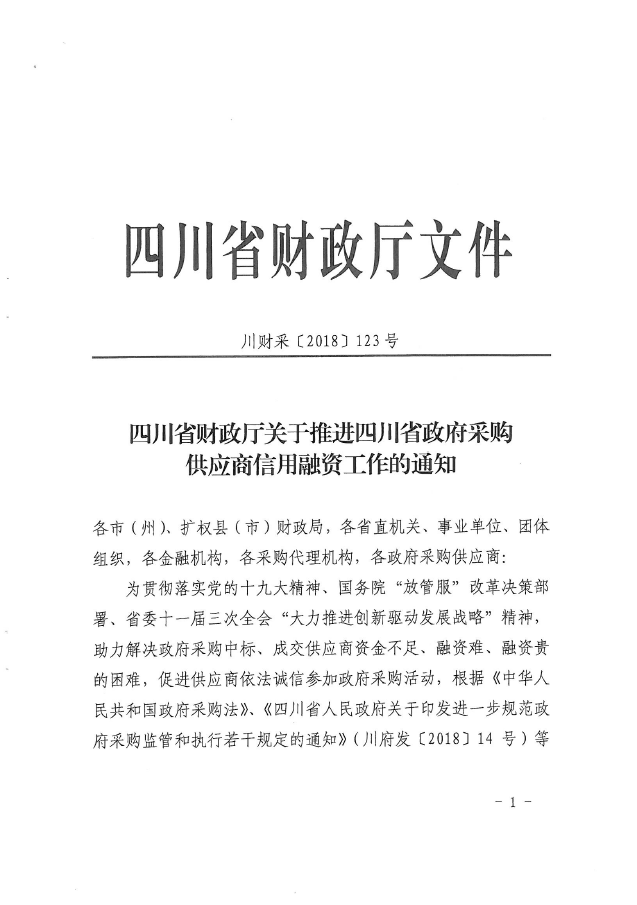 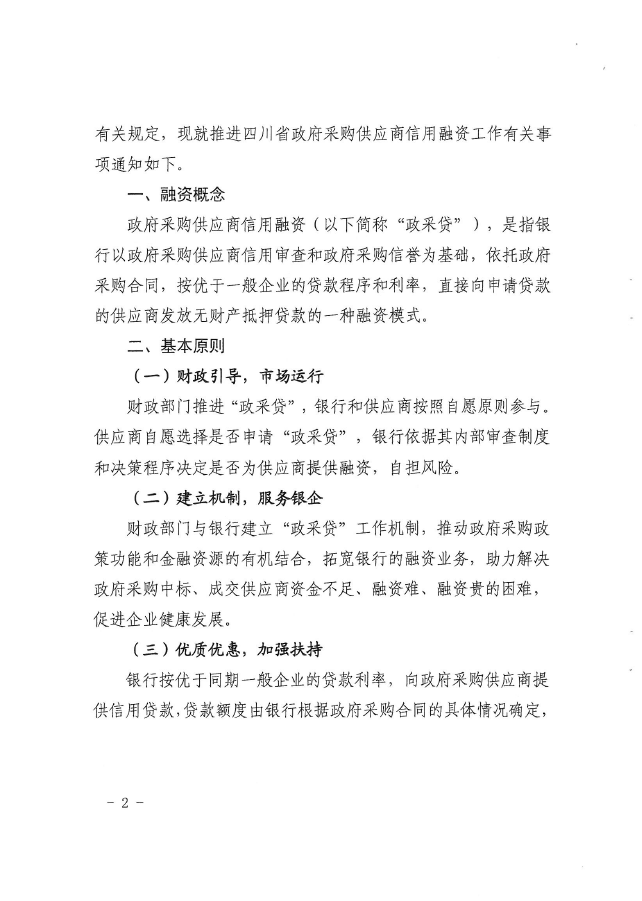 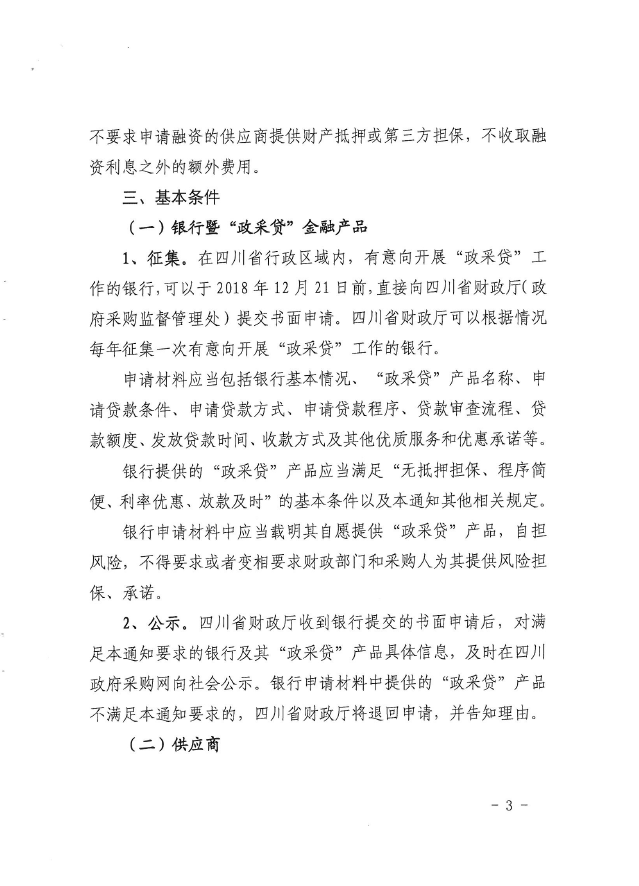 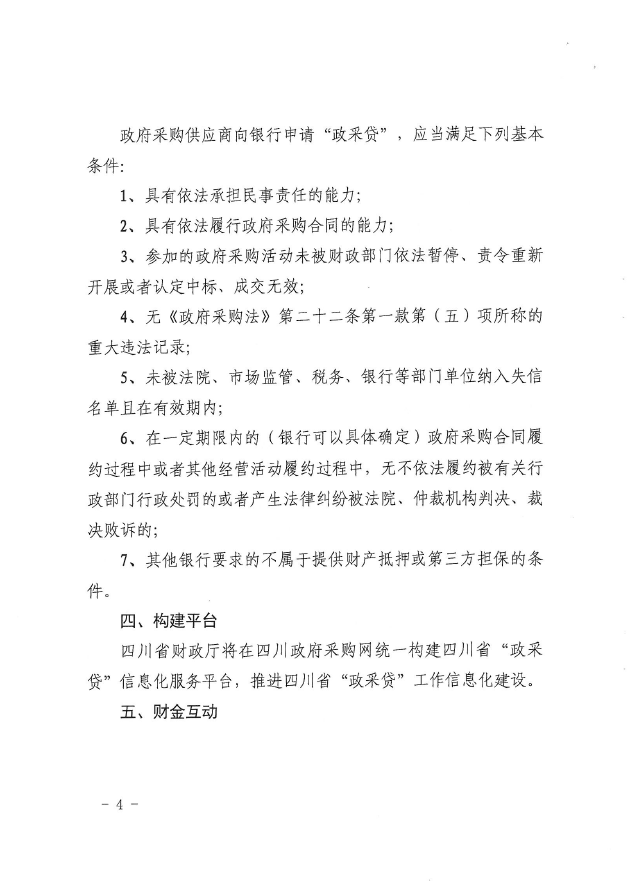 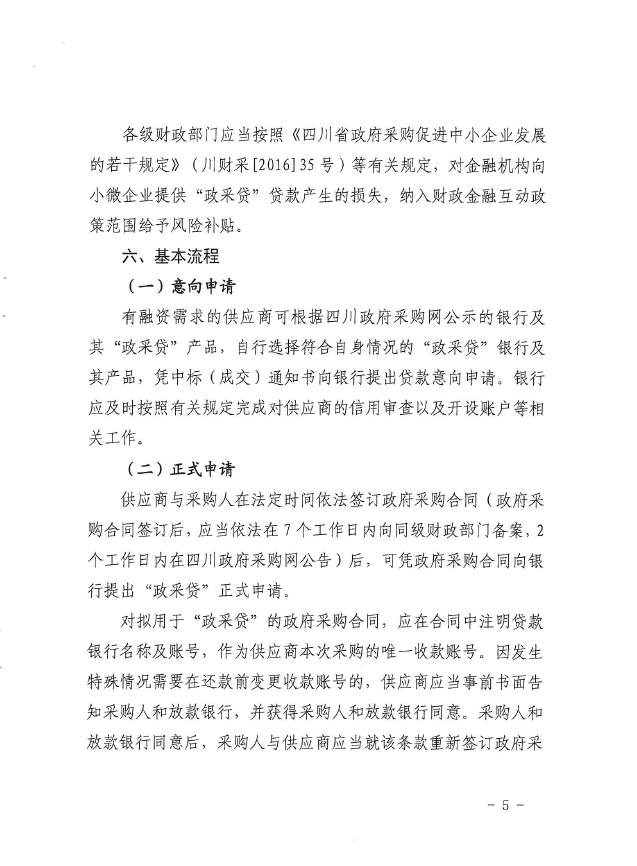 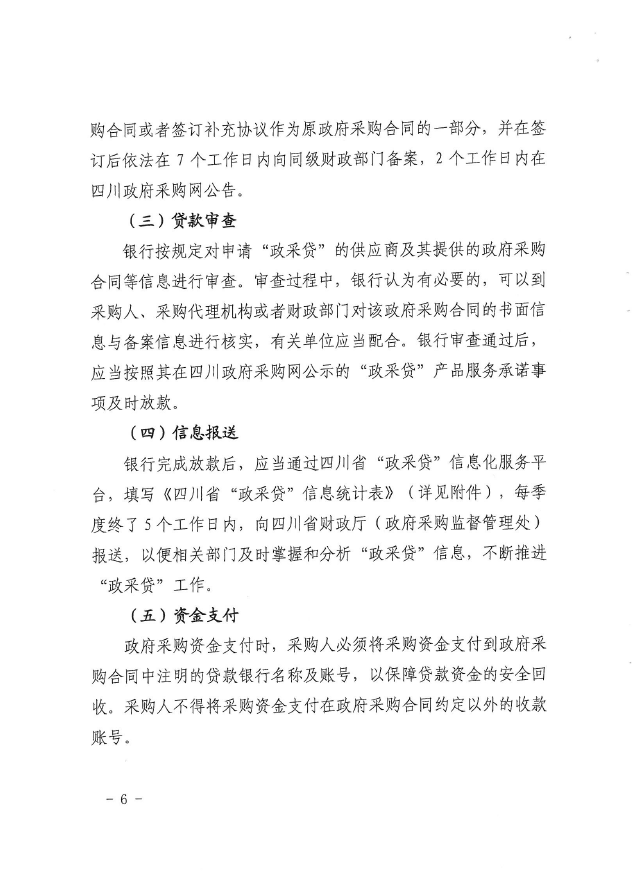 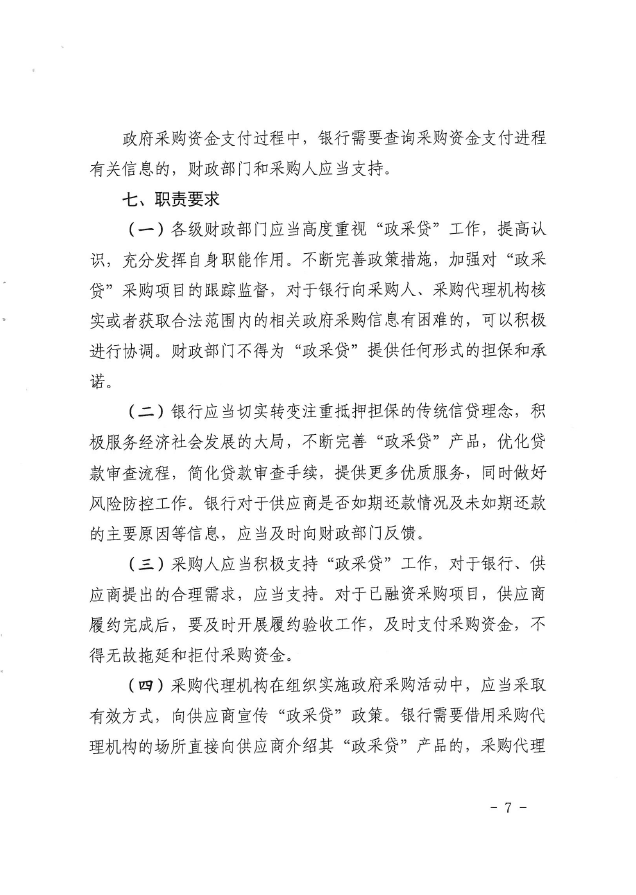 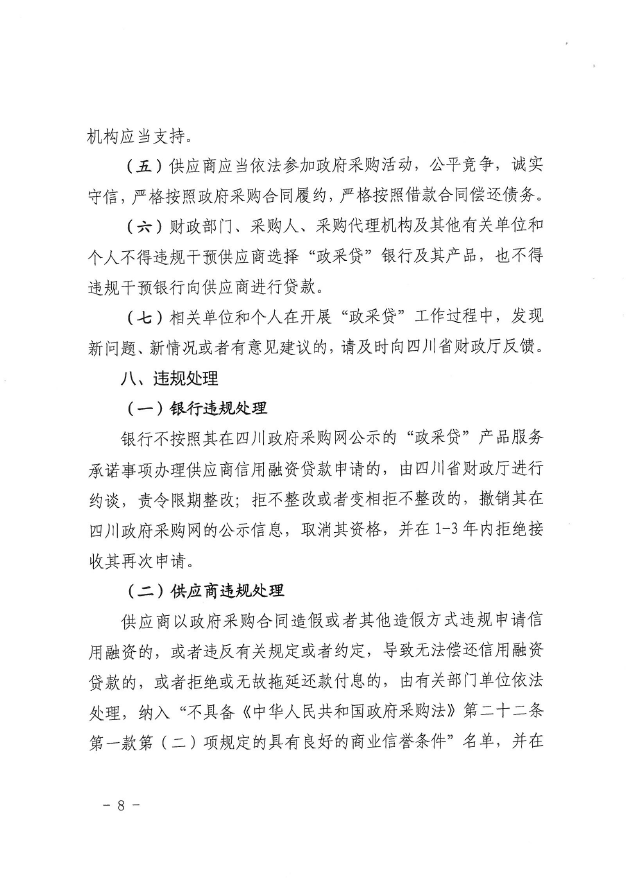 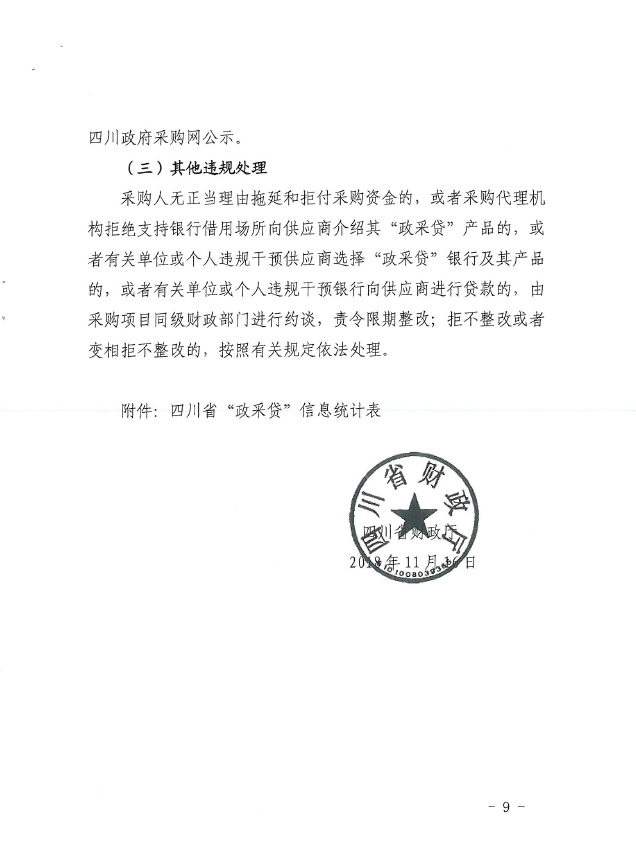 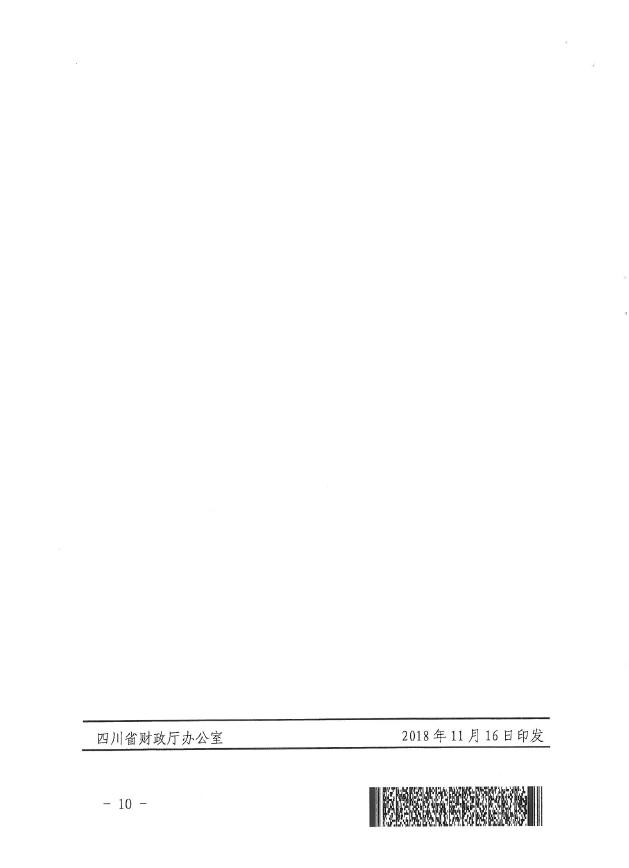 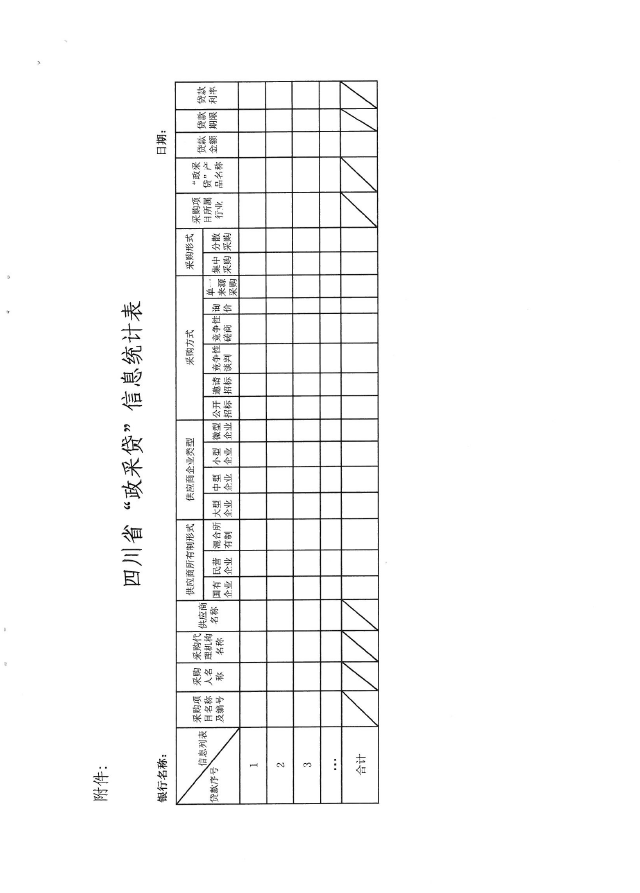 附件二：《成都市中小企业政府采购信用融资暂行办法》和《成都市级支持中小企业政府采购信用融资实施方案》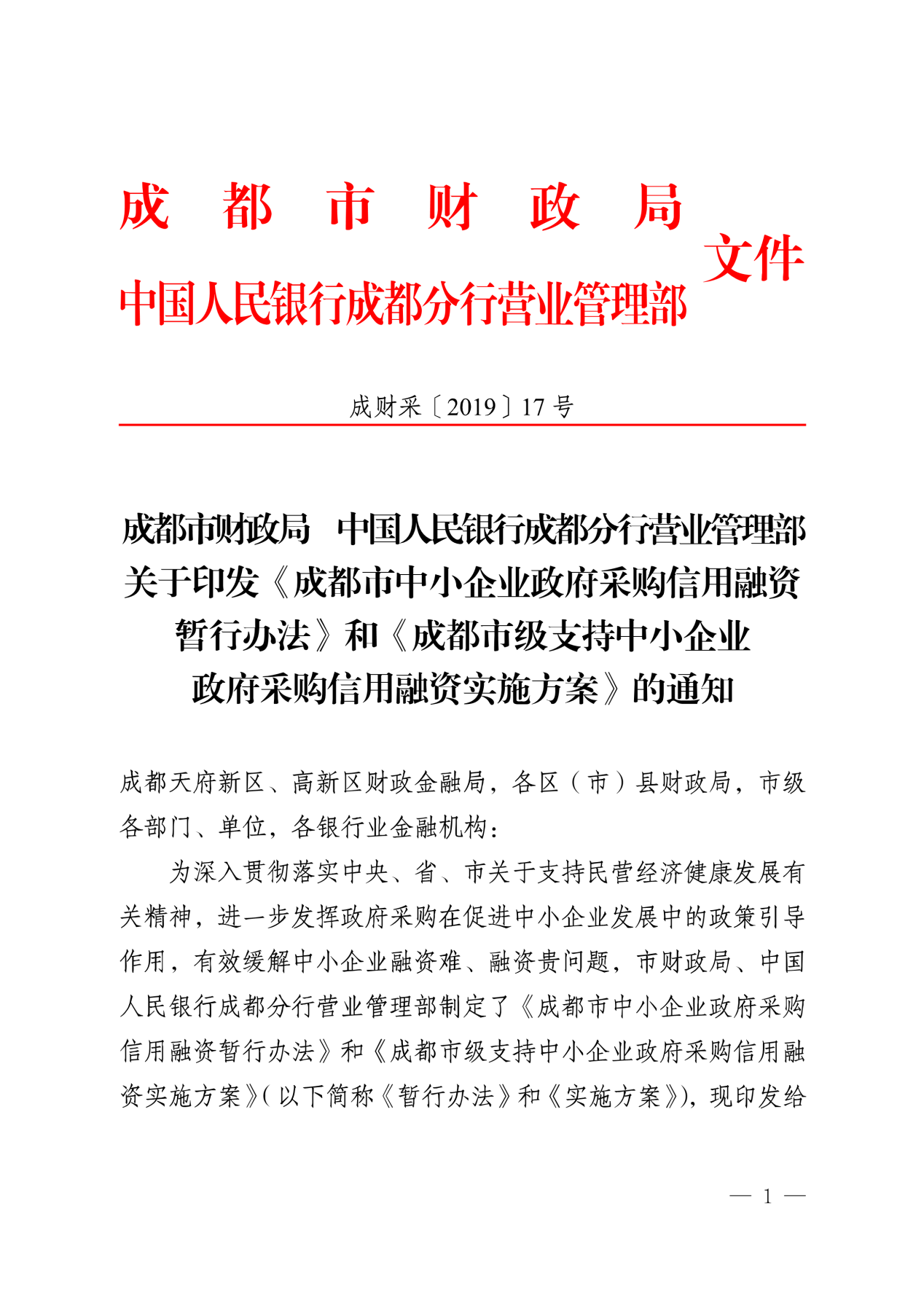 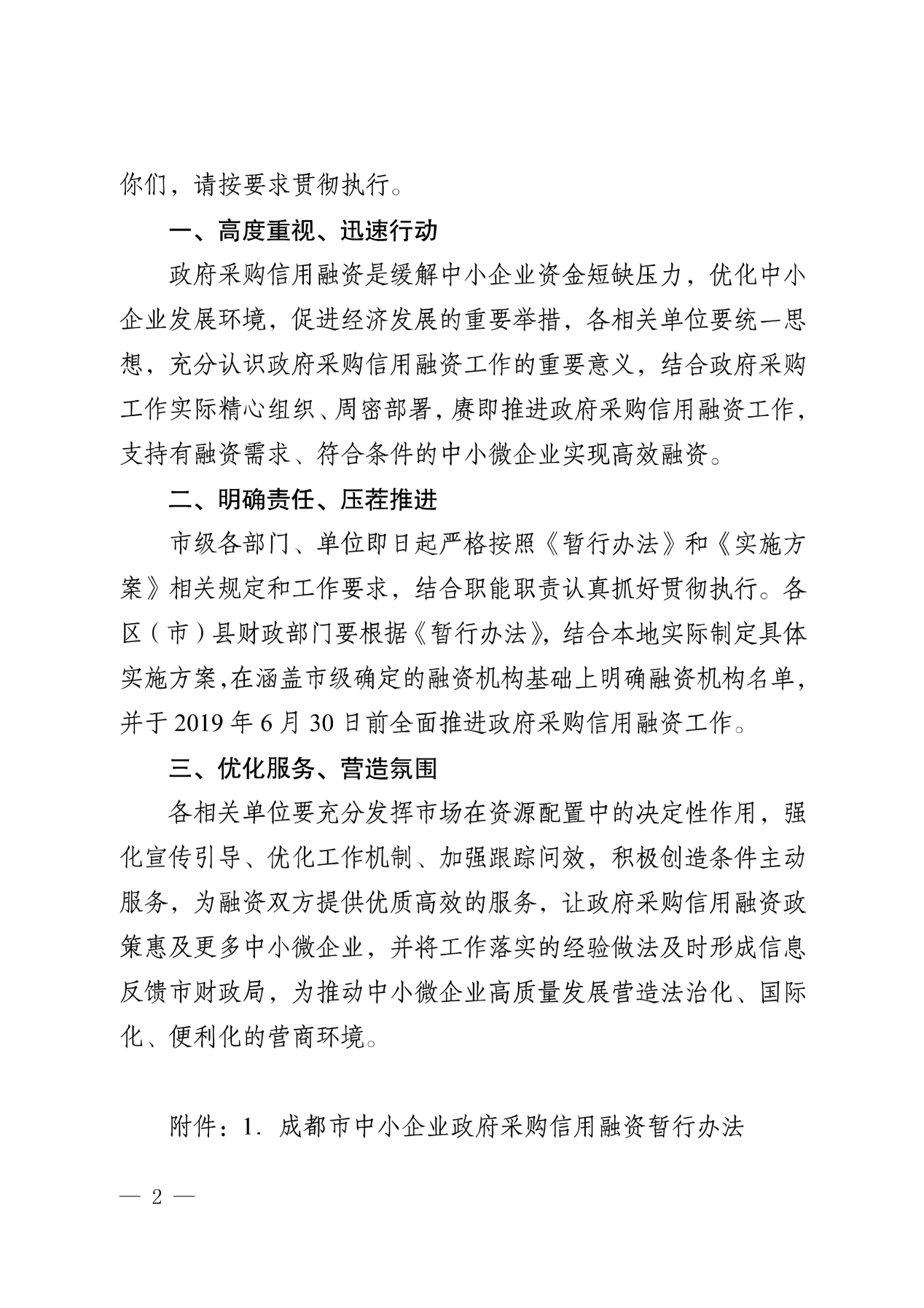 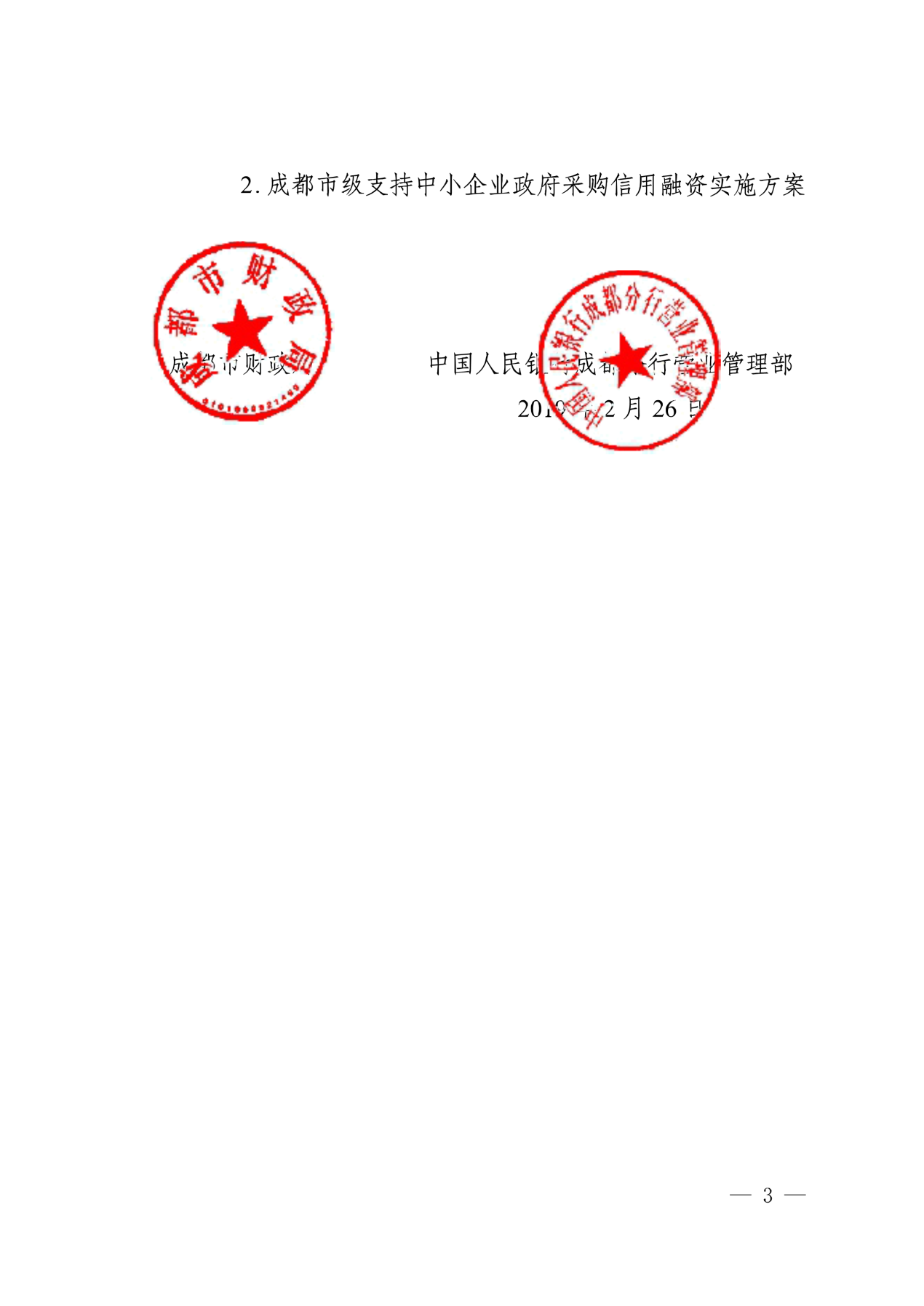 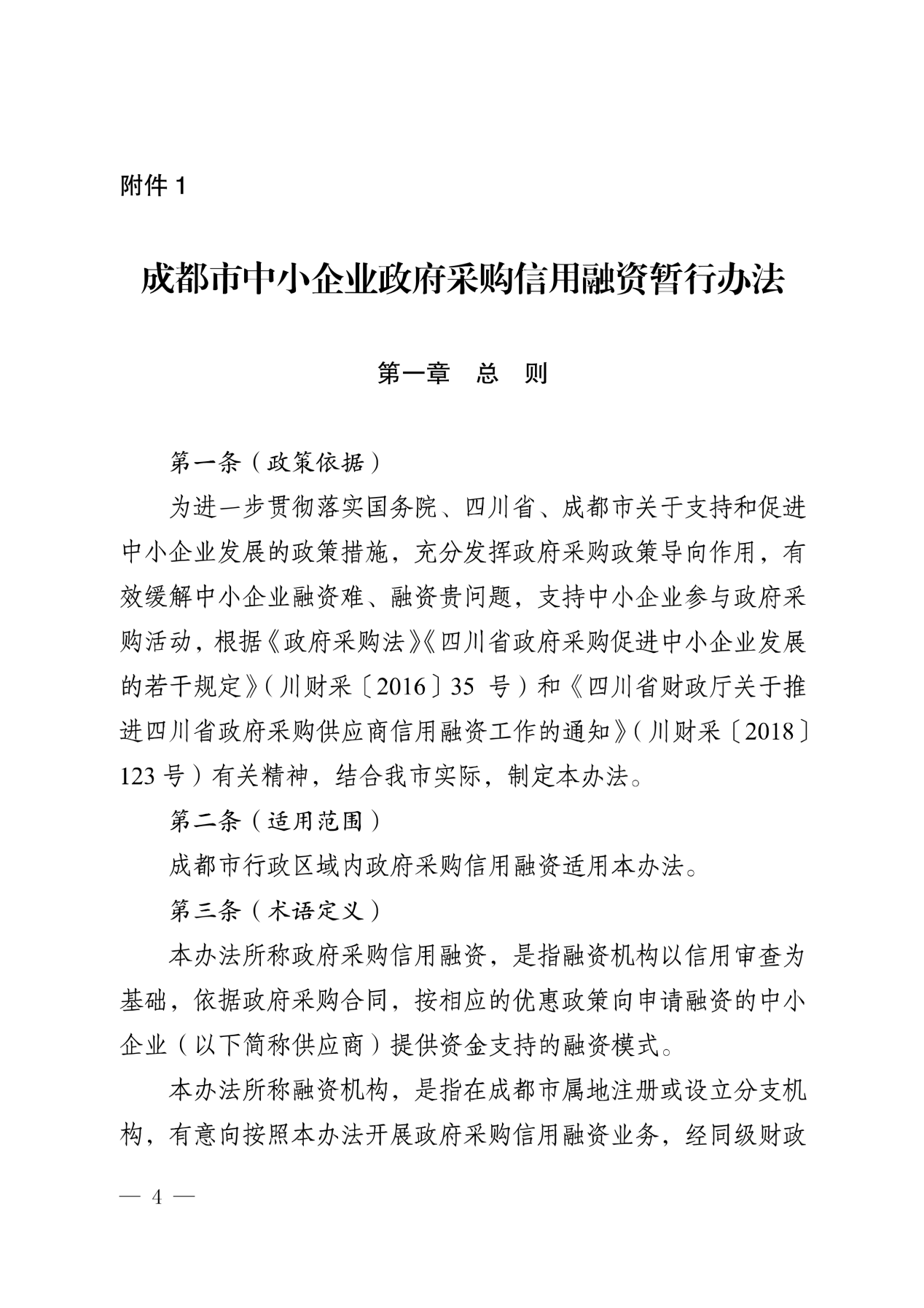 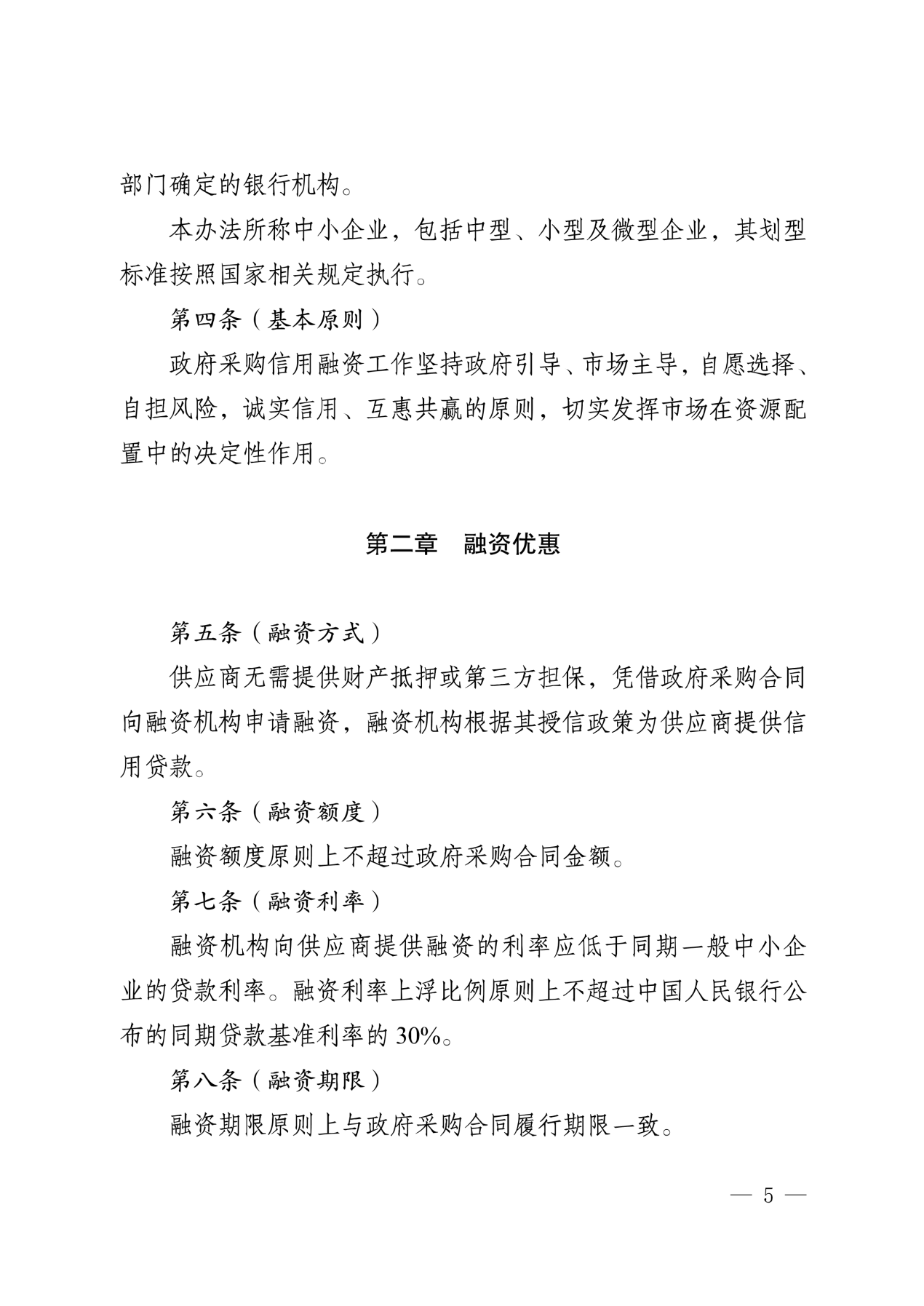 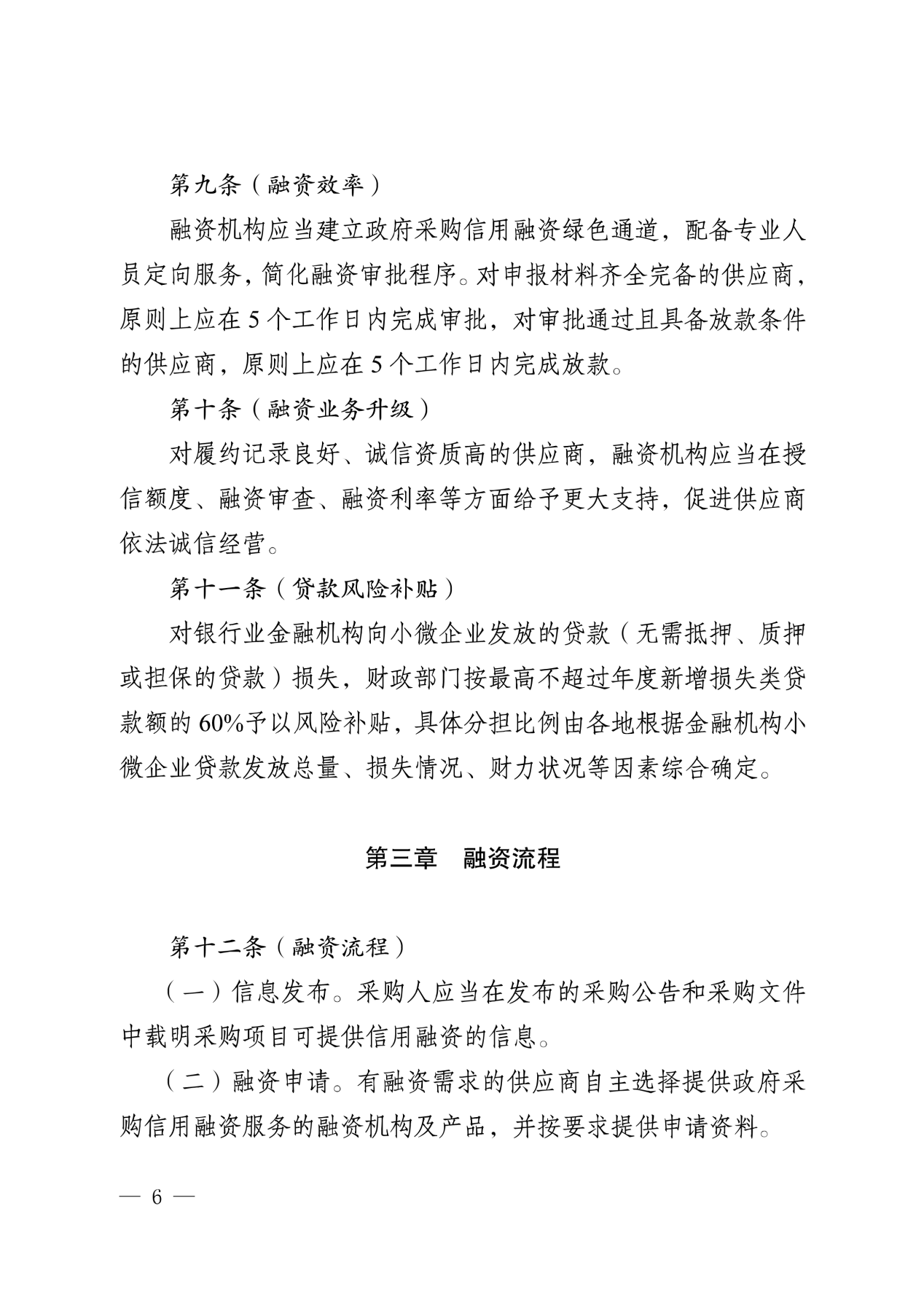 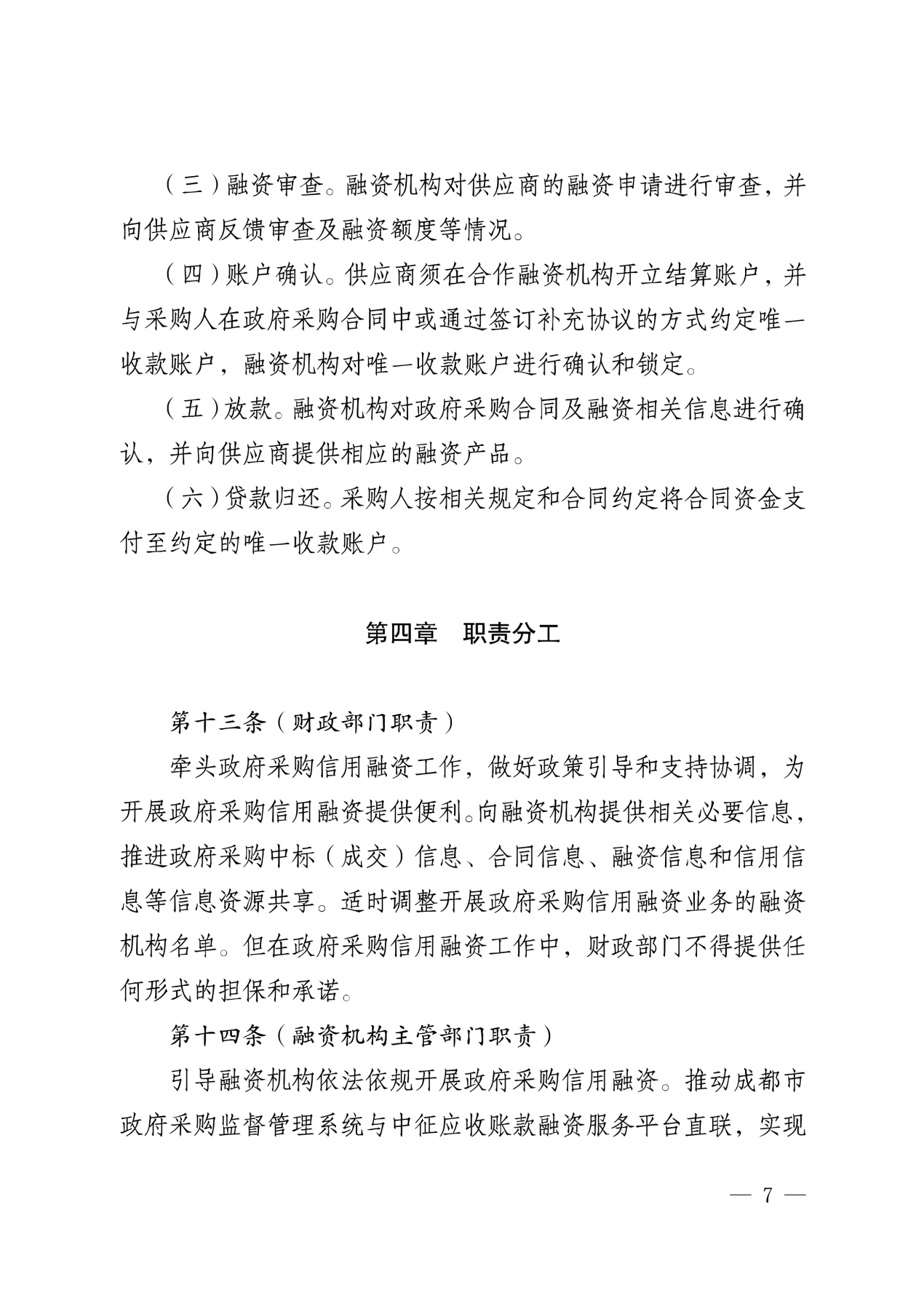 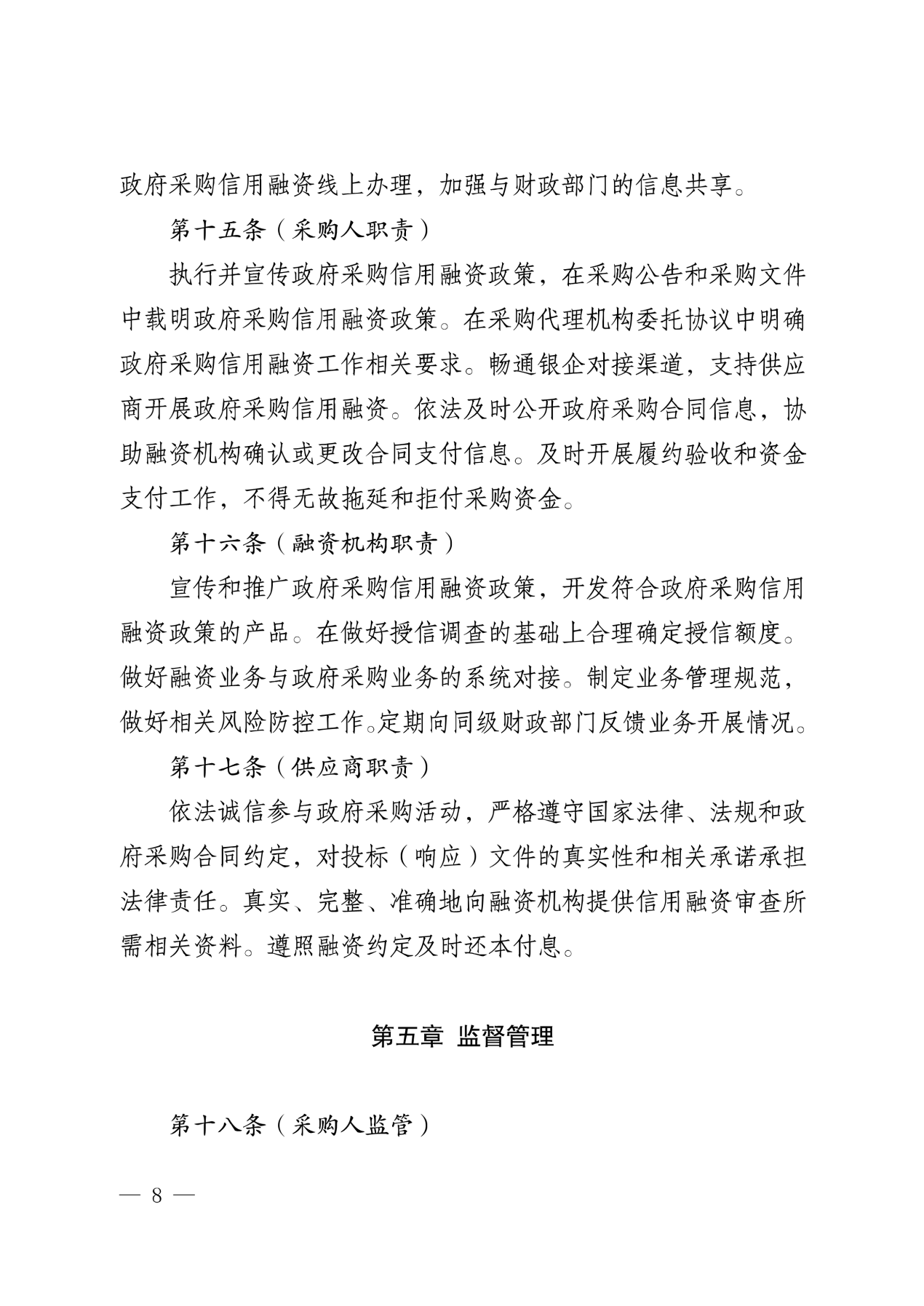 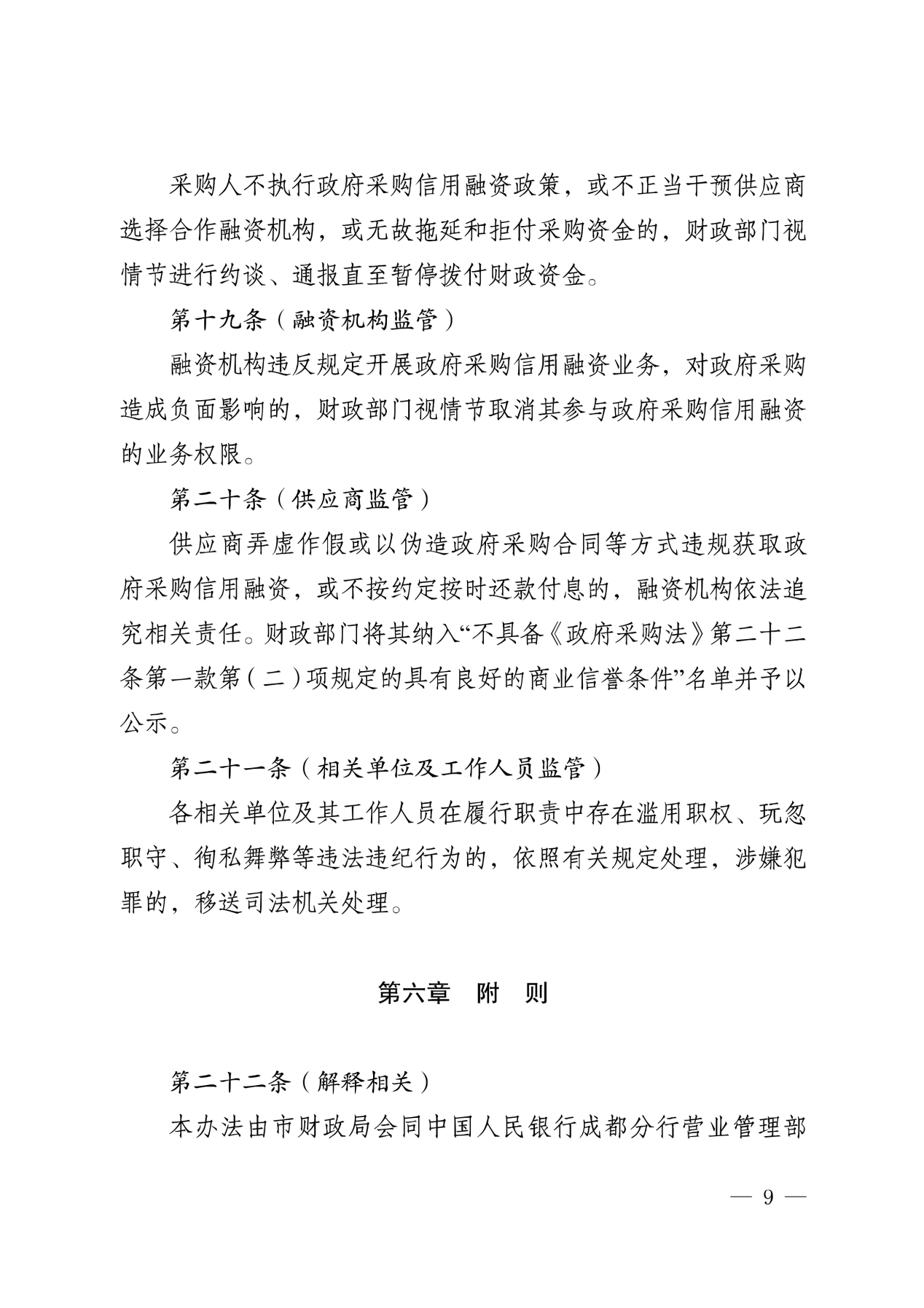 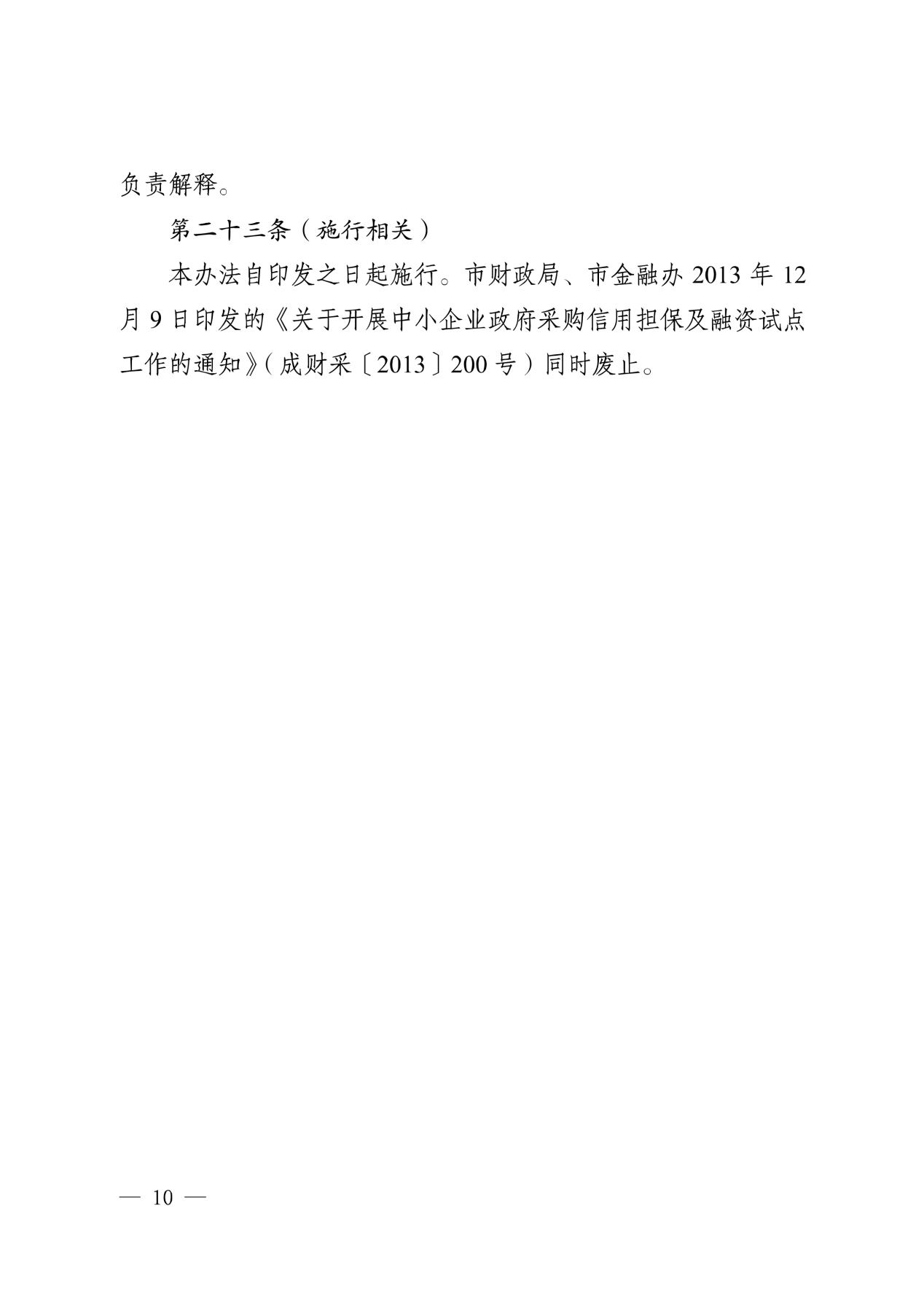 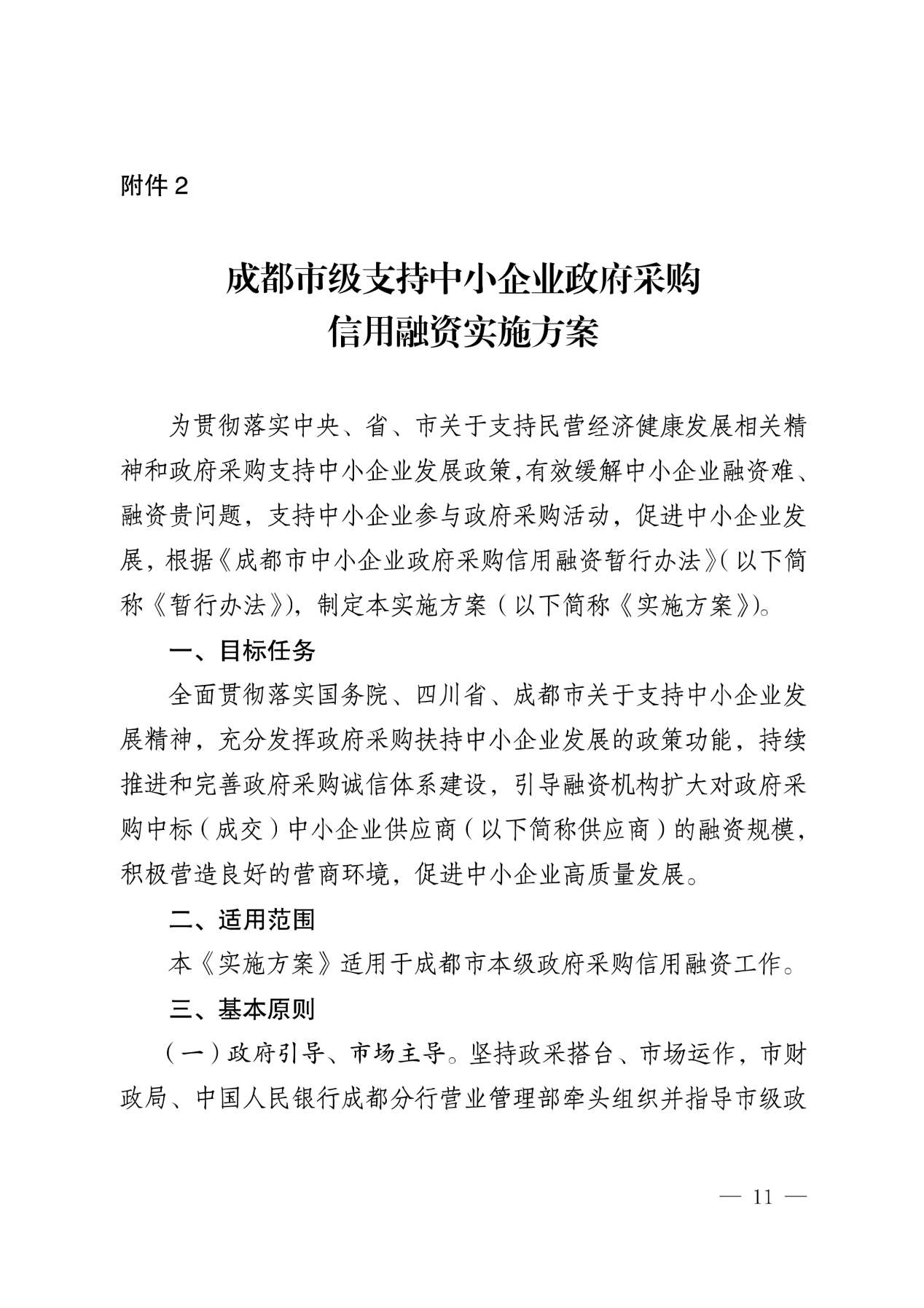 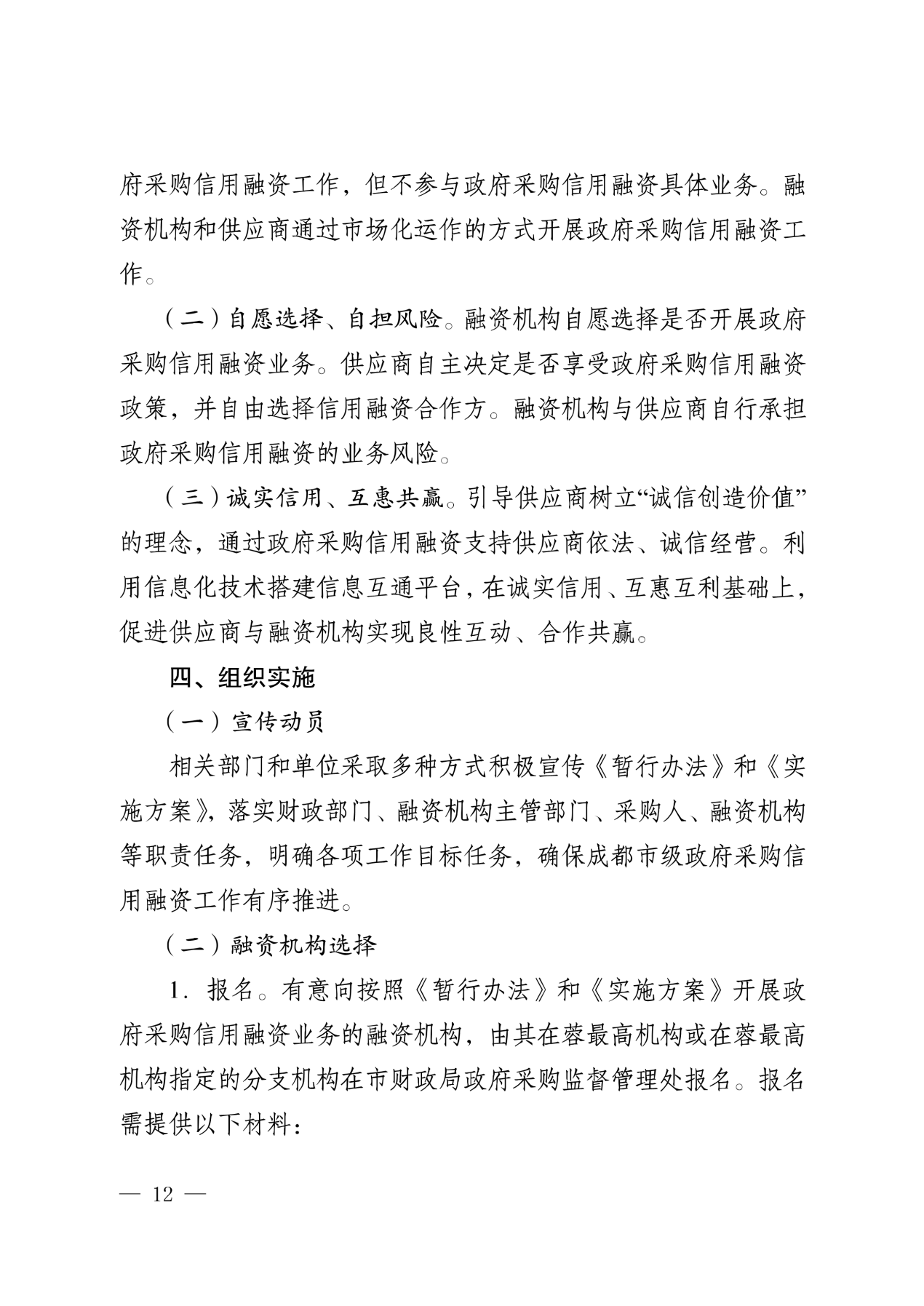 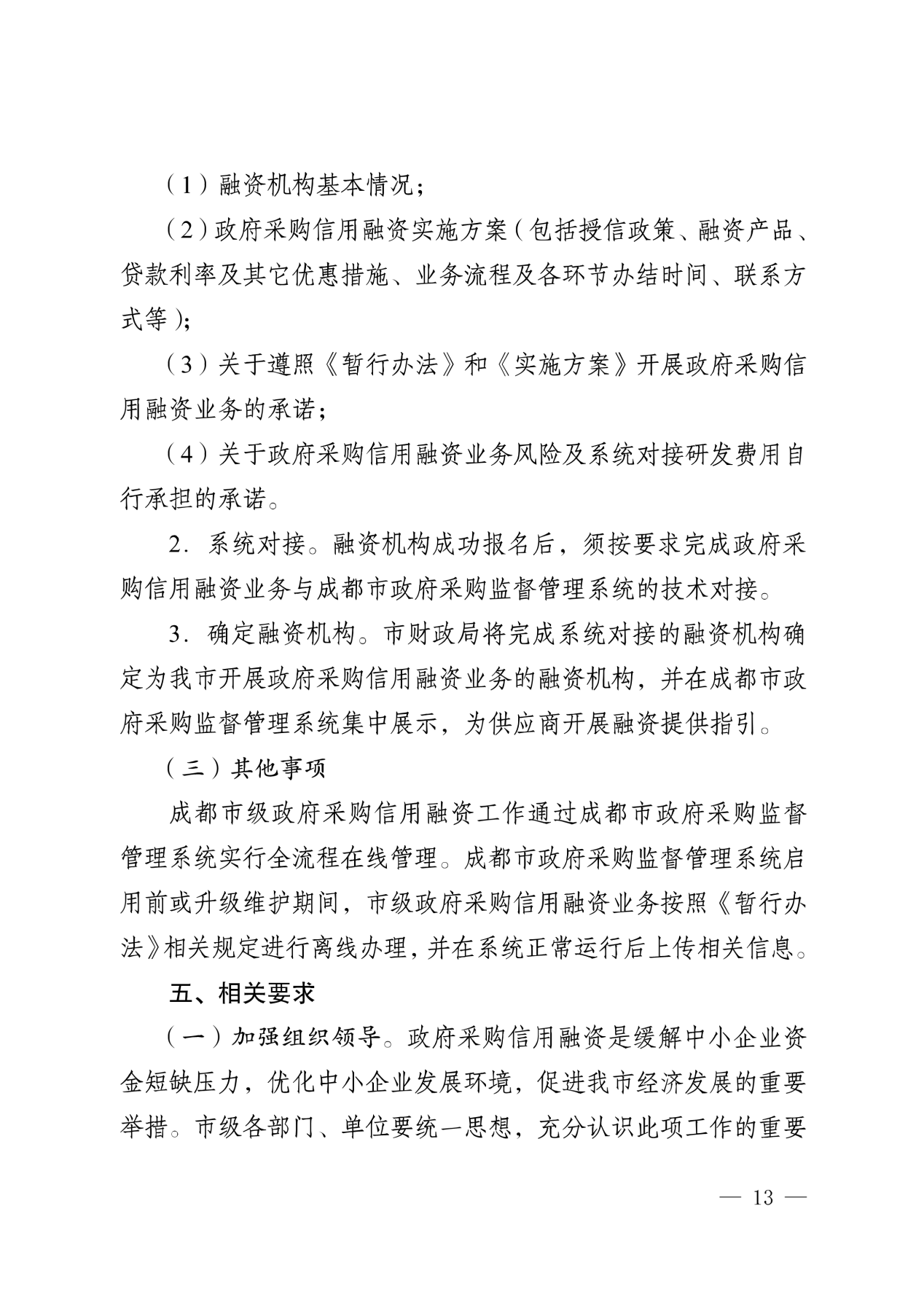 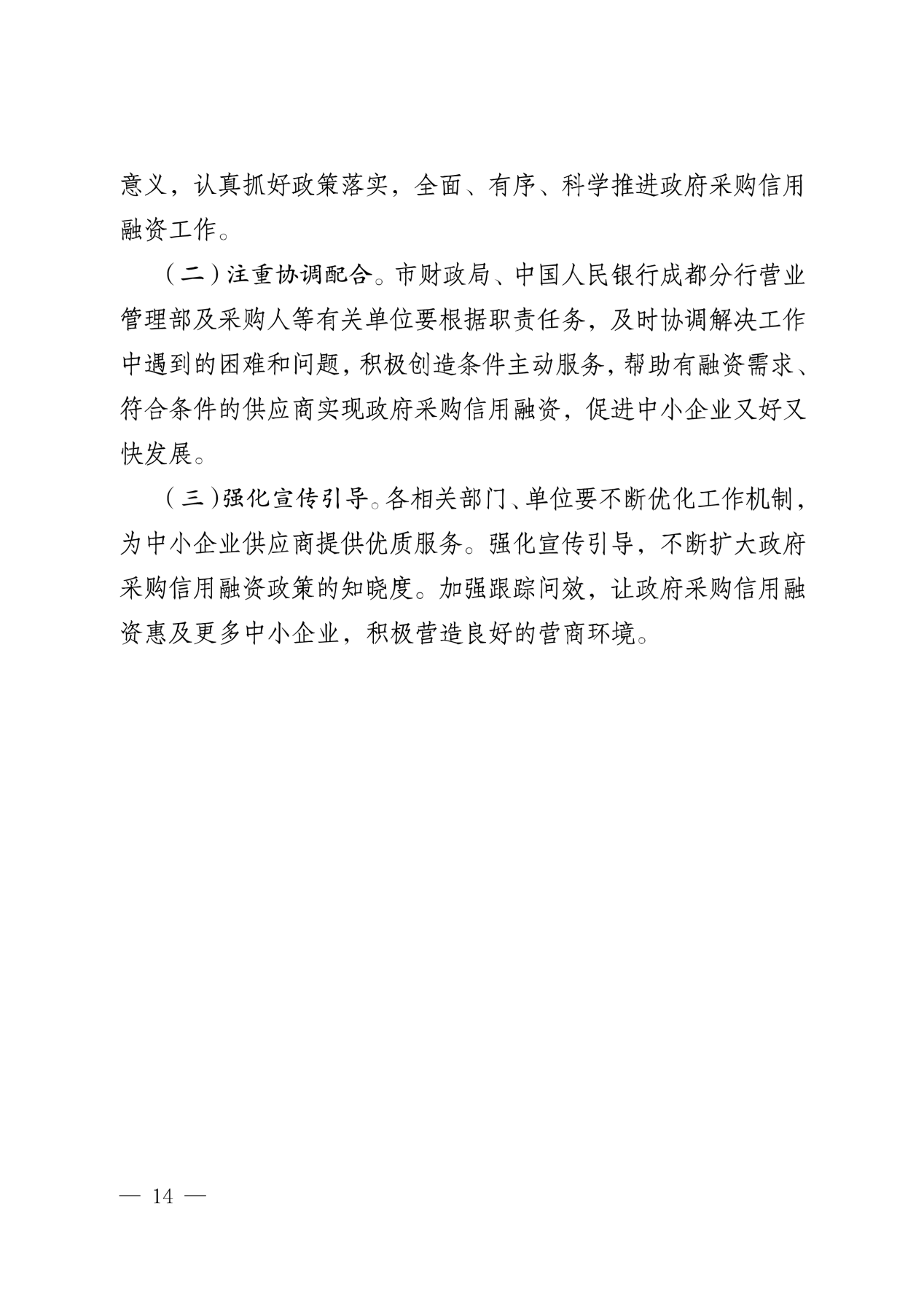 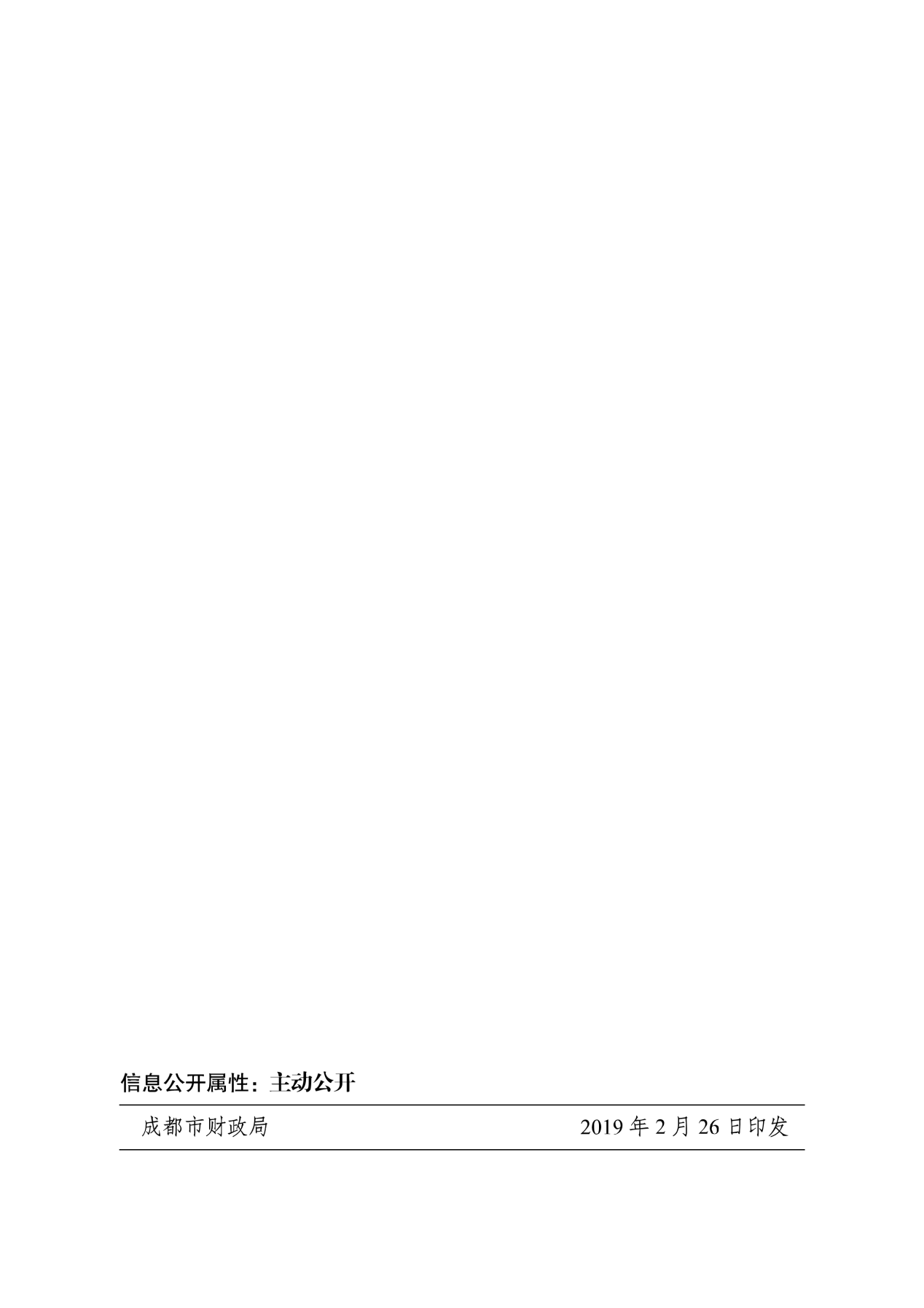 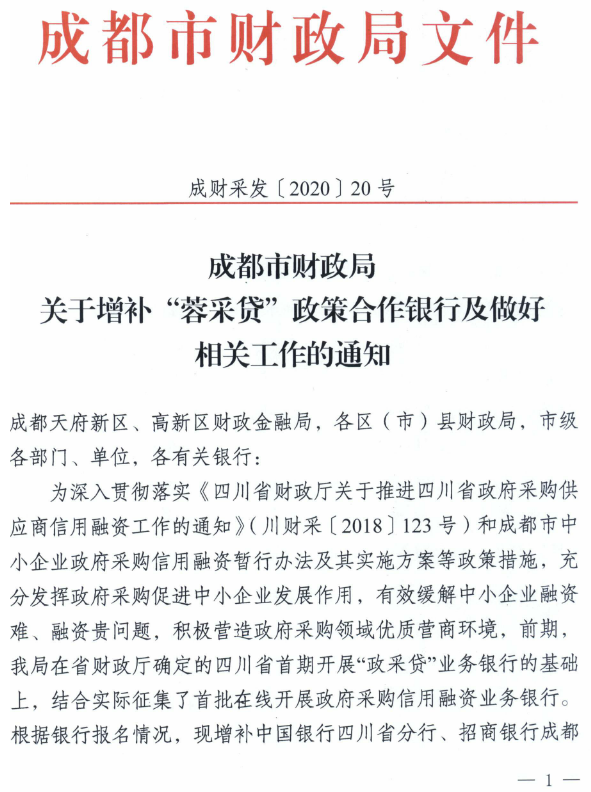 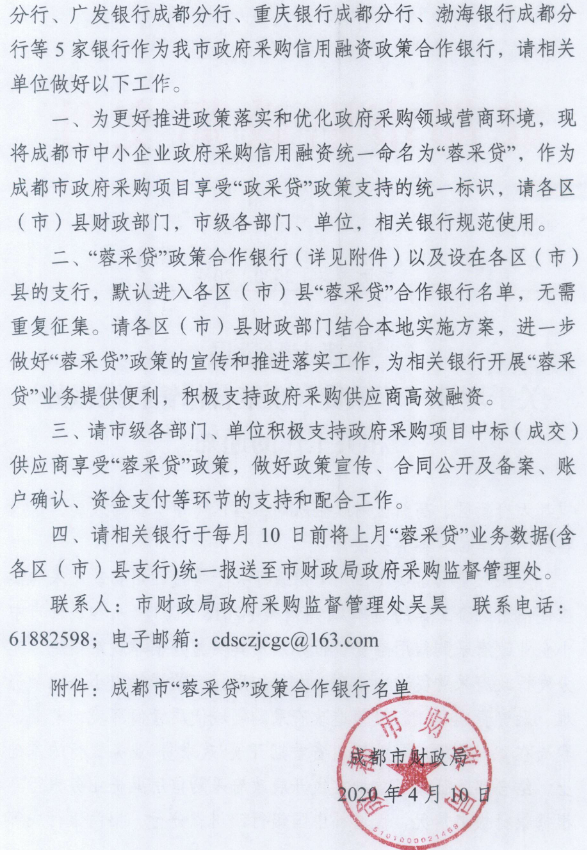 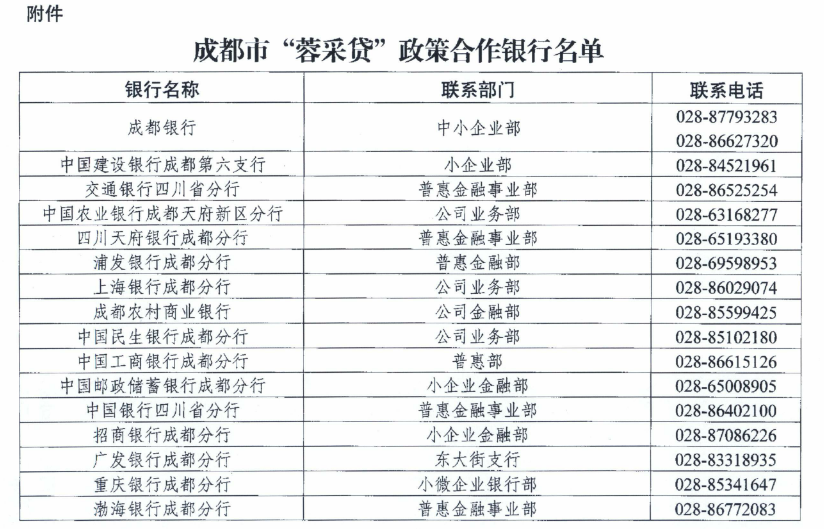 附件三：政府采购云平台使用介绍（具体模块名称以官网公布为准）1.输入网址：https://www.zcygov.cn2.选择与项目对应的行政区域如：四川省-成都市-成都市本级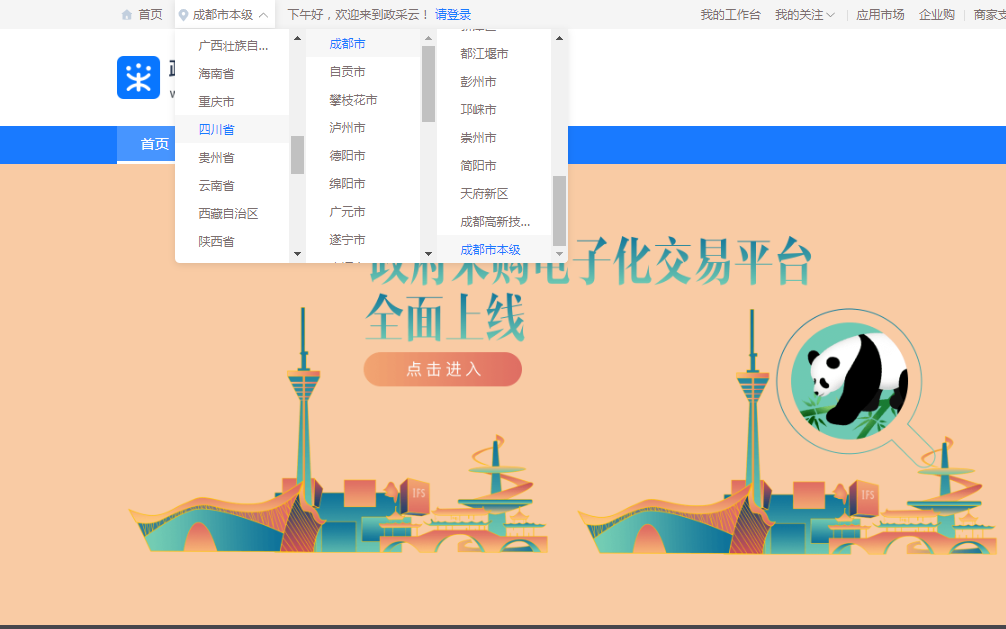 点击操作指南-供应商4.进入政采云供应商学习专题页面（https://edu.zcygov.cn/luban/xxzt-chengdu-gys?utm=a0017.b1347.cl50.5.0917bc90b7bb11eb807c353645758db6）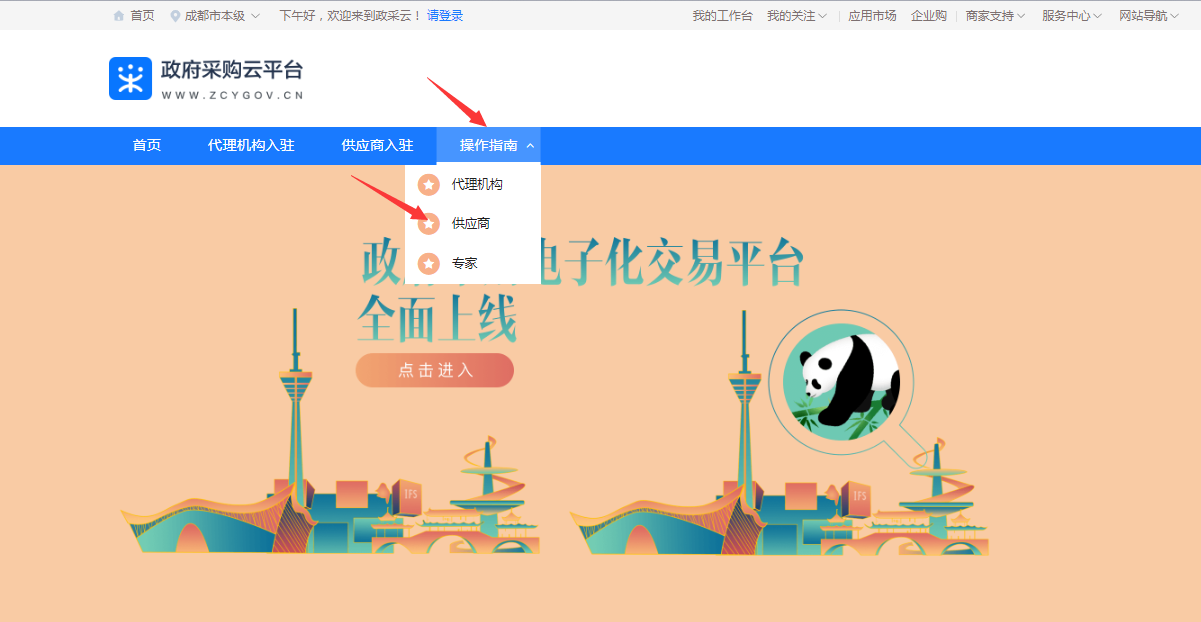 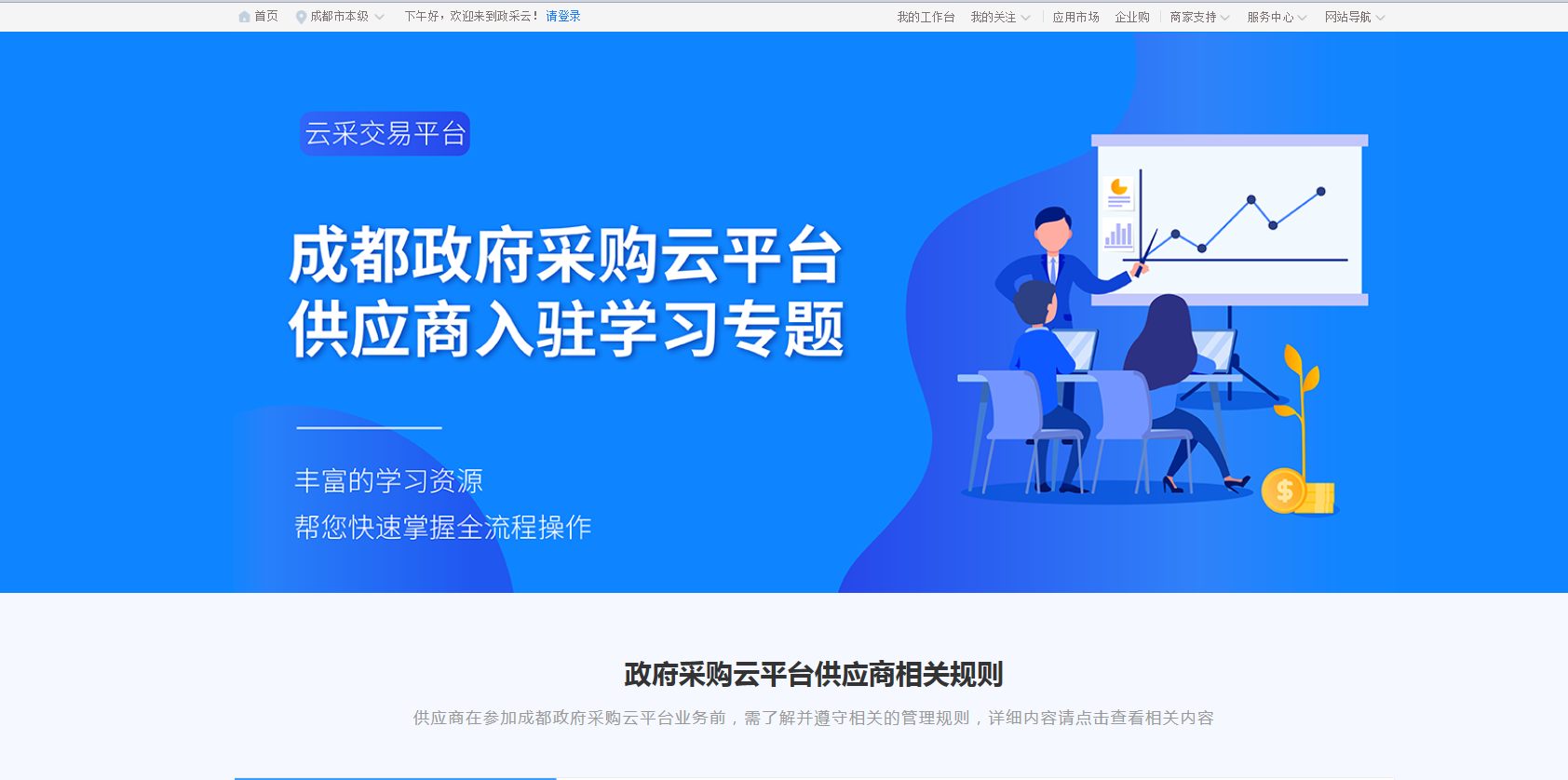 5.供应商资讯服务渠道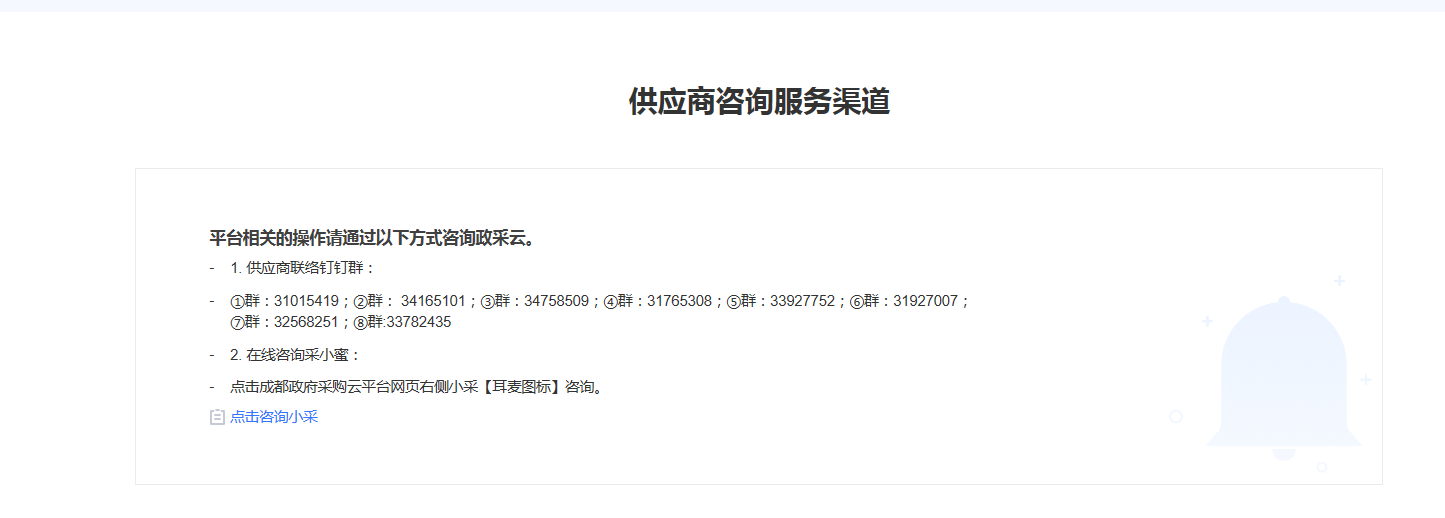 6.入驻政府采购云平台（注册）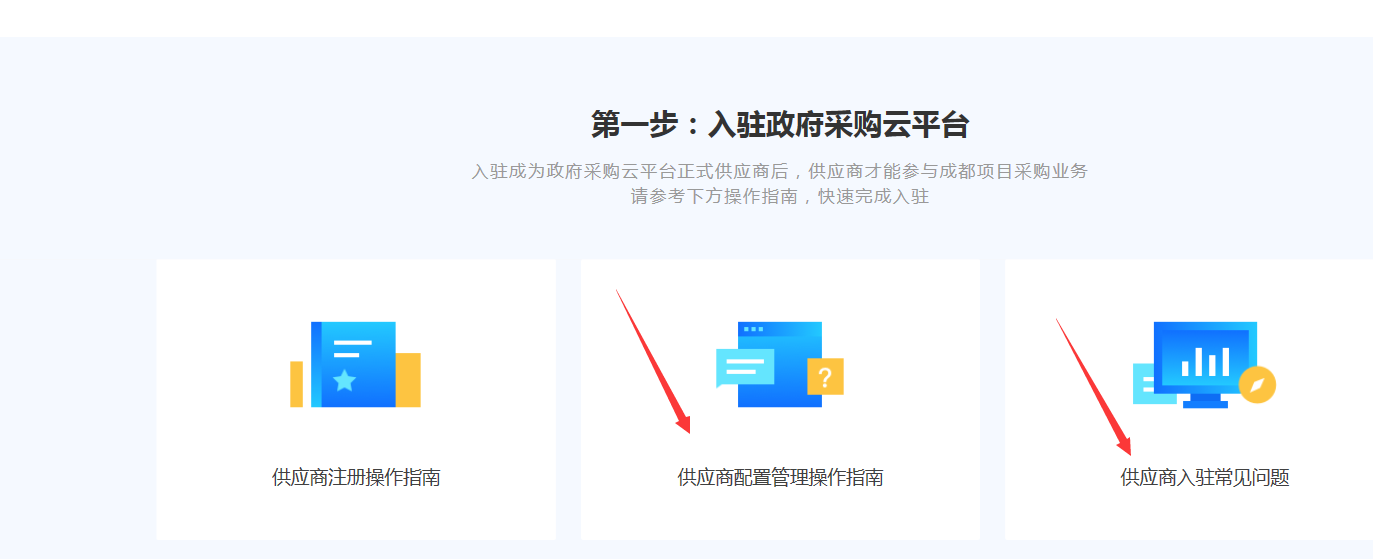 7.下载《供应商政府采购项目电子交易操作指南》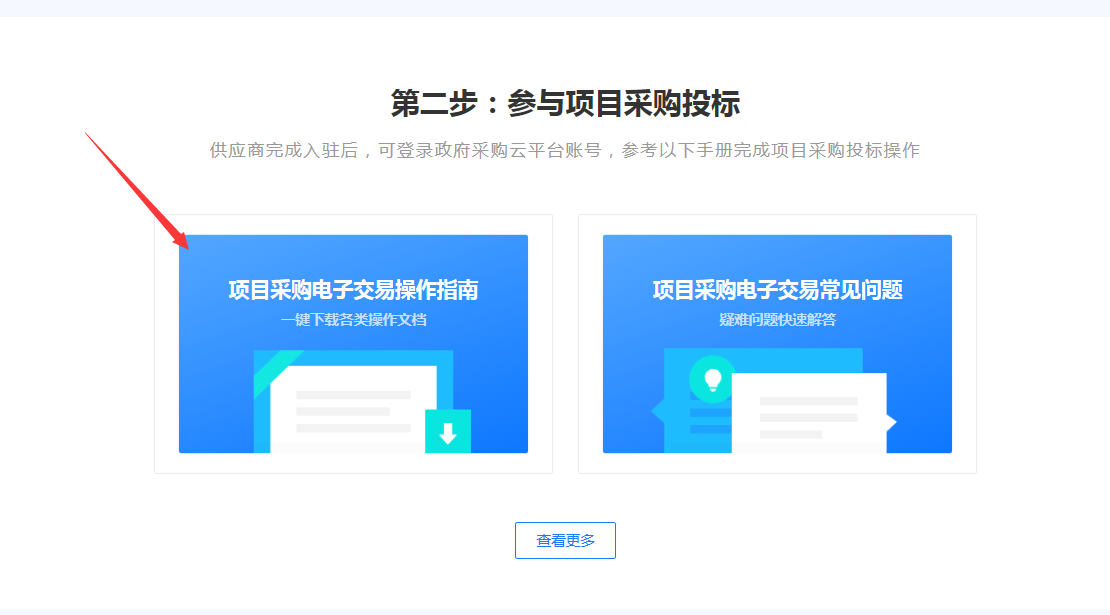 序号条款名称说明和要求1采购预算（实质性要求）采购预算：473.5万元。超过采购预算的投标为无效投标。1最高限价（实质性要求）最高限价：01包41万元，02包80万元，03包10万元，04包123万元，05包94.5万元，06包70万元。超过最高限价的报价为无效投标。采购项目分包采购的，在采购金额未超过采购项目总预算金额前提下，采购人可以在评标过程中临时调剂各包采购限价（预算金额不得调整；财政预算明确到各包的不得调整），临时调剂的内容，在评标报告中记录。2不正当竞争预防措施（实质性要求）评标委员会认为投标人的报价明显低于其他通过符合性审查投标人的报价，有可能影响产品质量或者不能诚信履约的，应当要求其在评标现场合理的时间内提供书面说明，必要时提交相关证明材料；投标人不能证明其报价合理性的，评标委员会应当将其作为无效投标处理。注：投标人提交的书面说明、相关证明材料（如涉及），应当加盖投标人（法定名称）电子印章，在评标委员会要求的时间内通过政府采购云平台进行递交，否则无效（给予供应商澄清、说明的时间不得少于30分钟，供应商已明确表示澄清、说明完毕的除外）。如因系统故障（包括组织场所停电、断网等）导致系统无法使用的，由投标人按评标委员会的要求进行澄清或者说明。3进口产品（实质性要求）本项目招标文件中未载明“允许采购进口产品”的产品，视为拒绝进口产品参与竞争，供应商以进口产品投标时，将按无效投标处理。载明“允许采购进口产品”的产品，不限制国产产品参与竞争。4小微企业（监狱企业、残疾人福利性单位视同小微企业）价格扣除一、小微企业（监狱企业、残疾人福利性单位均视同小微企业）价格扣除1、根据《政府采购促进中小企业发展管理办法》（财库〔2020〕46号）的规定，对于经主管预算单位统筹后未预留份额专门面向中小企业采购的采购项目，以及预留份额项目中的非预留部分采购包，对符合规定的小微企业报价给予10%的扣除，用扣除后的价格参加评审。2、参加政府采购活动的中小企业提供《中小企业声明函》原件，未提供的，视为放弃享受小微企业价格扣除优惠政策。3、接受大中型企业与小微企业组成联合体或者允许大中型企业向一家或者多家小微企业分包的采购项目，对于联合协议或者分包意向协议约定小微企业的合同份额占到合同总金额 30%以上的，采购人、采购代理机构应当对联合体或者大中型企业的报价给予3%的扣除，用扣除后的价格参加评审。联合体各方均为小型、微型企业的，联合体视同为小型、微型企业享受规定的扶持政策。组成联合体的大中型企业和其他自然人、法人或者其他组织，与小型、微型企业之间不得存在投资关系。4、参加政府采购活动的残疾人福利性单位应当提供《残疾人福利性单位声明函》原件，未提供的，视为放弃享受小微企业价格扣除优惠政策。5、参加政府采购活动的监狱企业提供由省级以上监狱管理局、戒毒管理局(含新疆生产建设兵团)出具的属于监狱企业的证明文件，未提供的，视为放弃享受小微企业价格扣除优惠政策。6、符合中小企业划分标准的个体工商户，在政府采购活动中视同中小企业。5节能、环保及无线局域网产品政府采购政策一、节能、环保产品政府采购政策：根据《财政部 发展改革委 生态环境部 市场监管总局关于调整优化节能产品、环境标志产品政府采购执行机制的通知》（财库〔2019〕9号）相关要求，依据品目清单和认证证书实施政府优先采购和强制采购。本项目采购的产品属于品目清单范围的，依据国家确定的认证机构出具的、处于有效期之内的节能产品、环境标志产品认证证书，对获得证书的产品实施政府优先采购或强制采购。本项目采购的产品属于品目清单强制采购范围的，供应商应按上述要求提供产品认证证书复印件并加盖供应商单位公章，否则投标无效。（实质性要求）本项目采购的产品属于品目清单优先采购范围的，按照第七章《综合评分明细表》的规则进行加分。注：对政府采购节能产品、环境标志产品实施品目清单管理。财政部、发展改革委、生态环境部等部门确定实施政府优先采购和强制采购的产品类别，以品目清单的形式发布并适时调整。二、无线局域网产品政府采购政策：本项目采购的产品属于中国政府采购网公布的《无线局域网认证产品政府采购清单》的，按照第七章《综合评分明细表》的规则进行加分。6评标情况公告所有供应商投标文件资格性、符合性检查情况、采用综合评分法时的总得分和分项汇总得分情况、评标结果等将在四川政府采购网上采购结果公告栏中予以公告。7投标保证金本项目不收取投标保证金。8履约保证金01、02、04包适用金    额：合同金额的10%。交款方式：履约保证金可以以支票、汇票、本票或者金融机构出具的保函等非现金形式提交（包括网银转账，电汇等方式）。收款单位：成都市第一人民医院开 户 行：中信银行成都分行营业部银行账号：7411010182600221053交款时间：中标、成交通知书发放后，政府采购合同签订前。履约保证金退还方式：原路退还。履约保证金退还时间：项目整体验收合格后，5个工作日退还履约保证金。履约保证金不予退还情形：项目整体验收不合格。履约保证金不予退还的，将按照有关规定上缴国库。逾期退还履约保证金的，将依法承担法律责任，并赔偿供应商损失。9合同分包（实质性要求）☑本项目不接受合同分包。□本项目接受合同分包，具体要求如下：1.投标人根据招标文件的规定和采购项目的实际情况，拟在中标后将中标项目的非主体、非关键性工作分包的，应当在投标文件中载明分包承担主体，分包承担主体应当具备相应资质条件且不得再次分包。分包供应商履行的分包项目的品牌、规格型号及技术要求等，必须与中标的一致。2.分包履行合同的部分应当为采购项目的非主体、非关键性工作，不属于中标人的主要合同义务。本项目可以分包履行的具体内容、金额或者比例：10采购项目具体事项/采购文件内容咨询联系人：贺女士。 联系电话：1311188170211开标、评标工作咨询联 系 人：张女士联系电话：1311188151012中标通知书领取在四川政府采购网公告中标结果同时发出中标通知书，中标供应商自行登录政府采购云平台下载中标通知书。13供应商询问根据委托代理协议约定，供应商询问由采购代理机构负责答复。项目问题询问：联系人：贺女士。 联系电话：13111881702服务质量投诉：企业发展部 028-87793117递交地址：https://www.zcygov.cn。（须通过政采云平台递交，请勿线下提交。）14供应商质疑根据委托代理协议约定，供应商质疑由采购代理机构负责答复。联系方式：质量技术部 028-87797776转820/725。递交地址：https://www.zcygov.cn。（须通过政采云平台递交，请勿线下提交。）注：根据《中华人民共和国政府采购法》等规定，供应商质疑不得超出采购文件、采购过程、采购结果的范围, 供应商针对同一采购程序环节的质疑应在法定质疑期内一次性提出。15供应商投诉投诉受理单位：本采购项目同级财政部门，即成都市财政局。联系电话：028-61882648。地址：成都市锦城大道366号。16政府采购合同公告备案政府采购合同签订之日起2个工作日内，采购人应将政府采购合同在四川政府采购网公告；政府采购合同签订之日起七个工作日内，政府采购合同将向本采购项目同级财政部门备案。17招标服务费依照成本加合理利润的原则,以中标金额作为计算基数, 按下列收费标准下浮20%进行收取:注: 1、按本表费率计算的收费为招标代理服务全过程的收费基准价格。招标代理服务收费按差额定率累进法计算。中标人在领取中标通知书前向招标代理机构交纳招标代理服务费。4、服务费交纳账户： （1）收款单位：四川国际招标有限责任公司（2）开 户 行：中国民生银行股份有限公司成都分行营业部（3）银行账号：9902001764938781 18送样提醒本项目若涉及样品，要求送样至航兴国际广场1号楼3楼的，供应商应乘坐货梯至三楼，并按现场工作人员要求摆样。注：若涉及样品，样品评审环节采取线下方式进行。19承诺提醒关于供应商依法缴纳税收和社会保障资金的相关承诺，项目采购活动结束后，采购人或采购代理机构如有必要将核实供应商所作承诺真实性，如提供虚假承诺将报告监管部门严肃追究法律责任。20联合体（实质性要求）☑本项目不允许联合体参加    □本项目允许联合体参加21现场考察或标前答疑会本项目不组织。22温馨提示供应商需准备系统及软件操作所必需的硬件设备包括电脑（版本 win7 64位及以上）、耳麦、摄像头、CA证书等。建议使用同一台电脑完成响应文件递交、解密、磋商等相关事宜，推荐安装 chrome 浏览器，且解密CA必须和加密CA为同一把。2.供应商可加入“关于成都市政府分散采购交易系统试运行的公告”中公布的供应商联络钉钉群（群号详见附件三），参加采购活动中遇到解密失败、CA盖章失败等问题可在群内咨询政府采购云平台客服人员。序号货物名称制造厂家及规格型号数量是否属于医疗器械是否属于进口产品备注报价合计（万元）：          大写：报价合计（万元）：          大写：报价合计（万元）：          大写：报价合计（万元）：          大写：报价合计（万元）：          大写：报价合计（万元）：          大写：序号货物名称制造厂家及规格型号数量投标单价（万元）投标总价（万元）交货时间是否属于进口产品备注报价合计（万元）：          大写：报价合计（万元）：          大写：报价合计（万元）：          大写：报价合计（万元）：          大写：报价合计（万元）：          大写：报价合计（万元）：          大写：报价合计（万元）：          大写：报价合计（万元）：          大写：序号产品名称规格型号品牌单位数量单价金额备注分项报价合计（万元）：   大写：分项报价合计（万元）：   大写：分项报价合计（万元）：   大写：分项报价合计（万元）：   大写：分项报价合计（万元）：   大写：分项报价合计（万元）：   大写：序号包号招标要求投标应答序号设备名称耗材名称单价（元）挂网产品流水号备注投标人名称注册地址邮政编码联系方式联系人电话联系方式传真网址组织结构法定代表人/单位负责人姓名技术职称电话电话技术负责人姓名技术职称电话电话成立时间员工总人数：员工总人数：员工总人数：员工总人数：员工总人数：企业资质等级其中项目经理项目经理营业执照号其中高级职称人员高级职称人员注册资金其中中级职称人员中级职称人员开户银行其中初级职称人员初级职称人员账号其中技工技工经营范围备注年份用户名称项目名称完成时间合同金额是否通过验收是否通过验收备注序号包号 货物（设备）名称招标文件要求投标产品技术参数类别职务姓名职称常住地资格证明（附复印件）资格证明（附复印件）资格证明（附复印件）资格证明（附复印件）类别职务姓名职称常住地证书名称级别证号专业管理人员管理人员管理人员技术人员技术人员技术人员售后服务人员售后服务人员资格性审查资格性审查资格性审查资格性审查序号第四章  投标人和投标产品的资格、资质性及其他类似效力要求资格审查要求要求说明11、满足《中华人民共和国政府采购法》第二十二条规定；1.1具有独立承担民事责任的能力。（注：①供应商若为企业法人：提供“统一社会信用代码营业执照”；未换证的提供“营业执照、税务登记证、组织机构代码证或三证合一的营业执照”；②若为事业法人：提供“统一社会信用代码法人登记证书”；未换证的提交“事业法人登记证书、组织机构代码证”；③若为其他组织：提供“对应主管部门颁发的准许执业证明文件或营业执照”；④若为自然人：提供“身份证明材料”。以上均提供复印件）；投标人按照要求上传证明材料，采购人或者采购代理机构根据上传内容对投标人的资格进行审查。11、满足《中华人民共和国政府采购法》第二十二条规定；1.2、具备良好商业信誉的证明材料（可提供承诺函，格式详见第三章）注：供应商在参加政府采购活动前，被纳入法院、工商行政管理部门、税务部门、银行认定的失信名单且在有效期内，或者在前三年政府采购合同履约过程中及其他经营活动履约过程中未依法履约被有关行政部门处罚（处理）的，本项目不认定其具有良好的商业信誉。投标人按照要求上传证明材料，采购人或者采购代理机构根据上传内容对投标人的资格进行审查。11、满足《中华人民共和国政府采购法》第二十二条规定；1.3、具备健全的财务会计制度的证明材料；｛注：①可提供2019或2020年度经审计的财务报告复印件（包含审计报告和审计报告中所涉及的财务报表和报表附注），②也可提供2019或2020年度供应商内部的财务报表复印件（（至少包含资产负债表），③也可提供截至投标文件递交截止日一年内银行出具的资信证明（复印件），④供应商注册时间截至投标文件递交截止日不足一年的，也可提供加盖工商备案主管部门印章的公司章程复印件。｝投标人按照要求上传证明材料，采购人或者采购代理机构根据上传内容对投标人的资格进行审查。11、满足《中华人民共和国政府采购法》第二十二条规定；1.4、具有依法缴纳税收和社会保障资金的良好记录（可提供承诺函，格式详见第三章）；投标人按照要求上传证明材料，采购人或者采购代理机构根据上传内容对投标人的资格进行审查。11、满足《中华人民共和国政府采购法》第二十二条规定；1.5、具备履行合同所必需的设备和专业技术能力的证明材料（可提供承诺函，格式详见第三章）；投标人按照要求上传证明材料，采购人或者采购代理机构根据上传内容对投标人的资格进行审查。11、满足《中华人民共和国政府采购法》第二十二条规定；1.6、参加政府采购活动前3年内在经营活动中没有重大违法记录的承诺函（格式详见第三章）；注：“参加本次政府采购活动前三年内，在经营活动中没有重大违法记录”中的重大违法记录，即因违法经营受到刑事处罚或者责令停产停业、吊销许可证或者执照、较大数额罚款等行政处罚，其中较大数额罚款的具体金额标准是指：若采购项目所属行业行政主管部门对较大数额罚款金额标准有明文规定的，以所属行业行政主管部门规定的较大数额罚款金额标准为准；若采购项目所属行业行政主管部门对较大数额罚款金额标准未明文规定的，以四川省人民政府规定的行政处罚罚款听证金额标准为准。投标人按照要求上传证明材料，采购人或者采购代理机构根据上传内容对投标人的资格进行审查。11、满足《中华人民共和国政府采购法》第二十二条规定；1.7、具备法律、行政法规规定的其他条件的证明材料（可提供承诺函，格式详见第三章）；投标人按照要求上传证明材料，采购人或者采购代理机构根据上传内容对投标人的资格进行审查。22、落实政府采购政策需满足的资格要求：无。2.落实政府采购政策需满足的资格要求：无。投标人按照要求上传证明材料，采购人或者采购代理机构根据上传内容对投标人的资格进行审查。33、本项目的特定资格要求： 3.1若采购产品为医疗器械的，投标人须符合《医疗器械监督管理条例》要求并提供投标人经营该产品的经营许可/经营备案证明材料；投标产品须符合《医疗器械注册管理办法》要求并提供产品的注册/备案证明材料。3.2投标人非投标产品（若是进口产品）制造厂家需提供产品制造厂家对投标产品的授权，或具有授权权限的代理商对投标产品的授权（且需提供该代理商具有有效授权权限的相关证明文件，证明文件需能显示产品制造厂家对投标产品授权链条的完整性）。3、本项目的特定资格要求：3.1若采购产品为医疗器械的，投标人须符合《医疗器械监督管理条例》要求并提供投标人经营该产品的经营许可/经营备案证明材料；投标产品须符合《医疗器械注册管理办法》要求并提供产品的注册/备案证明材料。3.2投标人非投标产品（若是进口产品）制造厂家需提供产品制造厂家对投标产品的授权，或具有授权权限的代理商对投标产品的授权（且需提供该代理商具有有效授权权限的相关证明文件，证明文件需能显示产品制造厂家对投标产品授权链条的完整性）。注：根据国务院办公厅关于加快推进“多证合一”改革的指导意见（国办发【2017】41号）等政策要求，若资格要求涉及的登记、备案等有关事项和各类证照已实行多证合一导致供应商无法提供该类证明材料的，供应商须提供“多证合一”的营业执照，并就被“多证合一”整合的相关登记、备案和各类证照的真实性作出承诺（承诺函格式详见第三章）。 投标人按照要求上传证明材料，采购人或者采购代理机构根据上传内容对投标人的资格进行审查。若涉及“多证合一”，投标人须提供“多证合一”的营业执照，并就被“多证合一”整合的相关登记、备案和各类证照的真实性作出承诺（承诺函格式详见第三章）。44、根据《关于在政府采购活动中查询及使用信用记录有关问题的通知》（财库〔2016〕125号）的要求，拒绝列入失信被执行人名单、重大税收违法案件当事人名单、政府采购严重违法失信行为记录名单中的供应商报名参加本项目的采购活动（以联合体形式参加本项目采购活动，联合体成员存在不良信用记录的，视同联合体存在不良信用记录）。4、采购人/采购代理机构通过“信用中国”网站（www.creditchina.gov.cn）、“中国政府采购网”网站（www.ccgp.gov.cn）等渠道查询供应商在采购公告发布之日前的信用记录并保存信用记录结果网页截图，拒绝列入失信被执行人名单、重大税收违法案件当事人名单、政府采购严重违法失信行为记录名单中的供应商报名参加本项目的采购活动（以联合体形式参加本项目采购活动，联合体成员存在不良信用记录的，视同联合体存在不良信用记录）。（此项由采购人或采购代理机构查询，投标人不提供证明材料）投标人可上传空白页，上传内容不作资格审查。5资质性要求：无资质性要求：无6其他类似效力要求：无其他类似效力要求：无包号品目号产品名称数量备注0101-01超声波身高体重仪(电子身高体重仪)4/0101-02动态心电血压二合一10/0101-03智能血压计4/0101-04台式电子血压计1/0202-01人体成分分析仪1允许采购进口产品0202-02动脉硬化检测装置1/0303-01空氧混合仪5/0404-01胎心多普勒10/0404-02产程三维导航系统1/0505-01妊高症筛查仪1/0606-01肌电图/诱发电位系统1允许采购进口产品包号品目号标的名称所属行业0101-01超声波身高体重仪(电子身高体重仪)工业（制造业）0101-02动态心电血压二合一工业（制造业）0101-03智能血压计工业（制造业）0101-04台式电子血压计工业（制造业）0202-01人体成分分析仪工业（制造业）0202-02动脉硬化检测装置工业（制造业）0303-01空氧混合仪工业（制造业）0404-01胎心多普勒工业（制造业）0404-02产程三维导航系统工业（制造业）0505-01妊高症筛查仪工业（制造业）0606-01肌电图/诱发电位系统工业（制造业）符合性审查表符合性审查表符合性审查表符合性审查表序号招标文件条目实质性要求及无效投标情形要求说明1招标文件第二章一、投标人须知附表序号1采购预算采购预算：473.5万元。超过采购预算的投标为无效投标。最高限价：01包41万元，02包80万元，03包10万元，04包123万元，05包94.5万元，06包70万元。超过最高限价的报价为无效投标。投标人根据招标文件第三章格式2-4填写。评标委员会对上传内容按照招标文件要求进行评     审。2招标文件第二章一、投标人须知附表序号2不正当竞争预防措施评标委员会认为投标人的报价明显低于其他通过符合性审查投标人的报价，有可能影响产品质量或者不能诚信履约的，应当要求其在评标现场合理的时间内提供书面说明，必要时提交相关证明材料；投标人不能证明其报价合理性的，评标委员会应当将其作为无效投标处理。注：投标人提交的书面说明、相关证明材料（如涉及），应当加盖投标人（法定名称）电子印章，在评标委员会要求的时间内通过政府采购云平台进行递交，否则无效（给予供应商澄清、说明的时间不得少于30分钟，供应商已明确表示澄清、说明完毕的除外）。如因系统故障（包括组织场所停电、断网等）导致系统无法使用的，由投标人按评标委员会的要求进行澄清或者说明。上传空白页即可，不对本项上传的材料作符合性审查。若有需要请按评标委员会要求提供书面说明、相关证明材料（如涉及）。3招标文件第二章一、投标人须知附表序号3进口产品本项目招标文件中未载明“允许采购进口产品”的产品，视为拒绝进口产品参与竞争，供应商以进口产品投标时，将按无效投标处理。载明“允许采购进口产品”的产品，不限制国产产品参与竞争。上传空白页即可，不对本项上传的材料作符合性审查。评标委员会根据投标产品响应情况评审。4招标文件第二章一、投标人须知附表序号5节能、环保及无线局域网产品政府采购政策一、节能、环保产品政府采购政策：根据《财政部 发展改革委 生态环境部 市场监管总局关于调整优化节能产品、环境标志产品政府采购执行机制的通知》（财库〔2019〕9号）相关要求，依据品目清单和认证证书实施政府优先采购和强制采购。本项目采购的产品属于品目清单范围的，依据国家确定的认证机构出具的、处于有效期之内的节能产品、环境标志产品认证证书，对获得证书的产品实施政府优先采购或强制采购。本项目采购的产品属于品目清单强制采购范围的，供应商应按上述要求提供产品认证证书复印件并加盖供应商单位公章，否则投标无效。若不涉及上传空白页即可，若涉及按照要求提供证明材料，评标委员会根据上传内容进行评审。5招标文件第二章一、投标人须知附表序号9合同分包本项目不接受合同分包。上传空白页即可，不对本项上传的材料作符合性审查。6招标文件第二章一、投标人须知附表序号20联合体本项目不允许联合体参加。上传空白页即可，不对本项上传的材料作符合性审查。评标委员会根据招标文件要求进行评审。7招标文件第二章4.投标费用投标人参加投标的有关费用由投标人自行承担。投标人根据招标文件第三章格式2-3填写，评标委员会根据上传内容进行评审。8招标文件第二章5.充分、公平竞争保障措施5.1 提供相同品牌产品处理。5.1.1 非单一产品采购项目中，采购人根据采购项目技术构成、产品价格比重等合理确定核心产品。多家投标人提供的任一核心产品品牌相同的，视为提供相同品牌产品。本采购项目核心产品为：01包动态心电血压二合一、02包动脉硬化检测装置、04包产程三维导航系统。5.1.2 采用综合评分法的采购项目。提供相同品牌产品且通过资格审查、符合性审查的不同投标人参加同一合同项下投标的，按一家投标人计算，评审后得分最高的同品牌投标人获得中标人推荐资格；评审得分相同的，由采购人采取随机抽取方式确定一个投标人获得中标人推荐资格，其他同品牌投标人不作为中标候选人。上传空白页即可，不对本项上传的材料作符合性审查。评标委员会根据招标文件要求进行评审。9招标文件第二章5.充分、公平竞争保障措施5.2 利害关系供应商处理。单位负责人为同一人或者存在直接控股、管理关系的不同供应商不得参加同一合同项下的政府采购活动。采购项目实行资格预审的，单位负责人为同一人或者存在直接控股、管理关系的不同供应商可以参加资格预审，但只能由供应商确定其中一家符合条件的供应商参加后续的政府采购活动，否则，其投标文件作为无效处理。5.3 前期参与供应商处理。为采购项目提供整体设计、规范编制或者项目管理、监理、检测等服务的供应商，不得再参加该采购项目的其他采购活动。供应商为采购人、采购代理机构在确定采购需求、编制采购文件过程中提供咨询论证，其提供的咨询论证意见成为采购文件中规定的供应商资格条件、技术服务商务要求、评标因素和标准、政府采购合同等实质性内容条款的，视同为采购项目提供规范编制。5.4 利害关系代理人处理。2家以上的供应商不得在同一合同项下的采购项目中，同时委托同一个自然人、同一家庭的人员、同一单位的人员作为其代理人，否则，其投标文件作为无效处理。投标人根据招标文件第三章格式2-3填写，评标委员会根据上传内容进行评审。10招标文件第二章10．计量单位除招标文件中另有规定外，本次采购项目所有合同项下的投标均采用国家法定的计量单位。上传空白页即可，不对本项上传的材料作符合性审查，评审委员会根据投标文件评审。11招标文件第二章11. 投标货币本次招标项目的投标均以人民币报价。上传空白页即可，不对本项上传的材料作符合性审查，评审委员会根据投标文件评审。12招标文件第二章13. 知识产权13.1 投标人应保证在本项目使用的任何产品和服务（包括部分使用）时，不会产生因第三方提出侵犯其专利权、商标权或其它知识产权而引起的法律和经济纠纷，如因专利权、商标权或其它知识产权而引起法律和经济纠纷，由投标人承担所有相关责任。13.2 采购人享有本项目实施过程中产生的知识成果及知识产权。13.3 投标人如欲在项目实施过程中采用自有知识成果，投标人需提供开发接口和开发手册等技术文档，并承诺提供无限期技术支持，采购人享有永久使用权（含采购人委托第三方在该项目后续开发的使用权）。13.4 如采用投标人所不拥有的知识产权，则在投标报价中必须包括合法获取该知识产权的相关费用。 投标人根据招标文件第三章格式2-3填写，评标委员会根据上传内容进行评审。13招标文件第二章14．投标文件的组成，其他响应性投标文件（一）报价部分2、本次招标报价要求：（1）投标人的报价是投标人响应招标项目要求的全部工作内容的价格体现，包括投标人完成本项目所需的一切费用。投标人根据招标文件第三章格式2-3填写，评标委员会根据上传内容进行评审。14招标文件第二章16．投标有效期16.1 本项目投标有效期为投标截止时间届满后90天（投标有效期从提交投标文件的截止之日起算）。投标人投标文件中必须载明投标有效期，投标文件中载明的投标有效期可以长于招标文件规定的期限，但不得短于招标文件规定的期限。否则，其投标文件将作为无效投标处理。16.2 因不可抗力事件，采购人可于投标有效期届满之前与投标人协商延长投标有效期。投标人拒绝延长投标有效期的，不得再参与该项目后续采购活动，但由此给投标人造成的损失，采购人可以自主决定是否可以给予适当补偿。投标人同意延长投标有效期的，不能修改投标文件。 16.3 因采购人采购需求作出必要调整，采购人可于投标有效期届满之前与投标人协商延长投标有效期。投标人拒绝延长投标有效期的，不得再参与该项目后续采购活动，但由此给投标人造成的损失，采购人应当予以赔偿或者合理补偿。投标人同意延长投标有效期的，不能修改投标文件。投标人按照招标文件第三章格式2-2填写，评标委员会根据上传内容评审。15招标文件第二章17．投标文件的制作和签章、加密17.2 资格性投标文件、其他响应性投标文件封面均应加盖投标人（法定名称）电子印章，不得使用投标人专用章（如经济合同章、投标专用章等）或下属单位印章代替。上传空白页即可，不对本项上传的材料作符合性审查。16招标文件第二章27.合同分包27.1本项目合同接受分包与否，以“投标人须知附表”勾选项为准。27.2 中小企业依据《政府采购促进中小企业发展管理办法》（财库〔2020〕46号）规定的政策获取政府采购合同后，小型、微型企业不得分包或转包给大型、中型企业，中型企业不得分包或转包给大型企业。投标人按照招标文件第三章格式2-3填写，评标委员会根据上传内容评审。17招标文件第二章28.合同分包28.合同转包本采购项目严禁中标人将任何政府采购合同义务转包。本项目所称转包，是指中标人将政府采购合同义务转让给第三人，并退出现有政府采购合同当事人双方的权利义务关系，受让人（即第三人）成为政府采购合同的另一方当事人的行为。中标人转包的，视同拒绝履行政府采购合同义务，将依法追究法律责任。投标人按照招标文件第三章格式2-3填写，评审委员会根据上传内容评审。18招标文件第二章30. 履约保证金30.1 中标人应在合同签订之前交纳招标文件规定数额的履约保证金。30.2 如果中标人在规定的合同签订时间内，没有按照招标文件的规定交纳履约保证金，且又无正当理由的，将视为放弃中标。投标人按照招标文件第三章格式2-3填写，评审委员会根据上传内容评审。01、02、04包适用。19招标文件第二章41国家或行业主管部门对采购产品的技术标准、质量标准和资格资质条件等有强制性规定的，必须符合其要求。投标人按照招标文件第三章格式2-3填写，评标委员会根据上传内容评审。20招标文件第六章商务要求第六章 二、商务要求中所有实质性内容。投标人按照招标文件第三章格式2-6填写，评委会根据上传内容评审。21招标文件第六章技术、服务要求/22招标文件第二章14．投标文件的组成，其他响应性投标文件（一）报价部分本次招标报价要求：（2）投标人每种货物只允许有一个报价，并且在合同履行过程中是固定不变的，任何有选择或可调整的报价将不予接受，并按无效投标处理。上传空白页即可，评标委员会根据投标文件并按照招标文件要求进行评审。23招标文件第二章3838. 投标人有下列情形之一的，视为投标人串通投标，其投标无效：（1）不同投标人的投标文件由同一单位或者个人编制；（2）不同投标人委托同一单位或者个人办理投标事宜；（3）不同投标人的投标文件载明的项目管理成员或者联系人员为同一人；（4）不同投标人的投标文件异常一致或者投标报价呈规律性差异；（5）不同投标人的投标文件相互混装；（6）不同投标人的投标保证金从同一单位或者个人的账户转出。上传空白页即可，评标委员会根据投标文件并按照招标文件要求进行评审。24招标文件第七章3.2.3投标文件组成明显不符合招标文件的规定要求，影响评标委员会评判的；（二）投标文件未按招标文件第二章17.2要求盖电子印章的；上传空白页即可，评审委员会根据投标文件按照招标文件第七章3.2.3第（一）、（二）项进行评审。序号评分因素及权重分值评分标准说明1报价30%（主要评分因素）30分满足招标文件要求且响应价格最低的响应报价为基准价，其价格分为满分。其他供应商的价格分统一按照下列公式计算：报价得分=(基准价／报价)×30%×100。共同评分因素2商务要求2%（主要评分因素）2分完全符合招标文件第六章“二、商务要求”要求没有负偏离得2分；每有一条要求不满足的扣1分，扣完为止。注：标注“*”的条款为本项目的实质性条款，不满足的在符合性审查按无效投标处理，不参与本项评分。本项参与评审的条款共计2条。共同评分因素3技术、服务要求58%（主要评分因素）58分1、投标人针对招标文件第六章“四、技术、服务要求”中的一般技术参数条款的响应得分规则如下：（一般技术参数条款指未标注 “★”的条款）01包一般技术参数条款响应得分=（投标人满足一般技术参数条款的数量÷一般技术参数条款的总数量）×13分。02包一般技术参数条款响应得分=（投标人满足一般技术参数条款的数量÷一般技术参数条款的总数量）×6分。03包一般技术参数条款响应得分=（投标人满足一般技术参数条款的数量÷一般技术参数条款的总数量）×46分。04包一般技术参数条款响应得分=（投标人满足一般技术参数条款的数量÷一般技术参数条款的总数量）×30分。05包一般技术参数条款响应得分=（投标人满足一般技术参数条款的数量÷一般技术参数条款的总数量）×46分。06包一般技术参数条款响应得分=（投标人满足一般技术参数条款的数量÷一般技术参数条款的总数量）×10分。2、投标人针对招标文件第六章 “四、技术、服务要求”中的“★”技术参数条款的响应得分规则如下：01包“★”技术参数条款响应得分=（投标人满足“★”技术参数条款的数量÷ “★”技术参数条款的总数量）×45分。02包“★”技术参数条款响应得分=（投标人满足“★”技术参数条款的数量÷ “★”技术参数条款的总数量）×52分。03包“★”技术参数条款响应得分=（投标人满足“★”技术参数条款的数量÷ “★”技术参数条款的总数量）×12分。04包“★”技术参数条款响应得分=（投标人满足“★”技术参数条款的数量÷ “★”技术参数条款的总数量）×28分。05包“★”技术参数条款响应得分=（投标人满足“★”技术参数条款的数量÷ “★”技术参数条款的总数量）×12分。06包“★”技术参数条款响应得分=（投标人满足“★”技术参数条款的数量÷ “★”技术参数条款的总数量）×48分。①若有标注“★”号的技术参数，投标时提供对应的证明材料（证明材料可以为厂家截图或者是厂家出具的对应产品的白皮书或说明书，也可以是第三方检测机构出具的对应的检测报告，参数中若有具体要求的按其要求），若未提供有效证明材料则该参数将被视为负偏离。②针对一般条款的技术响应，如果招标文件第六章“技术、服务要求”中技术参数条款对技术支撑材料有要求，应按要求提供，否则对应技术参数条款将视为不满足。③技术参数认定标准：以标有不能拆分的最小数字序号为一条技术参数计算。即：01包一般技术参数条款共计65条，“★”技术参数条款共计30条；02包一般技术参数条款共计25条，“★”技术参数条款共计13条；03包一般技术参数条款共计10条，“★”技术参数条款共计2条；04包一般技术参数条款共计22条，“★”技术参数条款共计7条；05包一般技术参数条款共计10条，“★”技术参数条款共计2条；06包一般技术参数条款共计59条，“★”技术参数条款共计12条。技术类评分因素4业绩4%4分评标委员会根据投标人提供的类似产品销售业绩（2019年1月1日-至递交投标文件截止日）进行评定，每提供一个业绩得0.5分，最多得4分。注：提供销售合同或中标/成交通知书复印件共同评分因素5质保期及售后服务要求4%4分1、满足招标文件第六章“三、质保期及售后服务要求”的得2分，条款共2条，每有一条不满足扣1分，扣完为止。2、提供投标产品制造厂家或具有授权权限的代理商针对本项目的售后服务承诺函原件的得2分。共同评分因素6节能、环境标志、无线局域网产品2%2分投标产品中属于政府采购优先采购范围的，则每有一项为节能产品或者环境标志产品或者无线局域网产品的得0.5分，非节能、环境标志产品的、无线局域网产品的不得分。本项最多得2分。注：1. 节能产品、环境标志产品优先采购范围以品目清单为准。财政部、发展改革委、生态环境部等部门根据产品节能环保性能、技术水平和市场成熟程度等因素，确定实施政府优先采购和强制采购的产品类别及所依据的相关标准规范，以品目清单的形式发布并适时调整。无线局域网产品优先采购范围以中国政府采购网公布的《无线局域网认证产品政府采购清单》为准。2. 投标产品属于优先采购范围内的节能产品或者环境标志产品的，提供国家确定的认证机构出具的、处于有效期之内的节能产品、环境标志产品认证证书复印件加盖供应商公章（鲜章）。3. 投标产品属于优先采购范围内的无线局域网产品的，提供政府采购清单对应页并加盖供应商单位公章（鲜章）。政策类评分因素货物品名规格型号单位数量单价（万元）总价（万元）随机配件交货期